Додатокдо рішення сесії Ворохтянської селищної ради від 14.09.2023 №287-23/2023 СТРАТЕГІЯ РОЗВИТКУ ОСВІТИ ВОРОХТЯНСЬКОЇ СЕЛИЩНОЇ ТЕРИТОРІАЛЬНОЇ ГРОМАДИ на 2023-2027 рр.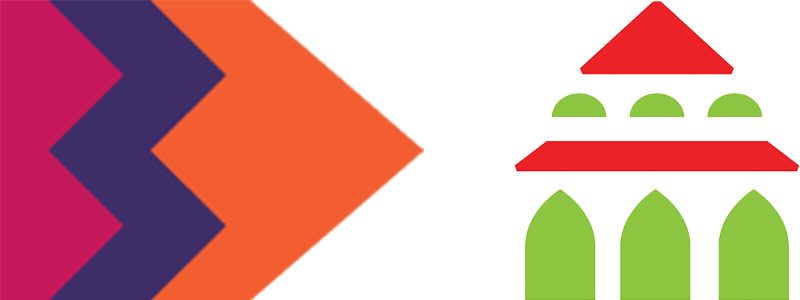 Ворохта 2023ЗМІСТЗМІСТ	2ПЕРЕЛІК СКОРОЧЕНЬ	4ВІТАЛЬНЕ СЛОВО	4ПОДЯКА	7МЕТОДОЛОГІЯ ПРОЦЕСУ РОЗРОБКИ СТРАТЕГІЇ РОЗВИТКУ ОСВІТИ ВОРОХТЯНСЬКОЇ СЕЛИЩНОЇ ТЕРИТОРІАЛЬНОЇ ГРОМАДИ	8ОСВІТНІЙ ПРОФІЛЬ	141.КОРОТКА ХАРАКТЕРИСТИКА ТЕРИТОРІАЛЬНОЇ ГРОМАДИ	141.1.Географічне розташування	141.2. Населення	141.3. Дитяче населення	151.4. Соціально незахищені категорії дітей у розрізі населених пунктів/закладів освіти	181.5.Короткий економічний стан Ворохтянської ТГ	201.6.Управління освітою	212.БЮДЖЕТ	222.1. Характеристика бюджету ТГ	222.2.Характеристика бюджету освіти	243.МЕРЕЖА ЗАКЛАДІВ ОСВІТИ	303.1.Загальна середня освіта	303.2.Дошкільна освіта	353.3.Позашкільна освіта	374.	КАДРОВИЙ ПОТЕНЦІАЛ	404.1.Кількісний та якісний склад працівників закладів загальної середньої освіти	404.2.Кількісний та якісний склад працівників закладів дошкільної освіти	464.3.Умови для підвищення кваліфікації педагогічного персоналу, постійного професійного розвитку педагогічних працівників	475.ІНКЛЮЗИВНА ОСВІТА	486.ТЕРИТОРІАЛЬНА ТА ФІЗИЧНА ДОСТУПНІСТЬ ДО ЗАКЛАДІВ ОСВІТИ	497.МАТЕРІАЛЬНО-ТЕХНІЧНЕ ЗАБЕЗПЕЧЕННЯ ЗЗСО ТА ЗДО	517.1.Матеріальна та технічна забезпеченість навчально-виховного процесу	517.2.Технічний стан будівель закладів освіти	538.БЕЗПЕЧНЕ ТА КОМФОРТНЕ СЕРЕДОВИЩЕ	558.1.Комфортне психосоціальне середовище	558.2.Безпечність закладів освіти, учнів та педагогічних працівників	568.3.Сучасний освітній простір	569.	ЯКІСТЬ ОСВІТИ	579.1.Якість освітнього процесу у ЗЗСО	579.2. Якість освітнього процесу у ЗДО	59ЗВЕДЕНІ РЕЗУЛЬТАТИ АНКЕТУВАННЯ УЧНІВ, УЧИТЕЛІВ, БАТЬКІВ ЗАКЛАДІВ ОСВІТИ ВОРОХТЯНСЬКОЇ СЕЛИЩНОЇ РАДИ	60РЕЗУЛЬТАТИ SWOT-аналізу СИСТЕМИ ОСВІТИ У ВОРОХТЯНСЬКІЙ СЕЛИЩНІЙ ТЕРИТОРІАЛЬНІЙ ГРОМАДІ	61БАЧЕННЯ	63СЦЕНАРІЇ РОЗВИТКУ ОСВІТИ ГРОМАДИ	63Інерційний (песимістичний) сценарій розвитку	64Оптимістичний сценарій розвитку	66Базовий (реалістичний) сценарій розвитку	67СТРУКТУРА СТРАТЕГІЧНИХ, ОПЕРАТИВНИХ ЦІЛЕЙ ТА ЗАВДАНЬ СТРАТЕГІЇ РОЗВИТКУ ОСВІТИ ВОРОХТЯНСЬКОЇ СЕЛИЩНОЇ ТЕРИТОРІАЛЬНОЇ ГРОМАДИ	69ПЕРЕЛІК ПРІОРИТЕТНИХ ПРОЄКТІВ СТРАТЕГІЇ РОЗВИТКУ ОСВІТИ ВОРОХТЯНСЬКОЇ СЕЛИЩНОЇ ТЕРИТОРІАЛЬНОЇ ГРОМАДИ НА 2023-2027 РР.	72ОПИС СИСТЕМИ МОНІТОРИНГУ ТА ОЦІНЮВАННЯ ВПРОВАДЖЕННЯ СТРАТЕГІЇ РОЗВИТКУ ОСВІТИ ВОРОХТЯНСЬКОЇ СЕЛИЩНОЇ ТЕРИТОРІАЛЬНОЇ ГРОМАДИ	74ДОДАТКИ	81ДОДАТОК 1 РЕЗУЛЬТАТИ АНКЕТУВАННЯ УЧНІВ, УЧИТЕЛІВ, БАТЬКІВ ЗАКЛАДІВ ОСВІТИ ВОРОХТЯНСЬКОЇ СЕЛИЩНОЇ РАДИ	81ДОДАТОК 2 КАТАЛОГ ОКРЕМИХ КАРТОК ПРОЄКТІВ	122ДОДАТОК 3 ПЛАН РЕАЛІЗАЦІЇ НА 2023-2025 РОКИ СТРАТЕГІЇ РОЗВИТКУ ОСВІТИ ВОРОХТЯНСЬКОЇ СЕЛИЩНОЇ ТЕРИТОРІАЛЬНОЇ ГРОМАДИ НА 2023-2027 РР.	136ДОДАТОК 4 ПРИКЛАДИ ІНДИКАТОРІВ, РОЗРОБЛЕНИХ В РАМКАХ ДІЯЛЬНОСТІ ШВЕЙЦАРСЬКО-УКРАЇНСЬКОГО ПРОЄКТ «ДЕЦЕНТРАЛІЗАЦІЯ ДЛЯ РОЗВИТКУ ДЕМОКРАТИЧНОЇ ОСВІТИ» – DECIDE	169ДОДАТОК 5 АНАЛІЗ ВІДПОВІДНОСТІ положень Стратегії  розвитку  освіти Ворохтянської селищної територіальної громади на 2023-2027 рр. Стратегії розвитку освіти Івано-Франківської області на 2023-2027 рр.	175ПЕРЕЛІК СКОРОЧЕНЬАРК – Автономна республіка КримАТО – антитерористична операціяВПК – військово-промисловий комплексВПО – внутрішньо переміщені особиД – дівчатаДПА –державна підсумкова атестаціяДЮСШ – дитячо-юнацька спортивна школаЄС – Європейський союзЗВО – заклад вищої освітиЗДО – заклад дошкільної освітиЗЗСО – заклад загальної середньої освітиЗНО – зовнішнє незалежне оцінюванняЗО – заклад освітиЗСУ – збройні сили УкраїниІКТ – інформаційно-комунікаційні технологіїІРЦ – інклюзивно-ресурсний центрМГН – маломобільні групи населенняММС – міжмуніципальне співробітництвоМТД – міжнародна технічна допомогаНАССР – система аналізу і контролю критичних точок і ризиків, які можуть виникати під час будь-якого виробничого процесу, пов'язаного з продуктами харчуванняНАТО – Організація Північноатлантичного договору, або Північноатлантичний альянс  НУШ – Нова українська школаОКДЮСШ – обласна комплексна дитяча юнацька спортивна школаООП – особливі освітні потребиООС – операція об'єднаних силОРДЛО – тимчасово окуповані території УкраїниОУО – орган управління освітою ПДФО – податок на доходи фізичних осібСМТ – селище міського типуТГ – територіальна громадаФОК – фізкультурно-оздоровчий комплекс Х – хлопціЦПРПП – центр професійного розвитку педагогічних працівниківШГБ – шкільний громадський бюджет DECIDE – Швейцарсько-український проєкт «Децентралізація для розвитку демократичної освіти»ВІТАЛЬНЕ СЛОВОГоловним завданням для нас сьогодні є успішне функціонування Ворохтянської громади та благополуччя її мешканців. Все це неможливе без якісної освіти для дітей, адже саме вони будуть творити наше майбутнє. Ця Стратегія розрахована на 5 років і є першим кроком на шляху до забезпечення сучасного, інклюзивного, безпечного освітнього процесу для наших дітей.  Розробка цього документа відбувалася за експертної підтримки Швейцарсько-українського проєкту «Децентралізація для розвитку демократичної освіти» – «DECIDE».Вдячний усім, хто брав активну участь у підготовці Стратегії. Впевнений, що завдяки їй ми зможемо послідовно та злагоджено на всіх рівнях покращувати освітню сферу нашої громади. З повагоюОлег Дзем’юк, Ворохтянський селищний головаПісля багатомісячної інтенсивної праці добігає завершення процес розробки Стратегії розвитку освіти Ворохтянської селищної ради.Стратегія розвитку освіти Ворохтянської селищної територіальної громади враховує традиції та досягнення, потреби і очікування місцевої спільноти, скерована на повноцінний всесторонній розвиток усіх мешканців, які мають змогу навчатися упродовж усього життя, користуючись сучасною комплементацією та послугами висококваліфікованих кадрів. Система освіти у громаді гарантує високу якість навчання, підтримує творчість, розвиває інноваційність та готує громадян до життя у сучасному світі.Наталія Костюк, начальниця відділу освіти, культури, сім’ї, молоді та спорту Ворохтянської селищної ради Планомірний розвиток освіти неможливий без Стратегії, адже це найважливіший документ будь-яких установ, в тому числі і освітніх.  Найбільш  дієвим він є лише тоді, коли всі учасники освітнього процесу докладуть зусиль до його створення. За таким принципом створювалася Стратегія розвитку освіти Ворохтянської громади. Цей документ створений задля всебічного розвитку здобувача освіти, як особистості та найвищої цінності суспільства, її талантів, інтелектуальних, творчих, та фізичних здібностей, формування цінностей і необхідних для успішної самореалізації компетентностей, виховання відповідальних громадян, які здатні до свідомого суспільного вибору та спрямування своєї діяльності на користь іншим людям і суспільству, поєднання загальнолюдських духовних цінностей із національною історією і культурою задля забезпечення сталого розвитку, захисту України та її європейського вибору.  Педагогічний колектив та адміністрація Ворохтянського ліцеюОсвіта – це спільне завдання батьків, учителів та учнів, яке дає можливість у безпечному і комфортному середовищі. Освіта популяризує розвиток самодисципліни, внутрішньої мотивації і прагнення до досконалості у процесі навчання. Працюючи над Стратегією розвитку освіти громади, робоча група намагалася продумати і описати всі необхідні цілі, завдання, задля створення сприятливих умов та ефективних інструментів для розвитку системи освіти громади та привести освітні потреби у відповідність до можливостей громади.Глибоко переконані, що тільки спільними зусиллями ми зможемо створити та розбудувати успішну громаду.Педагогічний колектив та адміністрація Татарівської гімназіїОсвіта – важлива частина соціального та економічного розвитку громади. Стратегія розвитку освіти – важливий концептуальний документ діяльності закладів освіти та громади в цілому. Працюючи над розробленням Стратегії розвитку закладів освіти, ми враховували реальний стан речей та ресурси громади. Також ми пам’ятали, що маємо обмежені ресурси, тому необхідно їх спрямовувати так, щоб досягти поставленої мети.Проте, потрібно усвідомлювати, що немає «правильної» чи «неправильної» Стратегії, розуміти, що вибудова Стратегії – це колективний творчий, аналітично-кропіткий процес. Кожному члену команди, учням, батькам, партнерам має бути зрозуміло, що стоїть за кожним узагальнюючим словом. Тільки тоді місія буде дієвою і ми справді будемо до неї наближатися.Педагогічний колектив та адміністрація Ворохтянського ЗДО (ясел-садка) «Лісова казка»Заклади освіти повинні забезпечити безпечне та гармонійне середовище для розвитку особистості дитини у громаді. А основою для цього стає Стратегія розвитку освіти на період 2023-2027 рр., яка враховує побажання учасників освітнього процесу щодо поліпшення якості освіти у громаді. Стратегія розвитку спрямована на реалізацію змін та розв’язання значних проблем у тому, щоб освітній процес приносив користь та результат для всіх його учасників. А для того, щоб дитина була палко зацікавлена навчанням – їй необхідне багате, різноманітне, приваблююче, інтелектуальне життя, яке ми впровадимо шляхом реалізації завдань Стратегії розвитку освіти громади.Педагогічний колектив та адміністрація Татарівського ЗДО (ясел-садка) «Ліщинка»ПОДЯКАПРОСТО, ЩИРО, З ВДЯЧНІСТЮДорогі учасники робочої групи, дякую за можливість бути частинкою класної команди з розробки стратегії розвитку освіти. Період написання стратегії супроводжувався важкими, новими, жахливими, мотивуючими, мобілізуючими, гуртуючими та гартуючими подіями в житті кожного українця. Ми не мали імунітету до цих подій, але ми разом йшли вперед.  Робили маленькі кроки до досягнення великої мети – формування стратегії розбудови якісної системи освіти в громаді. Я вдячна всім і кожному за досвід співпраці з вами – він неоціненний. Щиро вірю, що основна моя мета – навчити вас бути командою, підтримувати один одного, не бути байдужим, долучатися до спільної справи і, щонайголовніше, – поділитися з вами підходами до формування стратегій розвитку – досягнута. Ми спільно, за підтримки Проєкту DECIDE, напрацювали документ, який ґрунтується на демократичних цінностях, враховує принципи безпеки, інклюзивності, гендерної рівності, практикоорієнтованості освітнього процесу, залученості до формування цілей і завдань та їх реалізації не тільки освітянської спільноти, а й всіх активних жителів громади, соціально орієнтований бізнес, владу та ін. І це правильно. Дякую, що ви є в моєму житті. Разом ми завжди зможемо більше. Об’єднуймося для розвитку Щиро та з повагою Марія Баран, експертка зі стратегічного планування Швейцарсько-українського проєкту DECIDE – «Децентралізація для розвитку демократичної освіти» НАД СТРАТЕГІЄЮ ПРАЦЮВАЛИ: Дзем’юк Олег  – селищний головаБілоус Ярослав –  член Виконавчого комітету Ворохтянської селищної радиПипич Віталій – депутат Ворохтянської селищної радиКостюк Наталія – начальник відділу освіти, культури, сім’ї, молоді та спортуПроданюк Юрій – спеціаліст першої категорії відділу освіти, культури, сім’ї, молоді та спортуАндрухович Марина – провідний спеціаліст відділу освіти, культури, сім’ї, молоді та спортуЮсипчук Соломія – фахівець зі зв’язків з громадськістюОлесів Тетяна – представник педагогічного колективу Ворохтянського ліцеюМоскалюк Любов  – представник педагогічного колективу Ворохтянського ліцеюХомин Світлана – представник батьківського комітету Ворохтянського ліцеюЦарик-Благітко Юлія  – представник педагогічного колективу Татарівської гімназіїВаськів Ольга – представник педагогічного колективу Ворохтянського ЗДО (ясел-садка) «Лісова казка»Онуфрак Ганна – представник педагогічного колективу Татарівського ЗДО (ясел-садка) «Ліщинка»Бородчук Оксана – провідний спеціаліст відділу освіти, культури, сім’ї, молоді та спорту (2021-2023 рр.), вчитель мистецтва Татарівської гімназіїБаран Марія  – експерт зі стратегічного планування Швейцарсько-українського проєкту DECIDE – «Децентралізація для розвитку демократичної освіти» Терент’єва Ольга –  національний експерт зі стратегічного планування Швейцарсько-українського проєкту DECIDE – «Децентралізація для розвитку демократичної освіти».  МЕТОДОЛОГІЯ ПРОЦЕСУ РОЗРОБКИ СТРАТЕГІЇ РОЗВИТКУ ОСВІТИ ВОРОХТЯНСЬКОЇ СЕЛИЩНОЇ ТЕРИТОРІАЛЬНОЇ ГРОМАДИ(в умовах діяльності органів місцевого самоврядування під час COVID-19 та воєнного стану)Підготовка Стратегії розвитку освіти Ворохтянської селищної територіальної громади на 2023-2027 рр. (далі – Стратегія) відбувалася у складних умовах дії воєнного стану та нових викликів, у тому числі пов’язаних з подальшим впровадженням цифровізації управління галуззю, продовженням дистанційного навчання на невизначені терміни, необхідністю посилення безпекових умов, збільшенням відповідальності за інфраструктурну доступність закладів освіти та зростання попиту на практичну психологічну допомогу, суттєвому збільшенні кількості ВПО, у тому числі серед дітей, та пов’язаних з цим проблем та переваг, зменшенням фінансування галузі на державному та місцевому рівнях. У цілому, Стратегія розроблялась у ситуації невизначеності та великому ризику впливу зовнішніх факторів.У той же час, наявність стратегічного документа значно розширює можливості щодо розвитку освітньої галузі Ворохтянської територіальної громади. Стратегія визначає довгострокове бачення, пріоритетні проблеми, вирішення яких сприятиме розвитку та досягненню мети. Наявність Стратегії - це насамперед послідовність управлінських дій та упорядкування фінансування освітньої галузі, що позитивно вплине на її розвиток. Стратегія розвитку освіти є частиною стратегічного управління на рівні Ворохтянської територіальної громади.Ініціаторами розробки Стратегії є селищний голова та начальник органу управління освітою. Принципами розробки Стратегії є:Відповідність нормативним вимогам.Врахування принципів прав людини та демократії.Встановлення взаємозв'язку із стратегічними документами на рівні громади та регіону у межах застосування програмно-цільового підходу управління.  Використання системи критеріїв та індикаторів розвитку освіти, розроблених розроблених експертами Швейцарсько-український проєкту DECIDE – «Децентралізація для розвитку демократичної освіти», у процесі аналізу та моніторингу досяжності стратегічних цілей.Партисипативний підхід до розроблення та впровадження Стратегії розвитку освіти. Гендерно-орієнтований підхід як наскрізна лінія.Релевантність Стратегії розвитку освіти потребам освітніх стейкхолдерів та освітньому контексту.Об’єктивність – Стратегія розвитку освіти розроблена на підставі статистичних даних, результатів опитування учасників освітнього процесу та визначає реально досяжні цілі.Обґрунтованість та доцільність – визначає чіткі цілі та заходи щодо їх досягнення.Забезпечення сталого розвитку - забезпечує розвиток для задоволення потреб нинішнього покоління з урахуванням інтересів майбутніх поколінь.Критерії оцінки розвитку освіти, розроблених експертами Швейцарсько-український проєкту DECIDE - «Децентралізація для розвитку демократичної освіти»Головними пріоритетами у розробці Стратегії були забезпечення відкритості та демократичності процесу, гендерної рівності та залученості усіх стейкхолдерів.У межах розробки Стратегії проведені:- засідання робочої групи з розробки проєкту Стратегії;- онлайн опитування учасників освітнього процесу (учнів, батьків, вчителів);- постійні консультації з експертами Проєкту DECIDE;- інші партисипативні заходи (фокус-групи, стратегічні сесії тощо);- винесення на обговорення стейкхолдерам результатів поетапної розробки Стратегії та отримання пропозицій від них;- громадське обговорення проєкту Стратегії.Для забезпечення прозорості усі етапи розроблення Стратегії супроводжувалися інформаційною кампанією на офіційному сайті Ворохтянської територіальної громади та у соціальних мережах, проведенням інформаційних заходів в онлайн та офлайн форматах, метою яких є не тільки інформування про хід розробки Стратегії, а й вивчення думки та отримання зворотного зв’язку.Впровадження розробленої Стратегії покладається на Комітет з управління впровадженням Стратегії/моніторингову групу, однак для успішного втілення поставлених цілей та реалізації проєктів розвитку необхідно залучити всіх стейкхолдерів, включаючи Піклувальну раду, органи шкільного самоврядування вчительської, учнівської та батьківської спільнот, управління/відділ освіти, донорів та інших партнерів. Важливо зазначити, що Стратегія фіксує напрями розвитку освітньої галузі Ворохтянської територіальної громади, але є гнучким документом на проєктному рівні. Тому важливо на постійній основі здійснювати моніторинг та оцінювання процесу реалізації Стратегії та адаптувати її передусім до зовнішніх викликів. Розроблення, затвердження, реалізація, здійснення моніторингу та оцінювання реалізації Стратегій є складовими єдиного стратегічного планувального циклу, що передбачає таку послідовність процесів:аналіз – вивчення ситуації, основних переваг та проблем, оцінка ситуації, збір статистичних даних, у тому числі у гендерному розрізі, проведення необхідних опитувань, фокус-груп (проведення на цій основі профільного та SWOT-аналізу);  планування – визначення стратегічного бачення, стратегічних і оперативних цілей, способів реалізації завдань і заходів, а також ключових результативних показників досягнення встановлених цілей Стратегії, з урахуванням критеріїв та індикаторів розвитку освіти, розроблених Проєктом DECIDE;впровадження – розроблення та затвердження Плану впровадження, формування кошторису з урахуванням цілей, визначених у Стратегії, реалізація  проєктів розвитку, моніторинг досягнення цілей та їх коригування у разі необхідності;оцінювання – визначення результатів впливу реалізації Стратегії на розвиток освітньої галузі, оцінка впровадження принципів демократичних цінностей, досягнення інших запланованих результатів та врахування їх у наступному планувальному циклі.Методологія розробки Стратегії розвитку освіти включатиме наступні етапи:І Етап – Підготовчий (попереднє планування).Підготовчий етап роботи над Стратегією включає кілька кроків, основними серед яких є: розроблення методології роботи над Стратегією, складання плану роботи, комунікаційного плану, створення робочої групи щодо розробки Стратегії. Створення робочої групи з розробки Стратегії розвитку освіти базується на партисипативних та гендерних підходах, шляхом залучення усіх активних та зацікавлених представників громади, що відповідає демократичним принципам та створює умови для врахування інтересів всіх стейкхолдерів та бенефіціарів.  Робоча група формується шляхом безпосереднього запрошення від органу управління освітою, або за оголошенням, для бажаючих приєднатись до процесу розробки Стратегії.До складу робочої групи варто включити представників виконавчих органів Ворохтянської селищної ради: селищного голову, заступника голови, який відповідає за питання освіти, спеціалістів фінансового органу, соціальних служб, інших спеціалістів за необхідністю;депутатів селищної ради;керівників закладів освіти, активних педагогічних працівників;представників Піклувальної ради, молодіжної ради, бізнесу, батьків та учнівську молодь. Також, важливо максимально приділити увагу однаковому представництву чоловіків та жінок у складі робочої групи з різних цільових аудиторій. Такий підхід забезпечить обговорення думок сторін, які мають різні погляди на потреби та шляхи їх вирішення.Основні результати І етапу:розроблено методологію роботи над Стратегією;створене робочу групу з розробки Стратегії;сформовано план роботи над розробкою Стратегії;сформовано комунікаційний план роботи;поінформовано громадськість про початок роботи над Стратегією.ІІ Етап – Аналіз середовища і факторів розвитку освіти.Аналіз середовища і факторів розвитку освіти включатиме: - аналіз наявної ситуації у  Ворохтянській територіальній громаді щодо розвитку освіти (збір статистичної інформації);складання анкет для соціологічного дослідження учасників освітнього процесу щодо їх бачення розвитку освіти, пріоритетів та напрямків розвитку освіти та проведення опитування;формування SWOT аналізу;відпрацювання пріоритезації проблем у освітній галузі.Аналіз стану освіти Ворохтянської територіальної громади відбувається на основі статистичних даних, результатів соціологічного дослідження, висновків отриманих під час проведення засідань робочих груп з розробки Стратегії та фокус-груп. Аналіз враховує причинно-наслідкові зв’язки. На основі отриманих даних формується профіль закладу освіти. У подальшому такий аналіз можна проводити у динаміці. Одним з найважливіших етапів аналізу стану освіти – є опитування. Результати опитування надають  бачення проблем, бачення перспектив розвитку, а також проведення опитування сприяє інформуванню зацікавлених сторін про роботу над Стратегією, допомагає побудувати діалог з громадськістю. Аналіз стану освіти вкаже від чого варто відмовлятися, а також – куди потрібно спрямовувати ресурси, де є потенціал для розвитку.Інформація та знання, отримані в результаті вивчення середовища дозволяють провести SWOT-аналіз що передбачає зовнішній (оцінку основних загроз і можливостей, що визначаються зовнішнім середовищем) та внутрішній (оцінка сильних і слабких сторін закладу освіти, що забезпечує визначення основних проблем та переваг) аналізи. Добре розуміння цих чотирьох аспектів ситуації допомагає точніше спрямувати планування заходів з прискорення розвитку та максимально можливе використання сильних сторін, виправлення слабких сторін, використання наявних можливостей та усунення загроз. У результаті використання цього інструменту має бути розроблена обґрунтована стратегія досягнення майбутнього, максимально адаптована до вихідних (стартових) умов з урахуванням зовнішніх чинників впливу на це майбутнє. Це дозволить забезпечити релевантність Стратегії розвитку освіти потребам освітніх стейкхолдерів та освітньому контексту.Відповідальність за проведення SWOT-аналізу покладається на членів робочої групи. Основні результати ІІ етапу:створено базу для прогнозу;оцінено можливості розвитку освіти;сформовано уявлення про проблеми та перспективи розвитку освіти;поінформовано населення про розробку Стратегії;визначено пріоритетні для вирішення проблеми;за результатами SWOT аналізу отримано дані про результати внутрішнього функціонування сфери освіти та зменшено ризики, систематизовано перспективи.ІІІ ЕТАП - Визначення бачення, напрямів розвитку освіти в громаді.Етап передбачає розробку стратегічного бачення, сценарних прогнозів, стратегічних, оперативних цілей, завдань та власне проєктів.На основі проведеного аналізу стану освіти, складеної описово-аналітичної частини Стратегії, а також враховуючи унікальні характеристики громади згідно зі SWOT – аналізом, визначеними проблемами, робоча група формулює бачення та напрямки розвитку освіти громади.Стратегічне бачення представляє стислий і узагальнений опис перспективи розвитку освітньої галузі громади в довгостроковому періоді з урахуванням унікальних особливостей та демократичного розвитку. Стратегічне бачення окреслює узгоджене, всебічне та оптимістичне формування майбутнього, що є основою для визначення стратегічних та оперативних цілей.Стратегічні та оперативні цілі повинні відповідати принципам демократичних цінностей, SMART цілям, цілям стратегічних документів, затверджених на регіональному та місцевому рівнях, а також враховувати напрями державної політики в освітньої галузі. Вони повинні відповідати баченню та базуватись на проведеному аналізі розвитку освіти, перевагах, ресурсах і визначальних можливостях. Стратегічні цілі окреслюють шляхи досягнення стратегічного бачення та конкретизуються в оперативних цілях.Також, визначено основні можливі сценарії розвитку, оскільки ознакою поточного стану є високий ступінь невизначеності. Діяльність в умовах невизначеності потребує застосування певних інструментів роботи, серед яких найбільш оптимальним є сценарний аналіз.  Сценарій – це послідовність подій, які можуть відбутися в майбутньому із значною долею ймовірності за певних умов. Такі умови, або фактори, можуть бути як зовнішні, так і внутрішні.Основу кожного сценарію повинні становити базові сценарні припущення, відповідно до яких можуть виникати ті чи інші фактори впливу. Основними сценаріями розвитку є: інерційний (песимістичний), оптимістичний (модернізаційний) та базовий (цільовий), або реалістичний.Робота зі сценаріями в подальшому передбачає розробку індикаторів, за якими можна відстежувати (констатувати) початок дії сценарію та створений план робіт за кожним зі сценаріїв. Основні результати ІІІ етапу:залучено максимальну кількість зацікавлених сторін;визначено стратегічне бачення;сформовано сценарії розвитку;сформовано структуру стратегічних цілей;сформовано проєктні ідеї;розроблено технічні картки проєктів.IV ЕТАП - Моніторинг та впровадження Стратегії. Реалізація Стратегії здійснюється на основі Плану заходів з її реалізації. План заходів розробляється для забезпечення виконання завдань, визначених Стратегією. Виконання завдань деталізується у розробленні проєктів розвитку, через реалізацію яких впроваджується Стратегія.Напрацювання проєктних ідей з використанням технології SMART цілей здійснюється у постійній комунікації зі стейкхолдерами через збір пропозицій та коментарів на офіційному сайті громади, проведення консультацій. Пул проєктів розвитку формується на підставі ідей робочої групи, зовнішніх пропозицій.Проєктні ідеї напрацьовуються у вигляді карток технічних завдань, розроблених з використанням технології SMART цілей.Розроблення проєкту Плану впровадження Стратегії здійснюється строком на поточний та два наступних бюджетних роки. План впровадження та подальший моніторинг Стратегії базується на RBM-підході (управління, орієнтоване на результат, Results-Based Management), що передбачає визначення індикаторів досягнення цілей та визначення показників вимірювання.Моніторинг розглядається як процес (процедура) систематичного накопичення інформації, її обробки і підготовки висновків з метою уникнення ризику суттєвих відхилень від запланованих результатів та забезпечення якості й ефективності в реалізації проєктів розвитку.Система моніторингу має включати: орган з моніторингу (у тому числі входять представники Піклувальної ради); документ (Положення) про систему моніторингу виконання Стратегії (у Стратегії має бути окремий розділ з описанням системи моніторингу її впровадження); систему індикаторів (результатів) виконання Стратегії (кількісні та якісні показники/індикатори). Інструментом моніторингу є система комплексних індикаторів досягнення цілей та показників вимірювання, які повинні відображати як ефективність виконання конкретних завдань, так і засвідчувати їх релевантність стратегічним цілям Стратегії. Визначення індикаторів відбувається на підставі застосування критеріїв оцінки розвитку освіти, розроблених експертами Швейцарсько-український проєкту DECIDE – «Децентралізація для розвитку демократичної освіти». Моніторинг відбувається із застосуванням інструментів опитування учасників освітнього процесу (вчителів, учнів, батьків), збору статистичних даних та інше.Оцінювання реалізації Стратегії та Плану впровадження проводиться після завершення строку їх реалізації на основі даних звітів проведеного моніторингу та є необхідним етапом для отримання інформації стосовно досягнення очікуваних результатів, сталості змін з метою прийняття необхідних подальших рішень та необхідних коригувань. На основі здійснення оцінювання складається заключний звіт, який містить:- результати порівняння фактичних та цільових значень показників; - досягнення запланованих цілей; - задоволення потреб; - наявних незапланованих змін та впливів; - опис діяльності, що призвела до змін (зокрема незапланованих); - ефективності механізмів реалізації, ресурсних витрат, стійкості результатів Стратегії.Оцінювання може бути внутрішнім (проводиться виконавцями Стратегії) та зовнішнім (проводиться із залученням експертів).Результати моніторингу та оцінки у вигляді звіту, оприлюднюються на офіційному сайті громади та розглядаються профільними депутатськими комісіями і виносяться на розгляд сесії Ворохтянської селищної ради один раз на рік (при необхідності – двічі на рік).Основні результати ІV етапу:розроблено план впровадження стратегії розвитку освіти (далі – ПВСРО);складено план моніторингу;визначено індикатори моніторингу.V ЕТАП - Громадське обговорення та ухвалення Стратегії. Сформувавши Стратегію, План її реалізації включно з Планом моніторингу виконання, робоча група ініціює проведення громадських обговорень. Після проведення громадського обговорення допрацьована Стратегії та План її реалізації подається на розгляд і ухвалення в якості освітньої політики територіальної громади.Основні результати V етапу:проведено громадські обговорення Стратегії розвитку освіти;затверджено рішенням місцевої ради Стратегію розвитку освіти.Над розробкою Стратегії та Плану впровадження працювали учасники робочої групи, яка створена відповідно до розпорядження селищного голови від 26.08.2021 року № 51-р «Про створення робочої групи з розробки Стратегії розвитку освіти у Ворохтянській територіальній громаді»  та оновлена, відповідно до розпорядження.Усі засідання Робочої групи проводилися у відкритому режимі та режимі онлайн, тому усі бажаючі мали можливість брати участь в розробці Стратегії.Проєкт Стратегії пройшов належне  громадське обговорення.Експертний та методичний супровід забезпечували:експерт зі стратегічного планування Швейцарсько-українського проєкту DECIDE – «Децентралізація для розвитку демократичної освіти» Марія Баран;  національний експерт зі стратегічного планування Швейцарсько-українського проєкту DECIDE – «Децентралізація для розвитку демократичної освіти» Ольга Терент’єва.  ОСВІТНІЙ ПРОФІЛЬ КОРОТКА ХАРАКТЕРИСТИКА ТЕРИТОРІАЛЬНОЇ ГРОМАДИГеографічне розташування Ворохтянська селищна територіальна громада (далі – Ворохтянська ТГ) утворена на підставі Закону України «Про добровільне об’єднання територіальних громад» 24 листопада 2020 року. Адміністративним центром громади є смт Ворохта. Ворохтянська ТГ знаходиться у Надвірнянському районі Івано-Франківської області. До складу Ворохтянської ТГ увійшли два населені пункти: смт Ворохта та с. Татарів (один старостинський округ). Відстань між центром Ворохтянсьої ТГ і Татарівським старостинським округом – 8 км. Дорожнє покриття у доброму стані. Через с. Татарів проходить автомобільний шлях національного значення Н-09 Мукачево-Львів. Татарів з Ворохтою з’єднує автошлях регіонального значення Р 24 Татарів – Кам’янець-Подільський. Через населені пункти Ворохтянської ТГ проходить колія Львівської залізниці, якою курсують приміські потяги та потяги державного значення. Найближчими населеними пунктами Ворохтянської ТГ є смт Верховина, с. Яблуниця, с. Микуличин.1.2. НаселенняУ Ворохтянській ТГ  проживає 6100 мешканців, з них 2808 чоловіків та 3292 жінок. Пенсіонерів – 1824 особи. Працездатного населення 3213. Безробітні – 41. Дітей у громаді 1282 (таблиця 1). Таблиця 1. Структура населення Як видно з таблиці 1, 30% населення, а це 1/3 особи пенсійного віку. Для порівняння в області (2022 р.) – 21%. З початку введення воєнного стану в Україні до громади прибувало багато внутрішньо переміщених осіб, дехто з них залишився проживати і до сьогодні, дехто переїхав за кордон чи повернувся у свої домівки. Станом на 25.10.2022 року у громаді було зареєстровано 4633 внутрішньо переміщені особи, що становить 76 % від загальної чисельності жителів громади.  Незначна кількість жителів громади виїхало за кордон ( не більше 5 %).Структура населення відображена на діаграмі 1.Діаграма 1.  Структура населення, %Структура дитячого населення представлена на діаграмі 2.Діаграма 2.  Структура дитячого населення, осібУ громаді діти становлять 21 % від всього  населення, з яких 31,1 %  – діти з багатодітних сімей, 9,4 % – діти з неповних сімей, 1,2 % – діти з інвалідністю. У Ворохтянській ТГ 112 неповних сімей та 18 одиноких багатодітних матерів/батьків. Практично однакова кількість дітей чоловічої та жіночої статі – 643 (50,2 %) та 639 (49,8 %) відповідно. Значна частина дітей ТГ  належить до категорії соціально-незахищених. Найбільше дітей із багатодітних сімей. 1.3. Дитяче населенняТаблиця 2. Діти дошкільного вікуІз 1282 дітей громади 25,7 % дітей дошкільного віку – 329 осіб, з яких 240 осіб (73 %) проживає у смт Ворохта, а 89 осіб (27 %) у с. Татарів (діаграма 3). 168  дошкільників (51 %) – дівчата, 161  (49 %) – хлопці. Із числа дошкільнят тільки двоє дітей (2017 та 2018 років народження, жителі смт  Ворохта) перебувають на цей час за кордоном. Діаграма 3. Частка дітей дошкільного та шкільного віку у Ворохтянській ТГ, %На діаграмі 4 ми можемо спостерігати тенденцію до незначного зменшення кількості дітей дошкільного віку, особливо після 2016 року. Найнижчою була народжуваність у 2020 році, але у наступних роках вона почала зростати (дані 2022 року включено станом на 01.01.2022 року).Діаграма 4. Динаміка народжуваності дітей дошкільного віку, осібТаблиця 3. Діти шкільного вікуІз 1282 дітей громади 74,3 %  дітей шкільного віку – 953 осіб, з яких 669 осіб (70,2 %) проживає у смт Ворохта, а 284 осіб (29,8 %) – у с. Татарів. 472 школярів  (49,5 %) – дівчата, 481 (50,5%) – хлопці. Діаграма 5. Динаміка народжуваності дітей шкільного віку, осібВиходячи з даних діаграми 5, можна зробити висновок, що спостерігається тенденція до зменшення кількості дітей відповідно до років вступу у заклад освіти, проте кардинально негативної динаміки не виявлено.  З початком воєнного стану в Україні за межі нашої країни виїхало 28 дітей шкільного віку: 2 – жителі с. Татарів, 26 – жителі смт Ворохта. Проте, ці діти залишаються учнями закладів загальної середньої освіти громади, навчаючись на екстернатній формі.1.4. Соціально незахищені категорії дітей у розрізі населених пунктів/закладів освітиТаблиця 4. Соціально незахищені категорії дітей у розрізі закладів освітиПродовження таблиці 4. Соціально незахищені категорії дітей у розрізі закладів освітиУ громаді навчається 457 дітей із соціально незахищених категорій – 48 % від загальної кількості дітей шкільного віку. Найбільше у ЗЗСО  дітей із багатодітних сімей –                      51 % від загальної кількості дітей пільгових категорій, 28 % – діти із малозабезпечених дітей, 24,5 % – діти з неповних сімей, 14,7 % – діти батьків-одинаків; 0,7 % - діти з інвалідністю; 1,1 % - діти-сироти та діти, позбавлені батьківського піклування;  0,7 % - діти з сімей в складних життєвих обставинах, 0,7 % - діти, які постраждали внаслідок Чорнобильської трагедії та діти з сімей-переселенців із районів військових дій; 0,4 % - діти працівників органів внутрішніх справ, військовослужбовців, шахтарів, журналістів, які загинули під час виконання службових обов’язків; 9,9 % - діти з числа ВПО (діаграма 6). У громаді відсутні діти з таких незахищених категорій: діти з сімей мігрантів, учні, які перебувають на обліку в ювенальній превенції (КМСД), учні, які перебувають на обліку в школі (ВШПО); учні, які схильні до негативних проявів: бродяжництво, правопорушення, вживання наркотичних та психотропних речовин.Діаграма 6. Соціально незахищені категорії учнів, %Зважаючи на те, що більше третини учнів представляють соціально незахищені категорії, в громаді розроблені та функціонують такі програми підтримки учнів:Програма поліпшення виховання, навчання, соціального захисту та матеріального забезпечення дітей-сиріт та дітей, позбавлених батьківського піклування Ворохтянської селищної ради на 2021-2025 роки. Програма розроблена з метою поліпшення матеріального забезпечення дітей-сиріт та дітей, позбавлених батьківського піклування, що навчаються у закладах загальної  середньої освіти Ворохтянської селищної  ради та передбачає фінансування у сумі 270 000 (двісті сімдесят тисяч) грн. на 2021-2025 роки;Програма надання одноразової допомоги дітям-сиротам і дітям, позбавленим батьківського піклування, після досягнення 18-річного віку на 2021-2026 роки, яка розроблена з метою виконання ст. 25 Закону України «Про охорону дитинства» та інших нормативних актів з цього питання та передбачає фінансування у сумі 14 480 (чотирнадцять тисяч чотириста вісімдесят) гривень на 2021-2026 роки;рішенням виконавчого комітету Ворохтянської селищної ради «Про організацію харчування в закладах освіти Ворохтянської селищної ради» забезпечено безкоштовним харчуванням учнів пільгових категорій закладів загальної середньої освіти та вихованців пільгових категорій закладів дошкільної освіти. Із введенням воєнного стану в Україні і появою у громаді внутрішньо переміщених осіб виникла потреба навчання дітей із числа ВПО. У 2021/2022 навчальному році заклади освіти, працюючи онлайн, забезпечили можливість вчитися і дітям із числа ВПО, які були тимчасово зараховані у ліцей та гімназію. Було сформовано реєстр здобувачів освіти за місцем їх перебування. У 2022/2023 навчальному році такі діти мають змогу вчитися у наших закладах загальної середньої освіти повноцінно (при бажанні бути зарахованими у наші заклади). Діти з числа ВПО забезпечені безоплатним харчуванням, отримують якісні освітні послуги.У ЗДО також навчаються діти з числа ВПО. Станом на 01.10.2022 року у закладах дошкільної освіти навчається 22 дитини. Діти забезпечені безоплатним харчуванням.Короткий економічний стан Ворохтянської ТГ Економічні особливості громади пов’язані з розміщенням громади у географічній близькоcті до гірськолижного курорту Буковель, який щорічно відвідує понад 1 млн туристів. Реальний сектор економіки громади складається з суб’єктів підприємницької діяльності, в переважній більшості оптової та роздрібної торгівлі, тимчасового розміщення й організації харчування, що складає 77% всіх суб’єктів, зареєстрованих у громаді. Структура суб'єктів господарської діяльності за видами діяльності представлена 349 одиницями, з них:сільське, лісове та рибне господарство – 3 водопостачання, каналізація, поводження з відходами – 1 будівництво – 8 оптова та роздрібна торгівля; ремонт автотранспортних засобів і мотоциклів – 150транспорт, складське господарство, поштова та кур'єрська діяльність – 5 тимчасове розміщування й організація харчування – 110 інформація та телекомунікації – 2 фінансова та страхова діяльність – 2 державне управління й оборона; обов'язкове соціальне страхування – 1 освіта – 4 охорона здоров'я та надання соціальної допомоги – 2 мистецтво, спорт, розваги та відпочинок – 5 надання інших видів послуг – 56 Сервісно-виробнича економіка підтверджується структурою найбільших платників податків у територіальній громаді. Найбільші платники податків у 2020 році були:  ТОВ «ОККОДРАЙВ», ДП «Ворохтянський лісгосп», ТОВ «АТБМАРКЕТ», ТОВ «АТБ Інвест»,  АТ «УКРАЇНСЬКА ЗАЛІЗНИЦЯ», ПОГ «НВФСТ Колос».До лідерів платників податків належать: - логістично-торговельна сфера, у тому числі нафтопродукти та залізниця; - туристично-рекреаційна галузь; - деревообробна сфера. Через село Татарів Ворохтянської селищної ради проходить автомобільний шлях Н-09 «Стрий  Івано-Франківськ  Чернівці», Р-24 «Татарів – Кам’янець-Подільський» та залізниця із станціями Ворохта і Татарів-Буковель. За структурою офіційної зайнятості, спеціалізацію території підтверджено аналізом даних сплати ПДФО. Найбільші платники ПДФО у територіальній громаді: ДП «Ворохтянський лісгосп»; АТ «УКРАЇНСЬКА ЗАЛІЗНИЦЯ»; ТОВ «АТБ-МАРКЕТ». Проблемою громади є відсутність актуалізованих даних по структурі зайнятості населення фізичних осіб-підприємців, що характеризується явищем «тіньової» економіки.Управління освітоюВідповідальним за сферу освіти у апараті селищної ради  Ворохтянській ТГ є секретар селищної ради.У Ворохтянській селищній раді створено постійну депутатську комісію з питань охорони здоров’я, освіти, культури, у справах молоді і спорту і складі 5 депутатів Ворохтянської селищної ради.Ворохтянською селищною радою затверджено низку цільових програм, які виконуються за наявності коштів:Програма розвитку фізичної культури і спорту на 2021-2025 роки в Ворохтянській селищній громаді;Програма розвитку культури Ворохтянської селищної ради на 2021-2025 роки;Програма роботи з обдарованими дітьми та молоддю «Обдаровані діти – майбутнє громади»;Програма надання одноразової допомоги дітям-сиротам і дітям, позбавленим батьківського піклування, після досягнення 18-річного віку на 2021-2026 роки;Програма поліпшення виховання, навчання, соціального захисту та матеріального забезпечення дітей-сиріт і дітей, позбавлених батьківського піклування Ворохтянської селищної ради на 2021-2025 роки.24 грудня 2020 року створено відділ освіти, культури, сім’ї, молоді та спорту Ворохтянської селищної ради Надвірнянського району Івано-Франківської області, який є юридичною особою та діє на основі Положення про відділ освіти, культури, сім’ї, молоді та спорту Ворохтянської селищної ради Надвірнянського району Івано-Франківської області, затвердженого рішенням сесії Ворохтянської селищної ради восьмого демократичного скликання №25-2/2020 від 24.12.2020 року.Відділ освіти, культури, сім’ї, молоді та спорту Ворохтянської селищної ради включає такі посади: начальник відділу; головний спеціаліст-бухгалтер; провідний спеціаліст відділу; спеціаліст відділу; спеціаліст-бухгалтер (бухгалтерія централізована для закладів культури та спорту, заклади освіти - автономні).Всі працівники відділу освіти, культури, сім’ї, молоді та спорту Ворохтянської селищної ради  відповідають кваліфікаційними вимогам.Взаємодія ОУО з громадськістю відбувається різними шляхами комунікації: через офіційну сторінку Ворохтянської селищної ради (https://vorokhtianska-rada.gov.ua/), Фейсбук-групу (https://www.facebook.com/groups/761710967266071), особистий прийом громадян, публічні виступи, звіти.В рамках співпраці з Швейцарсько-Українським проєктом «Децетралізація для розвитку демократичної освіти» – DECIDE проходить процес створення та налагодження функціонування Піклувальної ради закладів освіти. У закладах загальної середньої освіти діють органи учнівського самоврядування. Зокрема, у Ворохтянському ліцеї діє Учнівська республіка на чолі з президентом, до складу якої входять старости 5-11 класів. У Татарівській гімназії органом учнівського самоврядування є Рада лідерів, що діє на основі Положення і складається з чотирьох комітетів.Доступ до публічної  інформації закладів загальної середньої освіти можливий через діяльність сайтів цих закладів: Ворохтянський ліцей - https://www.vorohta-school.org.ua/, Татарівська гімназія - https://tatariv.e-schools.info/.Заклади дошкільної освіти Ворохтянської селищної ради перебувають на етапі створення власних сайтів та висвітлюють інформацію на офіційному сайті Ворохтянської селищної ради https://vorokhtianska-rada.gov.ua/.Випадків корупції в системі освіти громади не виявлено.Висновки: В цьому розділі ми бачимо негативну динаміку населення. Населення Ворохтянської громади змінюється у від’ємну сторону. Знижується народжуваність. Кількість людей пенсійного віку набагато більша ніж кількість дітей. Також варто зауважити, що значна частина дітей громади відноситься до соціально-незахищених категорій. Проте, для матеріальної допомоги дітям соціально-вразливих категорій створені Програми підтримки.Для покращення роботи освітньо-культурної галузі громади функціонує мережа закладів освіти та культури. Отож, проблеми з цього розділу виокремлені для їх опрацювання у подальшій роботі відділу.БЮДЖЕТ2.1.  Характеристика бюджету ТГЗа 9 місяців 2022 року (січень-вересень) виконання доходів  загального і спеціального фондів Ворохтянського селищного бюджету  склало 52844,4 тис. грн (64,21 % річного з уточненням плану доходів).Видатки селищного бюджету за січень-вересень 2022 року за загальним і спеціальним фондами здійснені в сумі 54 310,8 тис. грн (61,43 % річного з уточненням плану видатків).До загального фонду бюджету надійшло 29999,8 тис. грн власних доходів (без трансфертів), що становлять 78,31 % до плану бюджетних призначень (за ІІІ квартал 2022 року). До спеціального фонду бюджету надійшло доходів (без трансфертів) у сумі 979,4 грн.Видатки загального фонду бюджету здійснені в сумі 53 661,9 тис. грн, без урахування трансфертів 35 837,8 тис. грн, передано іншим бюджетам 532,7 тис. грн.Співвідношення власних надходжень та трансфертів представлено у діаграмі 7.Діаграма 7. Співвідношення власних надходжень та трансфертів, %Бюджет Ворохтянської ТГ є дотаційним, базова дотація за 9 місяців 2022 року склала 4 498,00 тис. грн, або 20,57 % у структурі трансфертів. 74,02 % у структурі трансфертів склала освітня субвенція (16 185,00 тис. грн).Діаграма 8. Податкові надходження Ворохтянської ТГ за 9 місяців 2022 року, %Серед власних надходжень основним джерелом є ПДФО (51 % у структурі податкових надходжень місцевого бюджету), 16 %  - від податків на майно та 15 % складають внутрішні податки на товари та послуги у структурі податкових надходжень. Фінансування видатків здійснено відповідно до затверджених бюджетних призначень з урахуванням пропозицій головних розпорядників коштів селищного бюджету.Структура видатків загального фонду бюджету за економічною класифікацією складає 53661,9 тис. грн. (діаграма 9). За економічною класифікацією бюджету (з урахуванням одержувачів бюджетних коштів) питома вага видатків на оплату праці з нарахуваннями на заробітну плату склала 74,3 %, оплату комунальних послуг і енергоносіїв – 6 %, медикаменти і харчування – 0,2 %, всього на захищені статті – 80,2 %, інші видатки – 19,8 % .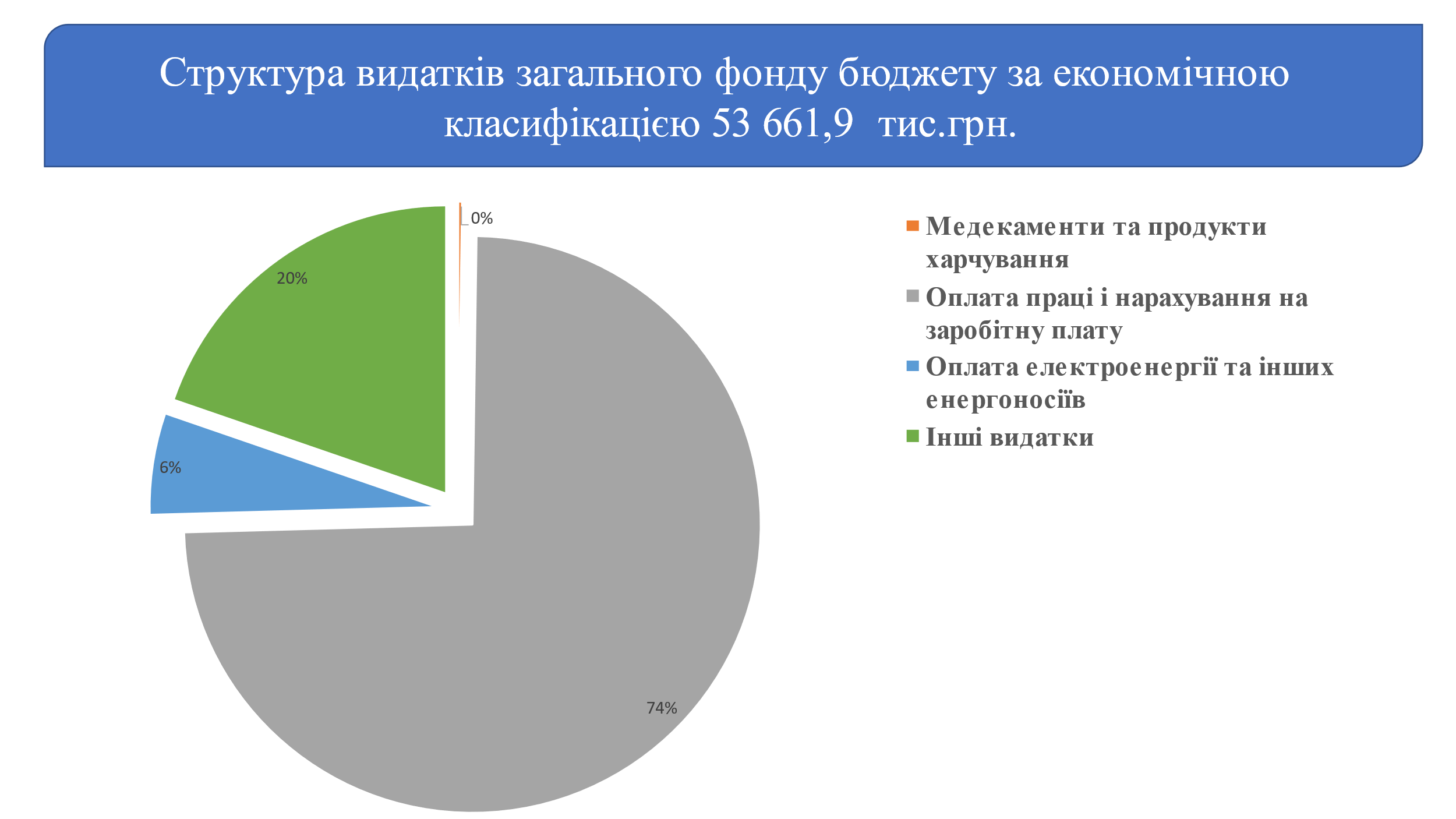 Діаграма 9. Структура видатків загального фонду бюджету за економічною класифікацієюУ галузевій структурі селищного бюджету на управління витрачається 21,55 %, на освіту припадає 56,43 % усіх видатків, житлово-комунальне господарство – 10,07 %, соціальний захист та соціальне забезпечення – 4,04 %, культуру – 4,06 %, економічна діяльність складає 0,65 %, фізкультуру і спорт – 1,82 %, міжбюджетні трансферти – 0,65 % , охорону здоров’я – 0,65 %,  (діаграма 10).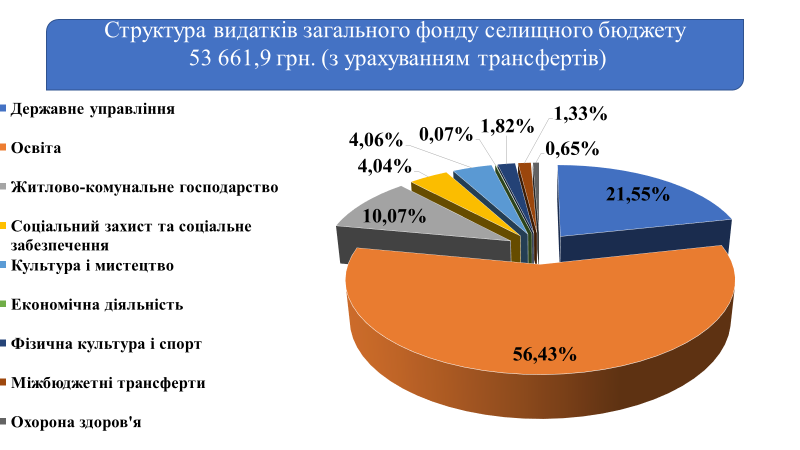 Діаграма 10. Видатки за галузевою класифікацією бюджету, %Як видно з діаграми, понад 56 % видатків з бюджету громади здійснюється на освіту.  Характеристика бюджету освіти2021 рік.Характеристика видатків на освіту: видатки на освіту із загального та спеціального фонду селищного бюджету у 2021 році передбачались у сумі 47 495,643 тис. грн, фактично використано 41 825,378  тис. грн або на 88,1 % до плану на 2021 рік.Висновок про освоєння коштівВидатки за економічною та функціональною класифікацією (в цілому).Розподіл освітньої субвенції.  Ворохтянський ліцей: заплановано 17380,0 тис. грн, використано 14765,114 тис. грн (85 %)  Татарівська гімназія: заплановано 6506,8 тис. грн, використано 4997,153 тис. грн (76,8 %)Розподіл власних коштів:  Ворохтянський ліцей: заплановано 9906,033 тис. грн, використано 8960,966 тис. грн  (90,5 %)  Татарівська гімназія: заплановано 3185,788 тис. грн, використано 3119,479 тис. грн (98 %)Розподіл витрат на дошкільну освіту.Заплановано – 10319,912 тис. грн, використано –  9820,946 тис. грн (95,2%)Розподіл витрат на логопедичний пункт:Заплановано – 197,119 тис. грн , виконано – 161,718 тис. грн.2022 рік.Характеристика видатків на освіту: видатки на освіту із загального та спеціального фонду селищного бюджету у 2022 році передбачались у сумі 47 326,201 тис. грн, фактично використано 43 311,221 тис. грн або на 91,5 % до плану на 2022 року.Висновок про освоєння коштівВидатки за економічною та функціональною класифікацією (в цілому).Розподіл освітньої субвенції.  Ворохтянський ліцей: заплановано 15 690,696 тис. грн, використано 15 561,984 тис. грн (99,18%)  Татарівська гімназія: заплановано 5 306,904 тис. грн, використано 5 304,142 тис. грн (99,95%)Розподіл власних коштів:  Ворохтянський ліцей: заплановано 10 476,353 тис. грн, використано 8 537,890  тис. грн  (81,5%)  Татарівська гімназія: заплановано 3 977,346 тис. грн, використано 3 377,566 тис. грн (84,9%)Розподіл витрат на дошкільну освіту.Заплановано – 11 644,702 тис. грн, використано – 10 323,428 тис. грн (88,65 %)Розподіл витрат на логопедичний пункт: Заплановано 230,200 тис. грн, використано 206,208 тис. грн (89,6%)           Порівнюючи планування видатків на освітню галузь у 2021 та 2022 роках, можна сказати, що у 2022 році планові видатки дещо знизилися (0,4 %), але це зниження незначне, про що свідчать дані діаграми 11.Діаграма 11.  Видатки на освіту у Ворохтянській ТГ, тис. грн Таким чином, бачимо, що фактичне використання коштів у обидвох роках приблизно однакове, незважаючи на політичні події  та епідеміологічну ситуацію в Україні.Як видно із діаграми 12, закладам освіти вистачає субвенційних коштів для оплати праці педагогічних працівників. Проте у 2022 році сума субвенції була у критичних рамках.Діаграма 12.  Розподіл освітньої субвенції між ЗЗСО, тис. грнЩо стосується витрат субвенції на інклюзію (діаграма 13), то порівнюючи із 2021 роком, витрати зменшилися. Це можна пояснити зниженням кількості дітей з ООП, а також особливостями навчального процесу у 2022 році, який проводився у дистанційному форматі, тому педагоги не мали змоги у повному обсязі проводити корекційні години.	Діаграма 13.  Освоєння субвенції на інклюзію, грнЯк видно із діаграми 14, у громаді заплановане збільшення витрат на дошкільну освіту у 2022 році.	Діаграма 14.  Витрати на дошкільну освіту, тис. грнДіаграма 15. Видатки на відділ освіти, культури, сім'ї, молоді та спорту  Ворохтянської селищної ради разом з усіма структурними підрозділами та ЗО за економічною класифікацією, %Як видно з діаграми 15, видатки на заробітну плату з нарахуваннями, оплату комунальних послуг та електроенергії й оплату послуг (крім комунальних) становить 90% всіх видатків на освіту. Лише 2% видатків спрямовано на здійснення капітального ремонту. Зазначене дозволяє припустити нестачу фінансових ресурсів для їх спрямування на розвиток освіти в громаді.Закладів позашкільної освіти у Ворохтянській ТГ немає. Функцію позашкілля частково взяли на себе Центри культури, дозвілля, молоді та спорту й фізкультурно-оздоровчий клуб «Олімп», на базі яких функціонують гуртки для дітей: гурток спортивного орієнтування, два футбольні гуртки, гурток вільної боротьби, фрі-файту, волейбольний гурток, драматичний гурток, гурток образотворчого мистецтва. Проте вивчається можливість створення закладу позашкільної освіти.ІРЦ у Ворохтянській ТГ немає. Налагоджено співпрацю з Верховинським ІРЦ, який забезпечує право осіб з особливими освітніми потребами на здобуття дошкільної та загальної середньої освіти шляхом проведення комплексної психолого-педагогічної оцінки розвитку особи  та забезпечення їх системного кваліфікованого супроводу.Витрат на Центри професійного розвитку педагогічних працівників не заплановано, оскільки такого центру у територіальній громаді немає.   Кошти субвенції НУШ 2021-2022 навчального року розподілялися на обласному рівні. Отримано парти, стільці, комп’ютерну техніку та дидактичні матеріали. У 2022 році у зв’язку із воєнним станом централізоване забезпечення НУШ призупинено. У всіх закладах освіти Ворохтянської селищної ради організоване харчування учнів та вихованців. Щороку перед початком навчального року у закладах освіти приймаються рішення про організацію харчування у них. Так, 12.08.2021 року Ворохтянською селищною радою прийнято рішення «Про організацію харчування в закладах освіти Ворохтянської селищної ради», згідно з яким забезпечено безоплатним харчуванням за рахунок місцевого бюджету та інших джерел, не заборонених законодавством, дітей пільгових категорій, а саме:дітей з особливими освітніми потребами, які навчаються у спеціальних та інклюзивних класах (групах);дітей з сімей, які отримують допомогу відповідно до Закону України «Про державну соціальну допомогу малозабезпеченим сім’ям»;учнів, закладів освіти, розташованих на територіях радіоактивного забруднення, а також дітей, евакуйованих із зони відчуження, дітей, які є особами з інвалідністю внаслідок Чорнобильської катастрофи, і тих, що проживали у зоні безумовного (обов’язкового) відселення з моменту аварії до прийняття постанови про відселення, відповідно до Закону України «Про статус і соціальний захист громадян, які постраждали внаслідок Чорнобильської катастрофи»;дітей з числа внутрішньо переміщених осіб, дітей, які мають статус дитини, яка постраждала внаслідок воєнних дій і збройних конфліктів;дітей з числа осіб, визначених у статті 10 Закону України «Про статус ветеранів війни, гарантії їх соціального захисту».           У 2022 році організація харчування затверджена рішенням виконавчого комітету Ворохтянської селищної ради «Про організацію харчування в закладах освіти Ворохтянської селищної ради» , яким встановлено середньоденну вартість харчування для учнів ЗЗСО та вартість харчування вихованців ЗДО, також прописано категорії учнів та вихованців, які мають пільги на харчування. Харчування дітей пільгових категорій здійснюється у повному обсязі відносно потреби.  Кошти на розвиток освіти у бюджеті не закладалися через їх відсутність.Зважаючи на вищевикладене, ми можемо зробити висновок, що в цілому фінансове становище освітньої галузі в громаді на хорошому рівні. Виділено ряд питань та проблем щодо оптимізації витрат.МЕРЕЖА ЗАКЛАДІВ ОСВІТИЗагальна середня освітаТаблиця 5. Мережа закладів середньої освіти Ворохтянської територіальної громадиВарто порівняти деякі дані наведені у таблиці з даними по області та Україні. Продовження таблиці 5. Мережа закладів середньої освіти Ворохтянської територіальної громадиАналізуючи мережу закладів середньої освіти Ворохтянської територіальної громади зауважимо, що вона складається із двох ЗЗСО: Ворохтянського ліцею і Татарівської гімназії. Заклади освіти практично повністю завантажені – Ворохтянський ліцей – на 93 %, Татарівська гімназія дещо менше – на 75 %. Опорні заклади освіти у громаді відсутні, малокомплектних шкіл немає.Кількість учнів на 1 вчителя – 10,6 (діаграма 16). 	Діаграма 16.  Середня кількість учнів на 1 вчителя, осіб у 2022-2023 навчальному році До закладів загальної середньої освіти у зв’язку із воєнним станом в Україні у 2022-2023 навчальному році зараховано 45 учнів із числа внутрішньо переміщених осіб.  ЗЗСО з початку навчального року навчаються за очною формою (Татарівська гімназія) та змішаною формою (Ворохтянський ліцей) (діаграма 17).У всіх закладах облаштовано найпростіші укриття для забезпечення безпеки здобувачів освіти та працівників під час сигналу «Повітряна тривога».	Діаграма 17.  Форми навчання у ЗЗСО (2022/2023 н. р.)ФНК у громаді становить 21,2, а розрахункова наповнюваність класів – 20,0. Фактична  кількість ставок (ФКС) педагогічних працівників у Ворохтянській ТГ – 88,04 ставок, розрахункова кількість ставок  (РКС) у 2021 році становила – 72,4 ставки. Як видно, ФКС у 1,2 рази перевищує РКС, що може свідчити про нераціональне використання коштів освітньої субвенції. Питома вага непедагогічного персоналу дещо нижча, ніж аналогічні показники по області та Україні (діаграма 18), проте знову бачимо, що % непедагогічного персоналу в Татарівській гімназії (42,9 %) майже вдвічі вищий за аналогічний показник у Ворохтянському ліцеї (24,4 %) та області і відповідає середньому показнику по Україні. 	Діаграма 18. Частка непедагогічного персоналу, %Таблиця 6. Прогнозована чисельність учнів 1 класу 	Діаграма 19.  Кількість дітей, які підуть у 1 клас, 2023-2029 рр..  Як бачимо з діаграми 19,  кількість дітей, які підуть у 1 клас, протягом 2023-2029 років є нестабільною. У Ворохтянському ліцеї спостерігаємо деякий спад кількості першокласників у 2026-2027 навчальному році, проте надалі кількість учнів буде зростати. У Татарівській гімназії спостерігається тенденція до зменшення кількості учнів 1 класу, найменше учнів очікується 2028-2029 навчального року.Таблиця 7. Кількість учнів випускних класівПотрібно пам’ятати, про те, що впродовж наступних років йтиме мова про створення профільних/академічних ліцеїв. Їх функціонування в громаді не буде можливим, якщо не набереться потрібної кількості класів на паралелі у профільній школі. Всього в громаді кількість учнів, які хочуть продовжувати навчання у профільній школі коливається від 41 до 75 осіб. Варто зазначити, що спостерігається тенденція до збільшення кількості учнів, які хочуть здобувати освіту у 10-11 класах Ворохтянського ліцею (діаграма 20).	Діаграма 20.  Кількість випускників 11 класу, осібРизиковим для ТГ в контексті створення профільних/академічних ліцеїв є відсутність двох класів за трьома профілями. Тому засновнику варто, зважаючи на якість надання освітніх послуг, задоволеність учнів навчальним процесом, результати НМТ визначити заклад сусідньої територіальної громади, у якому учні громади здобуватимуть профільну освіту або здійснювати заходи, які сприятимуть залученню учнів із сусідніх ТГ для здобуття профільної освіти у Ворохтянському ліцеї. Плануючи забезпечення профільної освіти, засновнику варто подбати про відповідність закладу освіти вимогам щодо: функціонування не менше двох класів за трьома профілями навчання на рівні профільної середньої освіти (протягом 1012 років навчання учнів); функціонування ліцею як окремої юридичної особи, відокремленої від початкової школи та гімназії, крім випадків, визначених цим законодавством; забезпечення здобуття учнями профільної середньої освіти відповідно до профілів навчання з навчальним навантаженням та з можливістю обрання учнями навчальних предметів (інтегрованих курсів, інших освітніх компонентів) в обсягах, що визначаються законодавством; створення безпечного, інклюзивного та цифрового освітнього середовища відповідно до вимог законодавства; підвезення (у разі потреби) учнів і педагогічних працівників до закладу освіти (місця навчання, роботи) та у зворотному напрямку до місця проживання (за потреби) на відстань, що визначається законодавством; забезпечення проживання учнів у пансіонах у разі, якщо час їхнього доїзду до ліцею буде більше норми, визначеної законодавством; забезпечення учасникам освітнього процесу вільного і безоплатного бездротового доступу до мережі Інтернет з характеристиками, що відповідають вимогам законодавства, у приміщеннях закладу освіти, у тому числі у пансіоні; забезпечення здобувачів освіти харчуванням у порядку та відповідно до вимог, визначених Кабінетом Міністрів України; відповідності іншим нормативним вимогам.Принагідно зазначимо, що ТГ підписано меморандуми/договори про співпрацю із ЗВО, а саме: Університетом Короля Данила, Прикарпатським національним університетом ім. В. Стефаника, Університетом Григорія Сковороди міста Переяслав. В рамках цих угод відкрито можливості для розвитку особистостей учнів та педагогічних працівників. Дошкільна освітаТаблиця 8. Мережа ЗДО Ворохтянської  територіальної  громадиЗаклади дошкільної освіти Ворохтянської селищної ради відвідує 165 дітей, з них 22 дітей з числа внутрішньо переміщених осіб (діаграма 21). Дані таблиці також вказують на приблизно однакове співвідношення дівчаток                (47,9 %) та хлопчиків (52,1 %) у ЗДО громади. Також приблизно однакова наповнюваність дітей у групах ЗДО – у Татарівському ЗДО (ясла-садок) «Ліщинка» – 22 дитини, а у  Ворохтянському ЗДО (ясла-садок) «Лісова казка» – 20 осіб. 	Діаграма 21.  Охоплення дітей дошкільною освітою, осібВідсоткове співвідношення вихованців у закладах дошкільної освіти Ворохтянської ТГ (діаграма 22).	Діаграма 22.  Частка дітей, які відвідують ЗДО громади, %37 дітей громади 3-6 річного віку не відвідує закладів дошкільної освіти, що становить 18,3 %.   Одна з причин пов’язана із відсутністю місць у Татарівському ЗДО (ясла-садок) «Ліщинка», який заповнений на 100 %. Інша  причина – відсутність бажання батьків надавати дітям дошкільну освіту у ЗДО. Принаймні, черг у заклади дошкільної освіти не спостерігається. Принагідно зазначимо, що Ворохтянський ЗДО (ясла-садок) «Лісова казка» заповнений на 83 %. Аналізуючи вартість навчання однієї дитини в рік в закладах дошкільної освіти Ворохтянської громади, зауважимо, що вона є приблизно рівнозначною у двох закладах. Так, у Ворохтянському ЗДО (ясла-садок) «Лісова казка» вона становить 56,8 тис. грн, а у Татарівському ЗДО (ясла-садок) «Ліщинка» – 55,2 тис. грн. Навчальний процес у ЗДО громади забезпечує 26 педагогів та 35 (з них 6 сезонних кочегарів) осіб непедагогічного персоналу. Співвідношення жінок і чоловіків представлено на діаграмі 23.	Діаграма 23.  Гендерне співвідношення працівників ЗДО, осібКількість дітей з розрахунку на 100 місць у закладах дошкільної освіти:Ворохтянський ЗДО (ясла-садок) «Лісова казка» - 83 дитини на 100 місць;Татарівський ЗДО (ясла-садок) «Ліщинка» - 100 дітей на 100 місць.      В загальному по громаді -  89 дітей на 100 місць.Обидва заклади дошкільної освіти розпочали новий 2022/2023 навчальний рік у звичайному режимі. Всі діти відвідують ЗДО.Позашкільна освітаТаблиця 9. Гуртки/секції, організовані ЗЗСОЯк бачимо з даних таблиці 9, існує необхідність відкриття гуртків у Татарівській гімназії, зокрема танцювального гуртка (усні звернення батьків), музичного  та гуртка рукоділля. Також необхідно провести дослідження щодо впровадження платних послуг у ЗЗСО та залучення дітей ВПО до відвідування гуртків.  Відсоток учнів Ворохтянського ліцею, що відвідують гуртки, від загальної кількості учнів представлено у діаграмі 24 (загальна кількість учнів 673, відвідують гуртки – 87 учнів)	Діаграма 24.  Відсоток  учнів, що відвідують гуртки у Ворохтянському ліцеїЯк видно з діаграми 24 гуртки на базі ЗЗСО відвідує надзвичайно мало дітей – всього 12,7 %. Серед всіх учнів, що відвідують гуртки, 64,4 % дівчат та 35,6 % хлопчиків. Засновнику варто дослідити питання низької відвідуваності гуртків на базі ЗЗСО. У Ворохтянському ліцею відкрито групи подовженого дня для учнів 1-4 класів, що повністю задовольняє потребу.  На території Ворохтянської селищної ради немає закладів позашкільної освіти. Проте, з метою створення умов для всебічного розвитку учнівської молоді, розвитку їх здібностей та талантів працює ряд гуртків при Центрах культури, дозвілля, молоді та спорту Ворохтянської селищної ради, комунальній організації ФОК «Олімп», діти відвідують обласну комплексну ДЮСШ із зимових видів спорту.Таблиця 10. Гуртки/ секції та кількість дітей у них  Як видно з таблиці 10 та діаграми 25, дівчат (38%) відвідує гуртки менше, ніж хлопців (62  %). Зважаючи на перелік напрямів, можна констатувати, що зазначені види спорту в основному чоловічого спрямування, відтак, громаді варто дослідити потребу у напрямах розвитку позашкільної/гурткової роботи відповідно до потреб дівчат. 	Діаграма 25.  Порівняння у відсотках учнів, які відвідують гуртки на базі закладів загальної середньої освіти та позашкілля (за гендерною ознакою)У діаграмі 26 чітко простежується недостатня кількість гуртків при ЗЗСО.Діаграма 27. Охоплення дітей шкільного віку гурткамиПредставлена інформація у діаграмі 27 вказує на проблему низького відсоткового співвідношення дітей, які відвідують гуртки. Тільки 46 % дітей, які відвідують пропоновані у ТГ напрями гурткової та позашкільної роботи. Вирішенням даної проблеми може стати відкриття у громаді Центру позашкільної роботи дітей та юнацтва, який повинен забезпечити потребу у гуртках того спрямування, яке задовольнятиме потреби дітей громади як за напрямами діяльності, графіками роботи тощо.КАДРОВИЙ ПОТЕНЦІАЛКількісний та якісний склад працівників закладів загальної середньої освітиТаблиця 10. Педагогічні працівники ЗЗСО за посадамиВсього у ЗЗСО Ворохтянської ТГ працює 78 педагог, 62 з яких у Ворохтянському ліцеї та 16 у Татарівській гімназії (див. діаграму 28). Діаграма 28. Педагогічні працівники ЗЗСО за посадамиУ ЗЗСО є всі працівники за посадами: учителі, директори, заступники директорів, практичні психологи, соціальні педагоги, асистенти в інклюзивних класах. 5 педагогів є сумісниками. На сьогодні гострої потреби у педагогічних кадрах немає, але у перспективі вона буде  виникати,  оскільки є значна кількість вчителів-пенсіонерів (19,2 %), особливо у Ворохтянському ліцеї. Необхідні будуть вчителі фізики (Ворохтянський ліцей) та математики (Татарівська гімназія). Таблиця 11. Педагогічні працівники ЗЗСО за освітнім рівнемОсвітній процес в закладах загальної середньої освіти забезпечують 78 педагогічних працівники, з них 72 (92 %) – спеціалісти/магістри; 2 (3 %) – бакалаври; 4 (5 %) – молодші спеціалісти. Візуалізовано поділ педагогічних працівників ЗЗСО за освітнім рівнем у діаграмі 29.Діаграма 29. Педагогічні працівники ЗЗСО за освітнім рівнем, %Таблиця 12. Кваліфікаційний рівень педагогічних працівників ЗЗСОДля  підтвердження високого кваліфікаційного рівня педагогічних працівників ЗЗСО Ворохтянської ТГ зазначимо, що  71,8 % педагогічних працівників є спеціалістами  вищої та першої кваліфікаційної категорій. Детальний розподіл за кваліфікаційними категоріями представлено у діаграмі 30. Діаграма 30. Кваліфікаційний рівень педагогічних працівників ЗЗСО, %Незважаючи на високий відсоток педагогів освітньо-кваліфікаційного рівня спеціаліст/магістр та педагогів вищої й першої кваліфікаційної категорії, важливо активно сприяти їх професійному розвитку та підвищенню кваліфікації. Основними видами підвищення кваліфікації є навчання за програмою підвищення кваліфікації (у тому числі участь у семінарах, практикумах, тренінгах, вебінарах, майстер-класах тощо), а також стажування. Зауважимо, що завданням на найближчу перспективу вважаємо вивчення потреб педагогів з метою розробки програми мотивації, а також здійснення заходів, спрямованих на створення сприятливого соціально-психологічного клімату в колективах ЗЗСО, росту та удосконалення фахового рівня.Педагоги громади мали унікальну можливість першими пілотувати впровадження курсу за вибором у закладах освіти «Навчаємось жити у громаді» для учнів 8 (9) класів, який вже отримав гриф Міністерства освіти і науки України. Цей курс за вибором впроваджується у громаді у рамках Меморандуму про співпрацю між громадською організацією «Розвиток громадянських компетентностей в Україні» та Ворохтянською селищною радою. У 2021/2022 навчальному році два педагоги Ворохтянського ліцею пройшли навчання та почали впроваджувати курс «Навчаємось жити в громаді» для учнів 8 класу. Крім успішного засвоєння курсу, учні отримали можливість розробити власний проєкт, на реалізацію якого виділено кошти ГО «ДОККУ» та Ворохтянської селищної ради (співфінансування). У 2022/2023 навчальному році курс за вибором «Навчаємося жити у громаді» почав впроваджуватися у Татарівській гімназії для учнів 8 класу, і відповідно навчання пройшов учитель, який працює над впровадженням курсу.У 2022 році заклади загальної середньої освіти Ворохтянської селищної ради мали можливість вперше у своїй діяльності працювати над впровадженням шкільного громадського бюджету. І дітьми, і вчителями проведено велику роботу над розробкою проєктів ШГБ, пройдено всі його етапи, проведено визначення переможців та їх нагородження. На даний момент 12 проєктів-переможців ШГБ Ворохтянського ліцею і Татарівської гімназії  знаходяться на етапі реалізації проєктів. Загальний бюджет – 785 000 грн, 550 000 грн з яких – кошти гранту від проєкту DECIDE, 235 000 – співфінансування Ворохтянської селищної ради. Педагогічні працівники отримали колосальний досвід проєктної діяльності завдяки впровадженню ШГБ.Таблиця 13. Педагогічні працівники ЗЗСО за вікомЗа віковим складом педагоги громади розподілені так: до 30 р. – 6,4 % , 34-40 р. – 29,5 %, 41-50 р. – 23%, 51-54 р. – 10,3 %;  55-60 р.– 11,5 %; понад  60 років – 19,2 % (діаграма 31). Діаграма 31. Розподіл педагогічних працівників ЗЗСО за віком, %Зауважимо, що 30 % педагогів передпенсійного та пенсійного віку, і , як зазначалося вище, варто здійснювати заходи з планування потреби в кадрах. Зауважимо також, що в громаді відсоток педагогів пенсійного віку вищий за середній показник по області та Україні (діаграма 32). Діаграма 32. Педагоги пенсійного віку, %Загалом, для планування потреби в кадрах керівникам ТГ варто контролювати 19 % педагогів, які можуть піти на пенсію та дбати про перелік ймовірних кандидатів на заміщення вакантних посад, щоб не спричинити раптової нестачі педагогів певної кваліфікації.Позитивним є високий відсоток педагогів до 54 років – 69 %.Таблиця 14. Викладання предметів в закладах освітиЧастка педагогів, які викладають предмети не за фахом до загальної кількості педагогів (78 осіб) становить 7,7 %.Зауважимо, що здійснюються заходи, спрямовані на зниження % педагогів, які викладають предмети не за фахом, та кількість таких педагогів не є значною. Із введенням воєнного стану в Україні за кордон виїхало кілька педагогічних працівників, більшість з яких повернулася і продовжує працювати у ЗЗСО. На даний час за кордоном перебувають 2 педагогічні працівники.Таблиця 15. Розподіл непедагогічних працівників ЗЗСО за посадамиРоботу ЗЗСО у громаді забезпечує 32 ( + 8 сезонних кочегарів) непедагогічних працівників, що становить 29,1 %  від загальної кількості працівників ЗЗСО. Як бачимо цей показник є нижчий за аналогічний по області та Україні (діаграма 33).Діаграма 33. Частка непедагогічного персоналу, %У ЗЗСО Ворохтянської селищної ради відсутні посади кухаря та помічника кухаря в зв’язку з тим, що забезпеченням харчуванням учнів займається приватний підприємець, оскільки чинна нормативна база передбачає два варіанти організації харчування: включення працівників їдальні до штату навчального закладу або укладання договору про надання послуг з підприємством громадського харчування. Кількісний та якісний склад працівників закладів дошкільної освітиТаблиця 16. Кількісний та якісний склад працівників закладів дошкільної освіти  Заклади дошкільної освіти Ворохтянської селищної ради забезпечені кваліфікованими кадрами, але є вакансії інструктора з фізичної культури у Татарівському ЗДО (яслах-садку) «Ліщинка» (0,25 ставки) та Ворохтянському ЗДО (яслах-садку) «Лісова казка» (0,625 ст.). Також у Ворохтянському ЗДО (яслах-садку) «Лісова казка» є вакансія слюсара-електромонтера (0,5 ставки).  У разі відкриття інклюзивних груп за заявами батьків виникає потреба у асистентах вихователя. На сьогодні відкрито одну інклюзивну групу у «Ліщинці» та дві інклюзивні групи у «Лісовій казці».За кордоном перебуває одна працівниця Ворохтянського ЗДО (ясел-садка) «Лісова казка».Умови для підвищення кваліфікації педагогічного персоналу, постійного професійного розвитку педагогічних працівників Педагогічні працівники закладів освіти Ворохтянської селищної ради постійно проходять курси підвищення кваліфікації. Директори закладів підписали угоду про проходження курсів підвищення кваліфікації з Івано-Франківським обласним інститутом післядипломної педагогічної освіти. Для забезпечення надання якісної, сучасної та доступної загальної середньої освіти з державного бюджету місцевим бюджетам передбачено субвенцію, частина коштів якої спрямовується на здійснення заходів для професійного зростання та підвищення кваліфікації педагогічних працівників.  Зокрема, у серпні 2021 року Ворохтянська селищна рада отримала субвенцію у сумі 55,4 тис грн. на супервізію та курси підвищення кваліфікації педагогічних працівників.  Крім цього, педагоги мають можливість підвищувати кваліфікацію та проходити курси на платних та безплатних платформах Онлайн. Створено платформу Еd-Era, що забезпечила підготовку вчителів початкової ланки НУШ. Існує безліч професійних курсів на таких платформах, як Освіторія, Педрада, Прометеус та ін.   Предметом інваріативної складової у закладах освіти Ворохтянської селищної ради є курс «Основи християнської етики». Цей предмет викладають вчителі, які пройшли курси підвищення кваліфікації та атестовані, як вчителі християнської етики.   2021-2022 навчального року у Ворохтянському ліцеї учні 8 класів розпочали вивчати  курс за вибором за ініціативи та підтримки Проєкту DECIDE «Навчаємось жити в громаді». Вчителі курсу пройшли навчання та отримали відповідні сертифікати. У 2022-2023 навчальному році даний курс введено також у Татарівській гімназії. У 2022 році вперше у громаді спільно із Швейцарсько-українським проєктом DECIDE було впроваджено шкільний громадський бюджет, до роботи з яким долучилися і органи влади, і вчителі, і батьки, і, звичайно, діти. Саме дітьми було розроблено та подано на розгляд 17 проєктів, які і взяли участь у конкурсі. Після голосування було визначено переможців конкурсу шкільного громадського бюджету, яким представники команди DECIDE урочисто вручили сертифікати переможців конкурсу «Громадський бюджет на дитячі мрії». Наразі всі проєкти-переможці знаходяться на фінальній стадії реалізації.  Заклади загальної середньої освіти забезпечені практичними психологами та соціальними педагогами. Відділ освіти, культури, сім’ї, молоді та спорту Ворохтянської селищної ради співпрацює з Верховинським інклюзивно-ресурсним центром, який забезпечує супровід дітей з особливими освітніми потребами. Це діти, які навчаються у закладах освіти Ворохтянської селищної ради:  6 дітей навчаються у інклюзивних класах,   4 дітей з ООП мають індивідуальну форму навчання (педагогічний патронаж);  3 дитини виховуються у інклюзивних групах закладів дошкільної освіти.  На цей час 1 педагогічний працівник Ворохтянського ліцею пройшов сертифікацію. Проте у ЗО громади немає вчителів-експертів, які можуть здійснювати інституційний аудит.З вищевикладеного бачимо, що кадровий потенціал ЗО громади на достатньому рівні. Віковий склад працівників різноманітний, між ними налагоджена співпраця. Щодо проблем у цьому розділі виділено такі ключові моменти:  відсутня розробка системи мотивації пед. працівників;   великий відсоток педагогів пенсійного та передпенсійного віку, що у свою чергу супроводжує потребу у кваліфікованих вчителях-предметниках та вчителях початкових класів.ІНКЛЮЗИВНА ОСВІТАТаблиця 17. Інклюзивна освіта в закладах середньої освіти Ворохтянської ТГТаблиця 18. Інклюзивна освіта в дошкільних  закладах  Ворохтянської ТГ  У Ворохтянській ТГ немає ІРЦ. З метою створення умов для  реалізації права дітей з особливими освітніми потребами віком від 2 до 18 років на здобуття дошкільної та загальної середньої освіти нами налагоджено співпрацю з Верховинським ІРЦ, спеціалісти якого здійснюють супровід дітей з ООП.  Всього у Ворохтянській ТГ 14 дітей з ООП.  У закладах загальної середньої освіти Ворохтянської селищної ради навчається 10 дітей з особливими освітніми потребами:  6 дітей навчаються у інклюзивних класах, 4 дітей – індивідуальне навчання (педагогічний патронаж); із числа всіх учнів з ООП три дитини з числа внутрішньо переміщених осіб.Три дитини з ООП навчаються у ЗДО Ворохтянської ТГ та одна дитина у спецзакладі м. Львова.Діаграма 34. Кількість дітей з ООП в ТГ, осібВисновки: в цілому у громаді інклюзивна освіта знаходиться на достатньому рівні. Всі діти з даної цільової категорії забезпечені педагогічним супроводом та необхідним обладнанням для здобуття освіти.ТЕРИТОРІАЛЬНА ТА ФІЗИЧНА ДОСТУПНІСТЬ ДО ЗАКЛАДІВ ОСВІТИТаблиця 19. Рівень доступності ЗЗСО та ЗДО для маломобільних груп населенняЯк видно з таблиці 19 тільки у Ворохтянський ліцей відповідає 3 із 12 досліджуваних критеріїв. Рівень доступності ЗЗСО та ЗДО для маломобільних груп населення у Ворохтянській ТГ  представлено на діаграмі 35.Діаграма 35. Архітектурна доступність закладів освіти, шт.  Зазначене вище демонструє низький рівень  архітектурної доступності закладів освіти та зауважимо, що керівники закладів освіти розуміють важливість цієї проблеми і шукають шляхи її вирішення. Таблиця 20. Стан організації підвезення здобувачів освітиПідвозу потребує 110 учнів закладів загальної середньої освіти. Підвіз забезпечено у повному обсязі (100 %), хоча на цей час у громаді наявний тільки один автобус на базі Ворохтянського ліцею (три автобуси закладів загальної освіти громади вилучені для проведення воєнних дій). Проблему з довозом учнів та вчителів вирішено за рахунок закупівлі послуг довозу у приватного підприємця. Спеціально обладнаних автобусів для перевезення осіб з порушенням зору, слуху, опорно-рухового апарату та інших маломобільних груп населення у громаді немає. Відсоток маршрутів шкільних автобусів, які проходять автомобільними дорогами, які мають тверде покриття та належний транспортно-експлуатаційний стан – 75 %.Існує нагальна потреба у придбані автобусів для Татарівської гімназії та Ворохтянського ліцею, адже один автобус, який залишився у Ворохтянському ліцеї, не має змогу забезпечити довіз всіх учнів. До кожного закладу освіти довіз здійснюється з трьох окремих гілок. Зокрема, до Ворохтянського ліцею довозиться 27 дітей із с. Вороненко Поляницької ТГ, скільки ці діти виявили бажання навчатися саме в нашому ліцеї. Ще 22 дитини довозяться із вулиці Говерлянської, що знаходиться на відстані 10 км від ліцею і 26 дітей із с. Татарів. До Татарівської гімназії довозяться 35 учнів із участків Вербівський, Прутець та Мочари, які є протилежними межами населеного пункту.МАТЕРІАЛЬНО-ТЕХНІЧНЕ ЗАБЕЗПЕЧЕННЯ ЗЗСО ТА ЗДОМатеріальна та технічна забезпеченість навчально-виховного процесуТаблиця 21. Матеріальна база закладів освіти   У закладах загальної середньої освіти Ворохтянської селищної ради відповідно до вимог обладнано наступні кабінети:Ворохтянський ліцей – кабінет інформатики, кабінет фізики, кабінет біології; Татарівська гімназія -  кабінет інформатики.  Персональною комп’ютерною технікою забезпечено приблизно 40 % вчителів.  У кожному закладі загальної середньої освіти є вчительська (наповнені меблями, книгами, методичною літературою).Забезпечення сучасного ІКТ обладнання та Інтернету:відсоток ЗО, у яких всі класи приєднані до швидкісної мережі Інтернет/Wi –Fi (не нижче 100 М/бт) – 100%;кількість учнів на 1 комп’ютер:    Ворохтянський ліцей –  16 учнів на 1 комп’ютер;    Татарівська гімназія – 6 учнів на 1 комп’ютер.відсоток ЗО, які забезпечені ІКТ засобами не старіших 5 років – 50 %;відсоток ЗО, які мають можливість здійснювати трансляцію навчальних занять в онлайн-режимі або (відсоток забезпечення ЗЗСО засобами трансляції навчальних занять) – 0 %.Таблиця 22. Забезпеченість обладнанням ЗЗСО, ЗДОВсі ЗО громади під’єднанні до швидкісного Інтернету. Зазначене в таблиці 22 свідчить про низький рівень  поновлення обладнанням кабінетів природничого напряму не менше ніж на 100 тис. грн. Зазначимо також, що ЗЗСО отримали тільки 25 одиниць комп’ютерної техніки випуску після 2017 року, що становить 30 % від потреби та 19 одиниць мультимедійної техніки випуску після 2017 року, що становить 50 % від потреби.Таблиця 23. Забезпеченість ЗЗСО, ЗДО ІКТДіаграма 36. Забезпеченість ЗО ІКТ, шт.Відображене у діаграмі 36 засвідчує потребу покращення технічного забезпечення ЗО Ворохтянської громади. Позитивним у громаді є 100 % підключення ЗО до швидкісного Інтернету та мережі Wi-Fi.Першочерговими для вирішення завданнями щодо  забезпечення ЗО ІКТ є такі: формування інформаційного освітнього середовища закладів освіти;упровадження нових інформаційних технологій в освітній та управлінський процеси;інформаційно-методичне забезпечення навчально-виховного процесу.Технічний стан будівель закладів освітиТаблиця 24. Стан ЗЗСО, ЗДОАналізуючи технічний стан будівель закладів освіти зазначимо, що ЗО громади були здані в експлуатацію у минулому столітті, відтак їх технічний стан потребує покращення (див. діаграму 37).На сьогодні існує необхідність побудови нового приміщення для Татарівської гімназії, оскільки:1) приміщення школи пристосоване, збудоване понад 100 років тому;
2) спортивний майданчик потребує капітального ремонту;
3) одне приміщення у гімназії слугує їдальнею та актовим залом;4) спортивний зал не відповідає сучасним вимогам;5) необхідне встановлення пандусів; 6) потрібне зведення спортивно-тренажерних майданчиків для молодшої групи (1-4  кл.) і старшої (5-9 кл.)*У ЗДО їдальні не передбачені, оскільки діти харчуються у групах.Діаграма 37. Стан ЗЗСО, ЗДО Забезпечення енергетичної ефективності будівель закладів освіти:відсоток закладів, у яких проведено комплексну термомодернізацію (дах, стіни, вікна, двері та ін.) – 0%.наявність програми енергоефективності – немає.відсоток витрат на оплату комунальних послуг і енергоносіїв у обсязі видатків загального фонду місцевого бюджету на освіту – 3,1%Будівлі та приміщення закладів освіти:відсоток закладів освіти, у яких проведено капітальний ремонт (не пізніше 5 років) – 25 % (капітальний ремонт даху Ворохтянського ліцею у 2021 році за програмою «Спроможна школа»)потреба у капітальному ремонті – 75 %.потреба будівництва нового приміщення  – 25 % (Татарівська гімназія).Таблиця 25. Стан харчоблоків ЗЗСО, ЗДОЩодо стану харчоблоків, зазначимо, що у всіх 4 закладах освіти стан приміщення харчоблоків частково відповідає вимогам харчового законодавства. У 2021 році завдяки співраці зі Швейцарсько-українським проєктом DECIDE у харчоблоках усіх закладів освіти розпочалося впровадження системи НАССР: розроблено всю необхідну документацію, протоколи та графіки  впровадження. Впровадження цієї системи буде мати позитивні наслідки, оскільки буде встановлено чіткий контроль за санітарними та технологічними процесами у харчоблоках, якістю харчових продуктів, відповідним поводженням із відходами та ін.БЕЗПЕЧНЕ ТА КОМФОРТНЕ СЕРЕДОВИЩЕКомфортне психосоціальне середовищеКількість звернень щодо проявів дискримінації, цькування та кількість прийнятих рішень, проведених заходів – не було.Відсоток забезпечення надання корекційних послуг педагогами (відповідно до потреб) – 80 %. Із початком воєнного стану і прибуттям у громаду ВПО психологічна служба закладів освіти долучилася до роботи із такими людьми, надаючи необхідні консультації; діти з числа ВПО відвідують заклади освіти Ворохтянської ТГ.Таблиця 26. Забезпечення засобами безпеки закладів загальної середньої освітиБезпечність закладів освіти, учнів та педагогічних працівниківвідсоток ЗО, які забезпечують медичне обслуговування учнів – 100 %;відсоток ЗО, в яких упроваджено НАССР (отримали позитивний висновок Держспоживслужби) – 100 %;відсоток ЗО, що створили безпечне користування мережею Інтернет (збереження персональних даних учасників освітнього процесу, контент-фільтри, оновлені антивірусні програми, моніторинг шкільних сайтів ЗО тощо) – 0 %;відсоток вчителів та учнів, які взяли участь у навчаннях щодо дій у надзвичайних ситуацій, до загальної кількості вчителів та учнів ЗО) – 100 %;відсоток закладів освіти, у яких облаштовано найпростіші укриття – 100 %; для трьох закладів освіти, а саме – Ворохтянського ліцею, Ворохтянського ЗДО (ясел-садка) «Лісова казка» та Татарівського ЗДО (ясел-садка) «Ліщинка» найпростіші укриття облаштовано у самому закладі, а для Татарівської гімназії найпростіше укриття облаштовано у приміщенні Татарівського центру культури, дозвілля, молоді та спорту, що знаходиться у близькій відстані від гімназії.Сучасний освітній простірВідсоток ЗО, в яких комплексно забезпечено комфортний простір (наявність зон активного та пасивного відпочинку для учнів та вчителів, меблі, санітарні приміщення) – 50%. Відсоток ЗО, що осучаснили бібліотеки, створили медіатеки тощо – 0 %. Осучасненню освітнього простору сприяє впровадження шкільного громадського бюджету у 2022 році, оскільки значна частина проєктів, які розроблялися, із категорії «створення нового освітнього простору в школі і громаді».Підсумовуючи про безпечне та комфортне освітнє середовище, констатуємо, що в громаді сформовано комфортне психосоціальне середовище. В подальшому варто зосередити увагу на організації та впровадженні заходів із збереження психічного здоров’я та психосоціальної підтримки учасників освітнього процесу.  Безпечність закладів освіти, учнів та педагогічних працівників задоволена на достатньому рівні. Найпростіші укриття облаштовано у всіх ЗО громади.Найбільше уваги учасникам освітнього процесу варто зосередити на формуванні сучасного освітнього простору.ЯКІСТЬ ОСВІТИЯкість освітнього процесу у ЗЗСОУ закладах загальної середньої освіти Ворохтянської селищної ради вже п’ятий рік поспіль відбувається поетапне впровадження Нової української школи, яка працює за новим Державним стандартом початкової освіти, а 2022/2023 навчального року Державним стандартом базової освіти (5 класи). Ключовими особами реформи є вчителі, які реалізовують зміни. Всі педагоги пройшли підвищення кваліфікації за вимогами НУШ (онлайн-курс на освітній платформі EdEra, очні сесії  зі спеціально підготовленими тренерами). Особливістю Нової української школи є організація нового освітнього простору, що сприяє вільному розвитку творчої особистості дитини, оновлення матеріально-технічної бази. У 2022-2023 навчальному році за стандартами НУШ навчається 21 клас Ворохтянського ліцею та Татарівської гімназії (1-5 класи), всього  406 учнів. Комп’ютерною технікою забезпечені всі класи (100 %). Не забезпечені партами та стільцями станом на 01.01.2023 р. п’яті класи (9,5 %)Педагогами ТГ не розроблено  авторських методик.У зв’язку із розповсюдженням коронавірусної хвороби та запровадженням карантинних обмежень, а згодом і з введенням воєнного стану в Україні учнів закладів загальної середньої освіти у 2019-2020, 2020-2021, 2021-2022 навчальних роках були звільнені від проходження ДПА.Заклади загальної середньої освіти Ворохтянської селищної ради не проходили процедуру інституційного аудиту. Відсоток ЗО, які оприлюднюють результати щорічного самооцінювання – 0 %Таблиця 27. Рейтинг ЗЗСО  за результатами ЗНО 2020, 2021  роківДіаграма 38.  Рейтинг Ворохтянського ліцею за підсумками ЗНО, 2020-2021 н.р.Як видно з діаграми 38, якість освіти у Ворохтянському ліцеї за рік від 2020 до 2021 суттєво знизилася, про що свідчить рейтинг закладів освіти області: Ворохтянський ліцей опустився із 26 до 202 місця серед 290 ЗО області.  У 2022 році у зв’язку із введенням воєнного стану в Україні зовнішнє незалежне оцінювання не проводилося. У національному мультипредметному тестуванні (НМТ) 2022р. взяли участь 25 учнів з 34 учнів Ворохтянського ліцею, що становить 73,5% випускників 11 класів. Причини неучасті учнів у НМТ не з’ясовувались. За результатами НМТ з предмету «Українська мова» отримано такі результати: Мінімальний бал – 131Середній бал – 151Максимальний бал – 187За результатами НМТ з предмету «Історія України» отримано такі результати: Мінімальний бал – 119Середній бал – 154Максимальний бал – 200За результатами НМТ з предмету «Математика» отримано такі результати: Мінімальний бал – 118Середній бал – 143,2Максимальний бал – 176Середній бал за результатами НМТ випускників Ворохтянського ліцею становить 149,4. Для порівняння – середні бали вступу на державну форму навчання у ЗВО Івано-Франківської області такі: Івано-Франківський національний медичний університет – 174,29 б.;Прикарпатський національний університет імені В. Стефаника – 167,04 б.;Університет Короля Данила  – 164,4 б.;Івано-Франківський національний технічний університет нафти і газу – 158,9 б.Зазначене дозволяє припустити потребу здійснення заходів, спрямованих на підвищення якості освіти. Зокрема щодо навчальних предметів, які винесені для проходження ЗНО, а це: математика, українська мова та література, історія України, іноземна мова.  Таблиця 28. Запровадження форма навчання у ЗЗСО у 2022-2023 н.р.9.2. Якість освітнього процесу у ЗДОУ Ворохтянській селищній раді працюють два заклади дошкільної освіти: Ворохтянський ЗДО (ясла-садок) «Лісова казка» та Татарівський ЗДО (ясла-садок) «Ліщинка».Варто зазначити, що пріоритетним напрямом діяльності закладів дошкільної освіти є спрямування освітньо-виховного процесу на реалізацію Базового компоненту дошкільної освіти України (далі БКДО), який  ґрунтується на основних положеннях Міжнародної конвенції ООН про права дитини, Законах України «Про освіту», «Про дошкільну освіту», «Про охорону дитинства», інших нормативних документах стосовно дитинства.Оцінюючи якість освітнього процесу у закладах дошкільної освіти, варто брати до уваги низку критеріїв. Серед них:  забезпечення умов для ефективного розв’язання освітніх проблем – достатнє;управління дошкільними закладами, спрямоване на оптимальну організацію надання освітніх послуг, які задовольнили б запити батьків і держави – добре;створення розвивального освітнього середовища, що забезпечує дитині гармонійний розвиток – добре;організація освітнього процесу, під час якого в дитини формуються життєво необхідні навички та базові якості особистості – добре;результат освітньої діяльності  – рівень досягнень старшого дошкільника на порозі школи – добре.Підсумовуючи питання якості освітнього процесу у ЗО громади, зауважимо, що у Ворохтянській ТГ, як і в Україні загалом, на якість освіти суттєвий негативний вплив мали поширення коронавірусної хвороби та запровадження карантинних обмежень, а згодом і з введення воєнного стану в Україні – через запровадження дистанційного /змішаного форматів навчання та низку інших факторів. Учні закладів загальної середньої освіти були звільнені від проходження ДПА та ЗНО, що знижує можливості  об’єктивно оцінити якість навчання учнів.В громаді на задовільному рівні проходить впровадження НУШ. Покращення потребує впровадження заходів з прозорості та інформаційної відкритості ЗО. Варто також педагогічним працівникам ЗО ТГ активізувати діяльність з розробки та впровадження в навчальний процес авторських методик.ЗВЕДЕНІ РЕЗУЛЬТАТИ АНКЕТУВАННЯ УЧНІВ, УЧИТЕЛІВ, БАТЬКІВ ЗАКЛАДІВ ОСВІТИ ВОРОХТЯНСЬКОЇ СЕЛИЩНОЇ РАДИОкремі важливі акценти щодо оцінки стану функціонування системи освіти в громаді відображені в результатах анкетування учнів, учителів, батьків закладів освіти Ворохтянської селищної ради:загалом варто відзначити низьку активність учасників освітнього процесу, особливо серед батьківської спільноти – навіть 50% батьків учнів, які взяли участь в опитуванні (112 осіб), не висловили власного бачення з розвитку освіти;щодо якості освіти у ЗО, то учні та батьки  практично однаково оцінили якість освіти (4-5 балів) – понад  50%, що суттєво відрізняється від оцінки якості освіти вчителями – понад  94%. Варто зауважити, що найнижча оцінка якості 1-2 бали відсутня в оцінці вчителів, але присутня в оцінці батьків та учнів близько 15%;варто задуматись про те, що близько 40% батьків та 20% учнів не вважають рівень знань достатнім для вступу до закладу вищої освіти;57 %учнів не цікаво перебувати в школі після уроків, оскільки крім уроків у школі зазвичай нічого не проводиться;15% учнів вважають, що знання та навички, отримані у школі, мають практичне застосування;у громаді немає великого попиту на більш сучасні професії. Великим є попит на традиційні професії – вчитель, медичний працівник.найбільше можливостей у громаді отримати додаткові знання за таким напрямом – творча та мистецька освіта, хоча  учні не висловлюють потреби в опануванні нових навичок та знань;тривожним моментом є факт, що 33% учнів не порадили б свою школу іншим, а «родзинкою» школи учні та батьки вважають «невелику відстань до місця проживання»;якщо б в учнів та батьків була можливість вибору, то вони обрали б школу в іншому населеному пункті, яка дає якісну освіту;всі суб’єкти опитування акцентували увагу на недостатньому рівні облаштування школи всередині для осіб з інвалідністю;щодо гурткової роботи, то учасники відзначили гендерну збалансованіть відповідності гуртків, проте окреслили низький рівень відвідування 61% учні, та 58% батьки. На противагу учителі зазначили високу відвідуваність гуртків – 91%. Найбільш відвідуваними є гуртки в будинку культури громади. Загалом система гурткової роботи громади не  повністю задовольняє потреби. Батьки та учні вважають, що в громаді не вистачає спортивних, хореографічних та мистецьких гуртків;респонденти зауважили готовність сприяти адаптації в ТГ учням з числа ВПО;покращення в ЗО ТГ потребують:  укриття, лінгвістичне обладнання у кабінетах іноземної мови, хімічні, біологічні, фізичні лабораторії,  обладнання зовнішніх спортивних площадок;для організації дистанційного навчання покращення потребують такі компоненти: швидкісний Інтернет, застосування різноманітних програмних інструментів під час проведення уроків, доступність викладання;респонденти звернули увагу на такі моменти, які мають вагомий вплив на безпеку: відсутність надійного укриття, бомбосховища; погана/відсутня система протипожежної безпеки; відсутність охорони;покращення потребує дієвість органів учнівського самоврядування.Більш детально результати опитування висвітлено у ДОДАТКУ 1. РЕЗУЛЬТАТИ SWOT-аналізу СИСТЕМИ ОСВІТИ У ВОРОХТЯНСЬКІЙ СЕЛИЩНІЙ ТЕРИТОРІАЛЬНІЙ ГРОМАДІТаблиця SWOT-аналізуМатриця SWOT-аналізуБАЧЕННЯОСВІТА ВОРОХТЯНСЬКОЇ ТЕРИТОРІАЛЬНОЇ ГРОМАДИ – це фінансово незалежна, самодостатня система, основою якої є націлені на розвиток власної особистості й громади учні та цілеспрямовані, відкриті до змін, мобільні педагоги, які діють для сталого розвитку суспільства у сучасних, інноваційних, демократичних закладах освіти та спільно із  зацікавленими та залученими батьками, підприємцями, владою й іншими активними членами громади розвивають та популяризують на світовому рівні освіту громади, не забуваючи про  відродження і поширення багатства гуцульського колориту. СЦЕНАРІЇ РОЗВИТКУ ОСВІТИ ГРОМАДИСьогодні в Україні відбуваються події, які суттєво впливають на її розвиток та майбутнє. COVID-19, а згодом війна з рф внесли суттєві зміни у життя кожного українця, суттєво трансформували  соціальну, екологічну та економічну парадигмами. Захоплені території,  міграційні процеси, економічні та фінансові обмеження, енергетична криза, екологічні катастрофи, – це далеко неповний перелік факторів, які зараз є реальністю для України. Безумовно, що побудова довгострокових планів розвитку у таких умовах є доволі складним завданням.Ознакою поточного стану є високий ступінь невизначеності. Діяльність в умовах невизначеності потребує застосування певних інструментів роботи, серед яких найбільш оптимальним є сценарний аналіз.  Сценарій – це послідовність подій, які можуть відбутися в майбутньому із значною долею ймовірності за певних умов. Такі умови або фактори можуть бути як зовнішні, так і внутрішні.Іншими словами, основу кожного сценарію повинні становити базові сценарні припущення, відповідно до яких можуть виникати ті чи інші фактори впливу. Відповідно до факту виникнення таких умов та факторів повинен бути готовий певний алгоритм дій.Складність є у тому, що в умовах війни подальший розвиток напряму залежатиме від ситуації на фронті, підтримки країн НАТО, дій органів влади в контексті визначення та реалізації державної політики у кожній із сфер життєзабезпечення країни. Побіжно окреслюючи низку вагомих факторів, які створюють середовище невизначеності, констатуємо, що формування  прогнозів є складним процесом, а самі прогнози є мало реалістичними. Найбільше, що можна зробити в такій ситуації – лише окреслити потенційні сценарії. А зважувати їх за ймовірністю та ризиками реалізації доцільно в процесі виконання Стратегії в залежності від змін зовнішніх та внутрішніх умов. Основні прогнозні показники є попередньо-орієнтовними та надалі можуть бути скориговані на основі уточнення статистичних даних, зміни поточної військової, соціально-економічної, політичної ситуації та сценарних умов функціонування економіки, просування реформ, зокрема у освітній галузі,  з урахуванням внутрішніх і зовнішніх ризиків та загроз розвитку. В основі кожного сценарію покладені базові сценарні припущення, за яких можуть виникати ті чи інші фактори впливу. Основними сценаріями розвитку є: інерційний (песимістичний), оптимістичний (модернізаційний) та базовий (цільовий), або реалістичний.Робота зі сценаріями передбачає розробку індикаторів, за якими можна відстежувати (констатувати) початок дії сценарію та створений план робіт за кожним зі сценаріїв. Інерційний (песимістичний) сценарій розвиткуІнерційний (песимістичний) сценарій розвитку освіти громади сформовано за комплексу припущень, що тривалий у часі (горизонти планування) баланс зовнішніх і внутрішніх факторів впливу на стан освіти громади як цілісної системи залишається незмінним, тобто послідовність станів системи змінюється за інерцією: громада рухається по інерції, воєнний та суспільно-економічний стан країни не сприяє розвитку.Базові припущення інерційного сценарію – національний рівень:Довготривала війна. Війна продовжується кілька років, лінія фронту періодично змінюється, відкриваються нові напрями, проте без суттєвої переваги жодної зі сторін, частина територій залишаються під російською окупацією.Населення України швидко скорочуватиметься до 25 млн у 2035 році. Так само відсоток пенсіонерів буде вищим за 20 %.Зростають видатки державного бюджету на утримання ЗСУ та ВПК, видатки на освіту зменшуються.Обсяг міжнародної фінансової та іншої допомоги стабілізується на рівні не більше 20 млрд грн, або зменшується.Рівень корупції в країні зменшується дуже незначно.Продовжується руйнування об’єктів інфраструктури внаслідок обстрілів ворога, зокрема й освітньої. Вичерпуються можливості щодо їх оперативного ремонту.В умовах довготривалої війни можливості місцевого самоврядування обмежуються.Стагнація економіки, ВВП країни продовжує падіння, що не дає змоги подолати руйнівні наслідки війни. Гривня підтримується виключно міжнародними кредитами та, відповідно, інтервенціями НБУ на валютному ринку.Інвестиційна привабливість України критично зменшується. Номінальні доходи населення повільно зростають, а реальні – демонструють нульову або від’ємну динаміку (зменшуються). При цьому зростає розрив між високими і низькими доходами.Питання вступу України до Європейського Союзу, НАТО не вирішується.Реформи освітньої галузі, зокрема НУШ, призупиняються.Обмежене фінансування освітньої галузі провокує зменшення розміру заробітної плати педагогічним працівникам, що негативно впливає та рівень престижності праці вчителя та спричиняє відтік кадрів за кордон.Нестача спеціалістів природно-математичного циклу досягає катастрофічних масштабів.Відсутність чіткого плану впровадження старшої профільної школи, розробленого на партисипативній основі з громадами, призводить до суттєвого зниження ефективності освітньої реформи.Відсутність єдиного стратегічного курсу розвитку освіти на державному рівні призводить до зниження конкурентоспроможності української освіти у світі.Базові припущення інерційного сценарію – місцевий рівень:В структурі економіки громади посилюється вплив аграрного сектору та малого підприємництва, орієнтованого на обласний центр, як ринок збуту. Інвестиційний та підприємницький клімат у громаді погіршується або залишаються на тому ж рівні.Рівень купівельної спроможності населення, особливо віддалених сільських населених пунктів, постійно знижується.Рівень реальної бюджетної забезпеченості громади не покращується або зменшується.Обмежені кошти на відновлення освітніх об’єктів, їх модернізацію, благоустрій, покращення умов надання освітніх послуг у різних сферах.Демографічна динаміка від’ємна.Невідповідність потреб ринку праці наявним вакансіям в ТГ та відсутність можливості змінити кваліфікацію призводить до високого рівня безробіття.Велика кількість внутрішньо переміщених осіб призводить до збільшення навантаження на місцевий бюджет, систему соціального захисту, ринок праці.Відсутність фінансової можливості заохочення педагогічних працівників та загальнодержавна тенденція щодо зниження престижності педагогічної праці призводить до вікової нерівномірності педагогічних колективів та нестачі кваліфікованих спеціалістів у подальшому.Професійне вигоряння педагогічних працівників.Зниження якості освітніх послуг.Освітні втрати залишаються некомпенсованими.Результати інерційного сценарію:Впродовж наступних років чисельність населення зменшується. Продовжується виїзд кваліфікованих спеціалістів та працездатного населення до відносно безпечних регіонів, еміграція до європейських країн, в т.ч. – освітян, а також – економічно активних батьків та їх дітей. Демографічна ситуація погіршується: рівень народжуваності має негативну динаміку, крива смертності зростає. Чисельність молоді зменшується випереджаючими темпами, що призводить до зниження загального числа учнів і подальшого реального погіршення наповненості класів. Території на периферії громади продовжують занепадати через відсутність робочих місць та зменшення реальних доходів населення. Як наслідок, малокомплектні школи доводиться закривати.Внаслідок зменшення доходів місцевого та обмежених можливостей державного бюджету розбудова освітньої інфраструктури розтягується на довгі роки. Через нерозвинену освітню інфраструктуру погіршується якість освітніх послуг.Призупинення освітніх реформ впливає на якість освіти та рівень їх конкурентоспроможності у світі.Оптимістичний сценарій розвиткуОптимістичний сценарій розвитку побудовано на припущеннях, за яких формуються найсприятливіші зовнішні (глобальні й національні) та внутрішні (ті, які громада здатна створити самостійно) фактори впливу: громада активно використовує можливості в умовах швидкого суспільно-економічного розвитку країни.Базові припущення оптимістичного сценарію – національний та регіональний рівень:Війна завершується перемогою України та поверненням територій у 2023 році.Українці активно повертаються в країну. Україною цікавляться та приїжджають таланти з усього світу, інвестори вкладають кошти в її розвиток. Видатки на оборону країни та підтримки ЗСУ та ВПК в середньостроковій перспективі стабілізуються або зменшуються, що дозволяє наростити фінансування інших галузей економіки та освітньої галузі.Рішуче впроваджуються системні реформи для набуття Україною членства в Європейському Союзі: судова, податкова, антикорупційна та ін. Приймається політичне рішення щодо якнайшвидшого членства України в ЄС. Позитивно розглядається питання вступу України до блоку країн НАТО.Сформовані та активно працюють державні та міжнародні фонди повоєнного відновлення України та регіонів, що впливає на відновлення й освітньої галузі країни.Інвестиційна привабливість країни покращується, реалізуються масштабні проєкти з відновлення та розвитку громад та регіонів.Соціальна політика держави мінімізує ризики недофінансування освітньої галузі.Державні джерела регіонального і місцевого розвитку мають стабільне наповнення, а розподіл коштів із них відбувається прозоро і кошти спрямовуються на реальні розвиткові проєкти, в т.ч. – в освітній сфері.Розвиток ВПК та створення продуктів подвійного призначення забезпечать стабільний запит на освічених молодих людей і сприяють загальному зростанню рівня освіти, особливо – точних наук.Впроваджується політика на державному рівні щодо підвищення престижності професії педагогічного працівника.Успішно впроваджуються заходи з дебюрократизації та цифровізації освітньої галузі.Успішно впроваджуються заходи, спрямовані на розвиток освіти – реформа харчування – НАССР, пожежної безпеки та інші.Базові припущення оптимістичного сценарію – місцевий рівень:Місцева влада активно заохочує мешканців до процесів відновлення та розвитку громади. Мешканці згуртовані, відчувають себе єдиною спільнотою. У громаді покращується підприємницький та інвестиційний клімат. Громада стає привабливою для інвесторів. Це сприяє збільшенню інвестування в систему освіти з боку соціально орієнтованого бізнесу.Внаслідок зростання реальних доходів населення громади суттєво скорочується міграція робочої сили за її межі, в т.ч. – в освітній сфері. Покращення економічної кон’юнктури сприяє росту доходів місцевого бюджету і, відповідно, зростанню видатків на освіту.Видатки на інфраструктурні проєкти та покращення матеріально-технічного забезпечення закладів освіти збільшуються.Заклади освіти громади відповідають умовам  безпеки та вимогам інклюзії.Управлінці освітньої галузі та учасники освітнього процесу мають належний рівень цифрової грамотності та впроваджують свої знання на практиці.Успішно впроваджується реформа харчування – технічне оснащення харчоблоків відповідає нормативним вимогам, у учасників освітнього процесу сформована відповідна культура.Результат оптимістичного сценарію:Громада формує свій новий імідж інвестиційно привабливої території та стає пізнаваною в Україні та за її межами – до громади поступово заходять стратегічні інвестори, зокрема, у галузі з високою доданою вартістю.Навколо стратегічних інвесторів активізується малий і середній бізнес, заповнюючи логістично-послугову нішу. Проведено комплексне оновлення мережі закладів освіти на сучасній науково-технологічній основі, впроваджено інноваційні методи навчання.Внаслідок дії попереднього пункту відбуваються позитивні зрушення в результатах, які демонструють випускники закладів освіти громади. Вони є затребуваними в закладах вищої освіти області та за її межами, мають сформовані компетенції, необхідні для життя у сучасному світі.Зростає рівень доходів педагогічних працівників, що сприяє притоку молоді в цю сферу.Активне залучення державних субвенції та коштів з ДФРР, інших джерел разом з чітким планом модернізації освітньої інфраструктури в середньостроковій перспективі дозволять значно підвищити рівень комфорту та безпеки закладів освіти громади, з урахуванням інклюзивних вимог.У результаті успішного впровадження освітніх реформ зменшено рівень бюрократії в освіті, підвищено рівень цифрової грамотності учасників освітнього процесу. Базовий (реалістичний) сценарій розвитку – поступове відновлення та реноваціяБазовий (цільовий) сценарій є результатом критичної оцінки та можливих обмежень формування системи припущень оптимістичного сценарію розвитку: громада докладає розвиткових зусиль, хоча суспільно-економічний стан країни, в цілому, залишається складним для активного розвитку громади загалом, а освітньої галузі зокрема.Базові припущення реалістичного сценарію – національний рівень:Повернення лінії фронту в 2023 році до стану на 24.02.2022. Відносний мир, контроль на лінії розмежування аналогічний тому, що був до 24.02.2022. АРК та ОРДЛО залишаються непідконтрольними Україні з перспективами подальшого звільнення в наступні кілька років.Економіка України адаптувалась до умов війни та повоєнного відновлення. Є розуміння, що відновлення економіки буде складним, поетапним і тривалим процесом.До завершення воєнного стану дефіцит бюджету продовжать покривати, в тому числі, за рахунок прямої емісії. Рівень інфляції є значним але контрольованим з тенденцією до зменшення. Партнери України зацікавлені в стабільній Україні та вирівнюванні рівня життя хоча б до показників сусідніх Румунії, Польщі або країн Прибалтики. З кінця 2023 року відбувається активна поствоєнна відбудова за рахунок коштів міжнародної спільноти та конфіскованих російських активів в рамках виплат репарацій Україні.Відбудова зруйнованих об'єктів даватиме темпи зростання ВВП на рівні 3-5 відсотки, що не дає змоги подолати руйнівні наслідки війни самотужки.Видатки на оборону країни і підтримку ЗСУ та ВПК стабілізуються (зменшуються), а вивільнені кошти спрямовуються на розвиток, у тому числі галузі освіти.В рамках виконання Україною зобов'язань щодо членства в ЄС поступово впроваджуються необхідні реформи на національному та місцевому рівнях.Соціальна політика держави мінімізує ризики росту неплатежів в освітній сфері.Механізм державного інвестування у розвиток освітньої інфраструктури та розподілу коштів по областям і громадам залишається непрозорим, хоча суми підтримки зростають.Впроваджується державна програма розвитку пріоритетних секторів освіти.Відбувається часткова компенсація освітніх втрат.Продовжується реформування освітньої галузі з урахуванням досягнень попередніх етапів реформи.Доходи населення зростають повільно, зменшуючи відтік працездатного населення, проте недостатня кількість робочих місць та відсутність паритету у заробітній платі не забезпечує його повернення в країну, в т.ч. й в освіту.Базові припущення реалістичного сценарію – місцевий рівень:Громада формує власну ідентичність, мешканці громади активно залучені до суспільного життя та повоєнного відновлення. З кінця 2023 року починається активне повоєнне відновлення з поступовим переходом до соціального та економічного розвитку.Під час створення умов для безпечного та комфортного навчання батьки та діти, переважно віддають перевагу навчанні в громаді, а не в інших регіонах/та країнах.До громади зростає інтерес з боку інвесторів, країн-донорів та міжнародних фінансових організацій.Підприємницький та інвестиційний клімат громади в короткостроковій перспективі має невисоку позитивну динаміку, що не дає можливості активно розвивати малий та середній бізнес і, відповідно, суттєво збільшувати доходну частину бюджету.Громада ефективно використовує державні трансферти на розвиток освітньої інфраструктури.Громада активно залучає кошти з грантових та інвестиційних джерел в сферу освіти, впроваджуючи при цьому принципи гендерного і партисипативного бюджетування.Посилюється залученість шкільної молоді до життя громади.Освітні реформи з цифровізації, харчування, безпеки поступово успішно впроваджуються у закладах освіти громади.Реалізація реформи профільної старшої школи має достатні шанси на успіх.Результат реалістичного сценарію:Громада поступово формує свій новий імідж інвестиційно-привабливої території. Внаслідок ефективної політики місцевої та регіональної влади громада залучає стратегічних інвесторів у пріоритетні галузі економіки. Проводиться поступово оновлення мережі закладів освіти. В громаді формується фінансово незалежна, самодостатня освітня система, основою якої є націлені на розвиток власної особистості й громади учні та цілеспрямовані, відкриті до змін, мобільні педагоги, які діють для сталого розвитку суспільства.У громаді якісно надаються освітні послуги. Відбуваються позитивні зрушення в якості навчання і рівні знань здобувачів освіти. Це сприяє підвищенню їх конкурентоздатності на ринку праці та при вступі до закладів вищої освіти. В систему освіти громади продовжує вкладати свій ресурс соціально орієнтований бізнес. Залучення державних субвенції та коштів з ДФРР разом з планом модернізації освітньої інфраструктури в середньостроковій перспективі дозволять підвищити рівень комфорту та покращити стан приміщень закладів освіти, які стають безпечні, комфортні, енергоефективні, орієнтовані на інклюзію.Поступово реалізується план створення безпекового простору у закладах освіти громади, що відповідає вимогам інклюзії.Підвищується рівень цифровізації освіти.Впроваджено реформу харчування. Активність молоді громади підвищується, злагоджена співпраця всіх суб’єктів освітнього процесу, влади та бізнесу, дає змогу реалізовувати соціальні проєкти у галузі прав людини та гендерної рівності, демократичної освіти, додатково залучати позабюджетні кошти для розвитку освіти громади та активізації громадянського суспільства.Педагоги, учні спільно із  зацікавленими та залученими батьками, підприємцями, владою й іншими активними членами громади розвивають та популяризують на світовому рівні освіту громади не забуваючи про  відродження і поширення багатства гуцульського колориту.ВПО, які вирішили залишитися, ототожнюють себе з громадою.За підсумками засідання робочої групи з розробки Стратегії розвитку освіти громади до 2027 року прийнято рішення щодо визначення базового (цільового) сценарію основним сценарієм подальшого розвитку освіти громади. СТРУКТУРА СТРАТЕГІЧНИХ, ОПЕРАТИВНИХ ЦІЛЕЙ ТА ЗАВДАНЬ СТРАТЕГІЇ РОЗВИТКУ ОСВІТИ ВОРОХТЯНСЬКОЇ СЕЛИЩНОЇ ТЕРИТОРІАЛЬНОЇ ГРОМАДИПЕРЕЛІК ПРІОРИТЕТНИХ ПРОЄКТІВ СТРАТЕГІЇ РОЗВИТКУ ОСВІТИ ВОРОХТЯНСЬКОЇ СЕЛИЩНОЇ ТЕРИТОРІАЛЬНОЇ ГРОМАДИ НА 2023-2027 РР.20231.1.1.4. Закупівля 5 телевізорів для дошкільних груп (ясельна-середня групи).1.1.2.3. Організація курсів та тренінгів з інноваційного навчання для педагогів Татарівської гімназії та Ворохтянського ліцею (2023-2027)1.1.3.1.  Впровадження онлайн-системи освіти та піклування за дітьми «Mr.Leader» в роботу ЗДО,  з врахуванням потреб інклюзивності1.2.1.1. Закупівля рекуператора в укриття Ворохтянського ліцею 1.2.1.2. Покращення матеріально-технічної бази укриттів закладів освіти громади  для забезпечення освітнього процесу під час повітряної тривоги  (2023-2027)1.2.1.3. Ремонт санвузлів у приміщенні Ворохтянського ліцею, яке використовується як найпростіше укриття, з дотриманням принципів універсального дизайну1.2.2.5. Виготовлення проєктно-кошторисної документації для будівництва нового приміщення Татарівської гімназії (2023-2024)1.3.2.1.  Будівництво та реконструкція спортивних майданчиків на території ЗО, з врахуванням потреб інклюзивності  (2023-2027)2.1.1.1.  Щоквартально проводити моніторинг результативності діяльності ЗО та доцільності використання коштів місцевого бюджету,  зважаючи на принципи гендерного бюджетування (2023-2027)2.1.1.2.  Розробка плану постійного моніторингу демографічної ситуації в громаді: дітей дошкільного та шкільного віку2.2.3.1.  Вивчення алгоритму створення та функціонування платних гуртків та курсів у ЗО 3.2.1.1. Розробка програм преміювання педагогічних працівників за досягнення учнів на заходах обласного та  вищих  рівнів 3.3.1.1.  Підписання договору ММС з комунальною установою «Інклюзивно-ресурсним центром» Верховинської селищної ради Івано-Франківської області 20241.1.1.1. Закупівля  трьох інтерактивних комплектів для старших дошкільних груп ЗДО  «Лісова казка» та «Ліщинка» , з врахуванням потреб інклюзивності 1.1.1.3. Закупівля ноутбуків для психологів ЗО громади.1.1.1.5. Оснащення кабінету історії у Татарівській гімназії сучасним інноваційним обладнанням 1.2.2.2. Оновлення огорож по межі території закладів освіти громади  (2024-2027)1.2.2.3. Забезпечення закладів освіти громади засобами протипожежної безпеки відповідно до нормативних вимог (2024-2027)1.2.2.4. Облаштування пішохідних доріжок для посилення заходів безпечного доступу учасників освітнього процесу до закладів освіти громади (2024-2027)1.2.3.1. Адаптація приміщень перших поверхів закладів освіти підтримуючим і адаптивним обладнанням, а також допоміжними та додатковими пристроями для організації освітнього процесу за принципами інклюзивності (2024-2027)1.2.3.2. Встановлення пандусів та кнопок виклику для безбар’єрного доступу до перших поверхів закладів освіти громади (2024-2027)2.1.2.1. Розроблення  положень з формування внутрішніх систем забезпечення якості освіти ЗО громади2.1.2.2.  Розроблення стратегій розвитку закладів освіти2.2.1.1. Розробка механізмів відкриття благодійного рахунку в закладах освіти громади 2.2.1.2. Впровадити систему благодійної підтримки закладів освіти, шляхом співпраці з піклувальною радою 2.2.1.3.  Розробка програми підтримки закладів освіти громади у впровадженні проєктів та участі у грантах 2.2.1.4.  Затвердження програми підтримки закладів освіти громади у впровадженні проєктів та участі у грантах  на сесії2.2.3.2.  Визначення потреб цільової аудиторії, шляхом проведення опитування.3.1.1.1.  Виявлення інтересів та запитів дітей, підлітків та батьків щодо форм здобуття позашкільної освіти, шляхом анкетування та громадського обговорення 3.1.1.2.  Моніторинг  можливостей кадрового забезпечення потреб у наданні послуг позашкільної освіти 3.1.3.2.  Впровадження позакласних спортивних заходів в закладах освіти громади «Сімейні старти» (2024-2027)3.3.1.2.  Підписання договору ММС з КУ «Центр професійного розвитку педагогічних працівників Верховинської селищної ради»3.3.1.3.  Підписання договору ММС з Комунальним закладом «Дитяча Школа Мистецтв Поляницької Сільської Ради Надвірнянського Району Івано-Франківської Області»3.3.3.1.  Налагодження роботи сайтів ЗЗСО.20251.1.1.2. Закупівля інтерактивних комплектів  та обладнання для кабінету природничого циклу  Татарівської гімназії ,  з врахуванням потреб інклюзивності 1.1.2.1. Впровадження у роботу гімназії та ліцею електронного документообігу, електронних журналів та щоденників 1.1.2.2. Організація навчань для учасників освітнього процесу Татарівської гімназії та Ворохтянського ліцею з питань впровадження електронних журналів та щоденників 1.2.2.1. Забезпечення якісного відеонагляду у Ворохтянському ліцеї та Татарівській гімназії 1.3.1.1. Впровадження організації якісного харчування – НАССР, шляхом переобладнання харчоблоків в закладах освіти громади  (2025-2027)2.2.2.1.  Розробка алгоритму впровадження фандрайзингу, франчайзингу та краудфандингу (спільнокошт) у роботу закладів освіти шляхом використання принципів залученості 2.2.3.3.  Впровадження актуальних гуртків та послуг на платній основі в заклади освіти громади 2.2.4.1. Розробити та затвердити навчальний факультативний курс по ШП* (шкільному підприємництву)3.1.1.3. Проведення інформаційної кампанії щодо обрання моделі забезпечення рівного доступу до послуг позашкільної освіти 3.1.1.4. Впровадження обраної  моделі забезпечення рівного доступу до послуг позашкільної освіти 3.1.3.1.  Налагодження співпраці з організаціями військово-патріотичного напряму  ГО «ГО СТАНИЦЯ ІФ ПЛАСТУ» (2025-2026)3.2.1.2. Розробки програми стажування та навчання педагогічних працівників відповідно до запитів за кошти місцевого бюджету 3.2.1.3. Впровадження системи team building – ПОБУДОВА КОМАНДИ в колективи закладів освіти громади 3.3.3.2. Розробка комунікаційної кампанії із зацікавленими сторонами для розвитку освіти громади 3.3.3.3. Популяризація дошкільної освіти серед батьківської спільноти, шляхом комунікаційної кампанії  (2025-2027)20261.1.1.6. Закупівля інтерактивних комплектів та оновлення наявної  матеріальної бази   для кабінетів фізики та хімії Ворохтянського ліцею,  з врахуванням потреб інклюзивності 1.2.2.6.  Встановлення відеонагляду та тривожних кнопок у ЗДО «Лісова казка» та «Ліщинка» громади1.3.1.2. Створення у ЗДО  громади кабінетів психолога та модернізація кабінетів психолога у ЗЗСО1.3.1.3. Створення у закладах освіти громади  ресурсної та сенсорної кімнат2.2.2.2. Пілотно ввести інноваційні способи залучення коштів в заклад освіти у Татарівській гімназії 2.2.4.2. Навчання соціальному шкільному підприємництву учнів та педагогів ЗЗСО, шляхом проведення тренінгів.3.1.2.1. Розробка в закладах освіти громади програм впровадження екопросвітницького, літературно-просвітницького та етнопросвітницього напрямів із залученням зацікавлених сторін 3.2.2.1. Впровадження дискусійного клубу  «Конференція Партнерів» для врахування думок та побажань учнів та учениць у роботі ЗЗСО 3.2.2.2. Впровадження серії навчань для батьків та педагогічних працівників з психічного здоров'я та психосоціальної підтримки «Ти як?»3.3.2.1. Розробка та проведення зустрічей з суб’єктами підприємницької діяльності, державними підприємствами, органами місцевого самоврядування та місцевими службами порятунку «Зроби вибір професії свідомо» задля проведення профорієнтаційної роботи  для дітей.20271.1.3.2.  Впровадження методик Монтесорі, Вальдорфа, Дьєнеша та Кюізенера в навчальну діяльність ЗДО «Лісова казка» та «Ліщинка»,  з врахуванням потреб інклюзивності1.3.2.2. Будівництво альтанок на території ЗО громади, для проведення навчальних занять на свіжому повітрі1.3.2.3. Реалізація проектів благоустрою території закладів освіти громади  з елементами ландшафтного дизайну1.3.2.4. Оснащення  відпочинкових просторів на території закладів освіти громади2.2.4.3.  Впровадити курс соціального підприємництва в роботу Ворохтянського ліцею 3.1.2.2.  Забезпечити реалізацію створених програм у ЗО, шляхом фінансової та методичної підтримки 3.3.2.2.  Налагодження співпраці ЗО з КНПП, Ворохтянським лісгоспом та місцевими службами порятунку, задля якісної реалізації якісної екопросвітницької роботи та військово-патріотичного виховання.Каталог окремих техкарток проєктів у ДОДАТКУ 2.ОПИС СИСТЕМИ МОНІТОРИНГУ ТА ОЦІНЮВАННЯ ВПРОВАДЖЕННЯ СТРАТЕГІЇ РОЗВИТКУ ОСВІТИ ВОРОХТЯНСЬКОЇ СЕЛИЩНОЇ ТЕРИТОРІАЛЬНОЇ ГРОМАДИ1.Система моніторингу та оцінювання впровадження СтратегіїСтратегія розвитку освіти громади є цілісним документом, який також визначає систему моніторингу реалізації завдань, заходів та оперативних цілей. Моніторинг є невід’ємною частиною стратегічного процесу.Стратегія розвитку освіти Ворохтянської селищної територіальної громади орієнтована на досягнення конкретних результатів, визначених системою стратегічних цілей та ефективного використання ресурсів для досягнення цих результатів.Відстеження та аналіз динаміки і структурних змін, що відбуваються у процесі реалізації стратегічних, оперативних цілей та завдань, визначених у Стратегії здійснюється саме у процесі моніторингу та оцінки.Моніторинг – це  процес заходів із обліку, збору, аналізу та узагальнення інформації щодо відстеження виконання запланованих заходів і перевірки їх відповідності встановленим завданням (стандартам), що здійснюється на регулярній основі. Ефективний моніторинг створює надійну базу для оцінки.Оцінка – вимірювання щодо встановлення рівня досягнення поставлених цілей та основа для прийняття подальших управлінських рішень. За результатами оцінки можна відповісти на питання чи вдалось досягти запланованих результатів, який вплив мали зміни та наскільки результат є ефективним та стійким.Тобто, моніторинг та оцінка – це два пов’язаних між собою процеси, що мають важливе значення для впровадження Стратегії. Вони лежать в основі побудови системи надійної звітності про результати та подальшого прийняття управлінських рішень. Процес моніторингу зазвичай спрямований на відстеження процесу впровадження та отримання оперативної інформації, необхідної для подальшої оцінки ефективності цього процесу та оцінки змін, які він принесе, а також ступеню впливу цих змін. Процес моніторингу може виявити проблемні питання та викликати необхідність прийняття управлінських рішень.Визначають два основні типи моніторингу: 1. Моніторинг ситуації – визначається факт зміни умов чи незмінний стан справ. 2. Моніторинг процесу – передбачає відстежування прогресу щодо впровадження тих чи інших елементів програми та досягнення конкретних коротко- та середньострокових результатів. Моніторинг має бути: об’єктивним і прозорим; джерелом забезпечення громадськості та установ, які фінансують реалізацію компонентів Стратегії, необхідною інформацією; системним і постійним – тобто забезпечувати постійний збір та аналіз інформації упродовж періоду життєвого циклу Стратегії; таким, що забезпечує впровадження Стратегії згідно з наміченим планом, надаючи інформацію щодо проблем, які необхідно усувати, та щодо своєчасності реалізації проєктів і заходів; корисним і таким, що використовується, – інформація, зібрана за допомогою системи моніторингу, має давати змогу організації чи керівництву вчитися з успіхів та помилок, приймати своєчасні й правильні рішення; таким, що допомагає встановлювати цілі та індикатори для всіх коротко-, середньо- та довгострокових результатів.Ключовими складовими системи моніторингу є:формування органу з моніторингу, з метою  організації процесу регулярного збору фактичних показників;затвердження документа (Положення) про систему моніторингу виконання Стратегії;розробка системи індикаторів.Важливо зазначити, що ефективні моніторинг та оцінка можуть здійснюватися тільки на основі критеріїв/системи індикаторів, які мають бути визначені на ранніх етапах розробки Стратегії для розподілу необхідних ресурсів і підготовки відповідних даних. Тобто на етапі розробки Стратегії необхідно забезпечити дотримання трьох обов’язкових умов:визначення конкретних результатів для кожної зі стратегічних та операційних цілей, завдань та заходів, а також проєктів; визначення індикаторів та показників (планових чи цільових, фактичних) для кожного результату (під час здійснення моніторингу мають співставлятися планові та фактичні показники та відзначатися відхилення по кожному проєкту Стратегії); визначення джерел інформації. 2. Організація проведення моніторингу.З метою координації дій та організації проведення моніторингу, розпорядженням селищного голови створюється постійно діючий Комітет з управління впровадженням Стратегії/моніторингова група (далі – КУВ). До складу КУВ входять відповідальні за виконання цілей та завдань Стратегії. Очолює КУВ заступник голови. Повний склад КУВ та персональна відповідальність за реалізацію завдань Стратегії визначається розпорядженням голови (Положення про КУВ, де визначаються повноваження та права). У разі функціонування у громаді Піклувальної ради, доцільно залучати її до процесу здійснення моніторингу. КУВ збирається не рідше одну разу на півроку та виконує такі функції:організовує взаємодію підрозділів виконавчих органів ради, органів державної влади, підприємств та установ громади в процесі реалізації Стратегії, програм та проєктів розвитку освіти ТГ. здійснює підготовку щорічних звітів про стан реалізації Стратегії, надає їх селищному голові та презентує на останньому в році черговому пленарному засіданні ради. Повний текст звіту підлягає обов’язковому розміщенню в мережі Інтернет на офіційних ресурсах.здійснює підготовку піврічних звітів про стан реалізації Стратегії, надає їх селищному голові та презентує на засіданні виконкому.Пропозиції щодо зміни основного тексту Стратегії розглядаються профільними депутатськими комісіями (перелік визначається в розпорядженні голови), обговорюються на чергових та позачергових нарадах КУВ і виносяться на розгляд сесії селищної  ради один раз на рік (при необхідності – двічі на рік).Оцінювання реалізації Стратегії та Плану заходів проводиться після завершення строку їх реалізації на основі даних звітів проведеного моніторингу та є необхідним етапом для отримання інформації стосовно досягнення очікуваних результатів, їх впливу на стан розвитку освітньої галузі територіальної громади та інформації щодо сталості змін з метою прийняття необхідних управлінських рішень та необхідних коригувань. На основі здійснення оцінювання складається заключний звіт, який містить результати порівняння фактичних та цільових значень показників; досягнення запланованих цілей; задоволення потреб різних груп заінтересованих осіб; наявних незапланованих змін та впливів; діяльності, що призвела до змін (зокрема незапланованих); ефективності механізмів реалізації, ресурсних витрат, стійкості результатів Стратегії.Оцінювання може бути внутрішнім (проводиться виконавцями Стратегії) та зовнішнім (проводиться із залученням експертів).Заключний звіт щодо оцінювання реалізації Стратегії та Плану заходів не пізніше трьох місяців після закінчення звітного періоду подаються на розгляд відповідної ради та оприлюднюються на офіційному вебсайті громади та/або у місцевих засобах масової інформації.Звіт відображає фактичний стан реалізації Стратегії та можливі обґрунтовані пропозиції щодо внесення змін. Звіт має бути лаконічним, базуватися на фактах, бути демонстративним та включати порівняння ситуації з вихідними даними.3. Процедура моніторингу СтратегіїСистема моніторингу та оцінювання впровадження Стратегії розвитку освіти Ворохтянської територіальної громади базується на принципах: RBM-підходу (управління, орієнтоване на результат, Results-Based Management). Це комплексний підхід, який передбачає визначення конкретних та вимірюваних результатів діяльності у середньостроковій перспективі, послідовність у реалізації визначених пріоритетів та ефективну координацію заінтересованих сторін. Даний підхід сприяє розв’язанню проблем та/або задоволенню потреб на основі стратегічного планування, що передбачає вибір оптимального варіанту досягнення визначених кінцевих результатів, які оцінюються на основі вимірюваних показників;Чіткому визначенні індикаторів та показників (планових чи цільових, фактичних) для кожного результату та одиницях їх виміру;Єдності управлінських процесівСистемності його здійснення;Партисипативності;Прозорості.Моніторинг розглядається як процес (процедура) систематичного накопичення інформації, її обробки і підготовки висновків з метою уникнення ризику серйозних відхилень від запланованих результатів та забезпечення якості й ефективності в реалізації проєктів розвитку.Система моніторингу включає систему індикаторів (результатів) виконання Стратегії (кількісні та якісні показники/індикатори). Інструментом моніторингу є система комплексних показників (індикаторів), які повинні відображати як ефективність виконання конкретних завдань, так і засвідчувати їх релевантність стратегічним цілям Стратегії. Під час розробки Стратегії було сформовано План впровадження Стратегії розвитку освіти Ворохтянської територіальної громади (ДОДАТОК 3). План – це документ з реалізації Стратегії на середньостроковий період – 3 роки. Він передбачає наявність визначених показників результативності – індикатори результату виконання поставлених стратегічних, оперативних цілей, завдань, проєктів. Також, у Плані визначено базові та цільові показники та їх значення. Показники безпосередньо пов’язані з цілями та є одиницею виміру щодо їх досягнення. У Плані визначено відповідальних виконавців, строки виконання, обсяги та джерела фінансування.На основі інформації, відображеної у Плані, сформовано моніторингову таблицю, на підставі даних якої буде підготовлено звіт щодо результативності виконання Стратегії. Моніторинг має передбачати – моніторинг показників результативності та витрату ресурсів (фінансових ресурсів).Індикатори моніторингу у Плані визначені у кількісних одиницях, витратах, доходах, інших одиницях. Індикатори розроблені з дотриманням існуючих вимог: вимірюваності, відповідають вимогам доречності, регулярності відслідковування, вони перевіряються шляхом незалежної оцінки чи іншими методами перевірки, до їх збору є безперешкодний доступ, вони мінімально чи взагалі не піддаються впливу зовнішніх та внутрішніх факторів. За ознакою вони є якісні або кількісні, абсолютні та порівняльні.При цьому варто зазначити, що заявлені в системі моніторингу індикатори є первинним варіантом і можуть змінюватись відповідно до нових потреб, можливостей оцінки результатів та повноважень громади.Визначення індикаторів відбувається на підставі застосування системи уніфікованих критеріїв та індикаторів розвитку освіти: критеріїв нормативних вимог, оцінки розвитку освіти, критеріїв оцінки розвитку освіти, розроблених експертами Швейцарсько-український проєкту DECIDE – «Децентралізація для розвитку демократичної освіти» (ДОДАТОК 4). Стратегія освіти є головним стратегічним документом з розвитку освіти для територіальної громади, тому необхідно прагнути, щоб інші документи територіальної громади в галузі освіти узгоджувалися з нею та були похідними від неї.Важливим в процесі моніторингу зважати на узгодження цілей Стратегії розвитку освіти із цілями обласної стратегії розвитку освіти. Аналіз відповідності цілей Стратегії розвитку освіти Ворохтянської селищної територіальної громади на 2023-2027 рр. цілям Стратегії розвитку освіти Івано-Франківської області на 2023-2027 роки  у ДОДАТКУ 5.Для здійснення збору та порівняння отриманих показників можна користуватись наступними формами, які можна корегувати по мірі необхідності:Форма для звіту про результати моніторингу, запропонована методичними рекомендаціями щодо порядку розроблення, затвердження, реалізації, проведення моніторингу та оцінювання реалізації стратегій розвитку територіальних громад, затвердженими наказом Міністерства розвитку громад та територій України № 265 від 21 грудня 2022 року ЗВІТ
про результати проведення моніторингу реалізації  Стратегії розвитку Ворохтянської територіальної громади на ______ роки за 20__ рікЗВІТ
про результати проведення моніторингу Плану заходів з реалізації СтратегіїВорохтянської територіальної громади за 20__ рікАбо можливо використати форму моніторингу, розроблену відповідно до Плану.Звіт про результати моніторингу  впровадження Стратегії розвитку освіти Ворохтянської територіальної громадиДля оцінки ходу виконання завдань та проєктів буде використовуватися наступна шкала оцінювання рівня виконання проєкту у складі Стратегії розвитку освіти:Моніторинг Стратегії розвитку освіти Ворохтянської селищної територіальної громади на 2023-2027 рр. включає три рівні:1). Моніторинг зовнішнього середовища розвитку громади. Базується на аналізі основних показників, що характеризують ситуацію в освітній галузі на державному рівні в цілому та Івано-Франківської області, які є стратегічно важливими для громади. Підсумки підводяться один раз на рік та доводяться як частина зведеного аналітичного моніторингового звіту.2). Моніторинг індикаторів реалізації Стратегії згідно до показників, зазначених у відповідному розділі Додатку. Звіт про виконання цієї частини моніторингу готується щорічно, як частина зведеного аналітичного моніторингового звіту. 3). Моніторинг виконання проєктів розвитку, що складають План реалізації Стратегії. Даний моніторинг розпочинається з наступного півріччя після затвердження Плану впровадження Стратегії розвитку освіти. Оцінюється стан виконання кожного проєкту та ступінь досягнення результатів, передбачених технічним завданням на проєкт. Раз на півроку (10 травня і 10 листопада) відповідальний за моніторинг виконання Стратегії направляє відповідальним підрозділам/закладам освіти нагадування про необхідність надати піврічний моніторинговий звіт (за підсумками року та першого півріччя). До 15 числа наступного, за зазначеними місяцями представники КУВ повинні одержати моніторингові звіти.На підставі результатів моніторингу, один раз на рік представники КУВ виносять на чергове засідання Комітету з управління впровадженням Стратегії проміжний аналіз фінансових потреб, зведений по всіх стратегічних цілях. Затверджений Комітетом з управління впровадженням Стратегії аналіз фінансових потреб надається до депутатської комісії для урахування під час розробки проекту бюджету на наступний рік.ДОДАТКИДОДАТОК 1РЕЗУЛЬТАТИ АНКЕТУВАННЯ УЧНІВ, УЧИТЕЛІВ, БАТЬКІВ ЗАКЛАДІВ ОСВІТИ ВОРОХТЯНСЬКОЇ СЕЛИЩНОЇ РАДИ  1. У опитуванні взяло участь:      - 112 учнів, з них 54 хлопчики (48,2 %) та 58 дівчат (51,8%);      - 34 учителі, з них 31 жінка (91,2 %) та 3 чоловіки (8,8 %);      - 48 батьків, з них 44 жінки (91,7 %) та 4 чоловіки (8,3%).2. Вік опитуваних.      Учні:         72 учні – 7-13 років (64,3%);                         15 учнів – 14 років (13,4%);                         15 учнів – 15 років (13,4%);                         5 учнів – 16 років (4,5%);                         3 учнів – 17 років (2,7%);                         2 учні – 18 років і старше (1,8%).     Учителі:    13 учителів – 31-40 років (38,2%);                         9 учителів – 41-50 років (26,5%);                         4 учителі – до 30 років (11,8%);
                         3 учителя – 51-54 роки (8,8%);                         3 учителя – понад 60 років (8,8%);                         2 учителя – 55-60 років (5,9%).      Батьки:    26 батьків – 31-40 років (54,2%);                         16 батьків – 41-50 років (33,3%);                         4 батьків – до 30 років (8,3%);                         2 батьків – 55-60 років (4,2%).  3. Навчальний заклад:        Учні: Ворохтянський ліцей – 57 (50,9%);                   Татарівська гімназія – 55 (49,1%).        Учителі: Ворохтянський ліцей – 22 (64,7%);                         Татарівська гімназія – 12 (35,3%).        Батьки: Ворохтянський ліцей – 37 (77,1%);                       Татарівська гімназія – 11 (22,9%).                      Класи, у яких навчаються учні, батьки яких взяли участь в опитуванні:                      1 клас – 2 батьків (4,2%);                      2 клас – 0;                      3 клас – 0;                      4 клас – 1 (2,1%)                      5 клас – 5 батьків (10,4%);                      6 клас – 7 батьків (14,6%);                      7 клас – 12 батьків (25%);                      8 клас – 4 батьків (8,3%);                      9 клас – 10 батьків (20,8%);                      10 клас – 6 батьків (12,5%);                      11 клас – 1 (2,1%).  4. Наскільки якісну освіту дає школа? ( 1 бал – освіти не якісна, 5 балів – якість освіти на найвищому рівні)     Учні. 1 бал – 5 учнів (4,5%);                2 бали – 13 учнів (11,6%);                3 бали – 34 учні (30,4%);                4 бали – 38 учнів (34%);                5 балів – 22 учні (19,6%).     Учителі. 1 бал – 0;                      2 бали – 0;                      3 бали – 2 учителя (5,9%);                      4 бали – 18 учителів (52,9%);                      5 балів – 14 учителів (41,2%).     Батьки. 1 бал – 3 батьків (6,25%);                    2 бали – 4 батьків (8,3%);                    3 бали – 12 батьків (25%);                    4 бали – 19 батьків (39,6%);                    5 балів – 10 батьків (20,8%).5 5. На Вашу думку, обсяг знань, що ви отримуєте під час навчального процесу є достатнім для вступу до закладу вищої освіти…     Учні. В Україні – 68 учнів (60,7%).                За кордоном – 10 учнів (8,9%).                Рівень знань недостатній для вступу до закладу вищої освіти – 22 учні (19,7%).                Інше – 12 учні (10,7%).     Учителі. В Україні – 28 учителів (82,3%).                     За кордоном – 2 учителі (5,9%).                     Рівень знань недостатній для вступу до закладу вищої освіти – 2 учителя (5,9%).                     Інше – 2 учителя (5,9%).     Батьки. В Україні – 26 батьків (54,2%).                    За кордоном – 1 (2,0%).                    Рівень знань недостатній для вступу до закладу вищої освіти – 19 батьків (39,6%).                    Інше – 2 батьків (4,2%). 6. Чи вважаєте Ви заклад освіти конкурентоспроможним серед інших закладів освіти громади? Оцініть за 5 бальною шкалою, де 1 – школа повністю неконкурентоспроможний, 5 балів – цілком конкурентоспроможний.    Учні. 1 бал – 15 учнів (13,4%);                2 бали – 21 учнів (18,8%);                3 бали – 35 учні (31,3%);                4 бали – 19 учнів (17%);                5 балів – 22 учні (19,6%).     Учителі. 1 бал – 0;                      2 бали – 0;                      3 бали – 2 учителя (5,9%);                      4 бали – 15 учителів (44,1%);                      5 балів – 17 учителів (50%).     Батьки. 1 бал – 7 батьків (14,6%);                    2 бали – 3 батьків (6,3%);                    3 бали – 11 батьків (22,9%);                    4 бали – 18 батьків (37,5%);                    5 балів – 9 батьків (18,8%).7. Чи користуєтеся (чи користуються учні закладу) послугами репетитора(ів)?     Учні. Так – 31 учень (27,7%).                Ні – 81 учень (72,3%).     Учителі. Так – 29 учителів (85,3%).                      Ні – 5 учителів (14,7%).     Батьки. Так – 12 батьків (25%).                    Ні – 36 батьків (75%).8. Чи цікаво перебувати у школі після уроків?     Учні. Так, оскільки у школі є гуртки та секції – 15 учнів (13,4%).                Так, оскільки у школі постійно проводяться цікаві заходи – 14 учнів (12,5%).                Ні, оскільки крім уроків у школі зазвичай нічого не проводиться – 64 учні (57,1%).                Інше – 35 учнів (31,3%).     Учителі.  Так, оскільки у школі є гуртки та секції – 15 учителів (44,1%).                       Так, оскільки у школі постійно проводяться цікаві заходи – 14 учителів (41,2%).                       Ні, оскільки крім уроків у школі зазвичай нічого не проводиться – 4 учителя (11,8%).                       Інше – 7 учителів (20,6%).     Батьки. Так, оскільки у школі є гуртки та секції – 8 батьків (16,7%).                    Так, оскільки у школі постійно проводяться цікаві заходи – 6 батьків (12,5%).                    Ні, оскільки крім уроків у школі зазвичай нічого не проводиться – 27 батьків (56,3%).                    Інше – 8 батьків (16,7%).  9. Наскільки знання та навички, отримані у закладі освіти, можуть знадобиться у звичайному житті, оцініть за 5 бальною шкалою, де 1 – школа зовсім не надає необхідних навичок та знань, 5 балів – знання та навички мають практичне застосування.    Учні. 1 бал – 7 учнів (6,3%);                2 бали – 19 учнів (17%);                3 бали – 45 учнів (40,2%);                4 бали – 24 учні (21,4%);                5 балів – 17 учнів (15,2%).     Учителі. 1 бал – 0;                      2 бали – 0;                      3 бали – 5 учителів (14,7%);                      4 бали – 14 учителів (41,2%);                      5 балів – 15 учителів (44,1%).     Батьки. 1 бал – 3 батьків (6,3%);                    2 бали – 4 батьків (8,3%);                    3 бали – 12 батьків (25%);                    4 бали – 18 батьків (37,5%);                    5 балів – 11 батьків (22,9%).10. На Вашу думку, основне завдання школи, це… (не більше трьох варіантів).Учні. Вирівнювати різницю у знаннях та вміннях учнів – 19 (17%).          Готувати учнів до дорослого життя – 63 (56,3%).          Сприяти розвитку особистості – 39 (34,8%).          Розвивати самостійність, підприємливість – 44 (39,3%).          Готувати учнів до складання іспитів у заклади вищої освіти – 59 (52,7%).          Готувати учнів до конкуренції на ринку праці – 9 (8%).          Навчати вчитися впродовж життя – 35 (31,3%).          Плекати майбутню інтелектуальну еліту – 12 (10,7%).          Полегшувати суспільну інтеграцію всіх учнів – 20 (17,9%).          Інше – 21 (18,8%).Учителі. Вирівнювати різницю у знаннях та вміннях учнів – 1 (2,9%).          Готувати учнів до дорослого життя – 24 (70,6%).          Сприяти розвитку особистості – 24 (70,6%).          Розвивати самостійність, підприємливість – 11 (32,4%).          Готувати учнів до складання іспитів у заклади вищої освіти – 13 (38,3%).          Готувати учнів до конкуренції на ринку праці – 3 (8,8%).          Навчати вчитися впродовж життя – 15 (44,1%).          Плекати майбутню інтелектуальну еліту – 6 (17,6%).          Полегшувати суспільну інтеграцію всіх учнів – 1 (2,9%).          Інше – 0.Батьки. Вирівнювати різницю у знаннях та вміннях учнів – 6 (12,5%).          Готувати учнів до дорослого життя – 26 (54,2%).          Сприяти розвитку особистості – 28 (58,3%).          Розвивати самостійність, підприємливість – 14 (29,2%).          Готувати учнів до складання іспитів у заклади вищої освіти – 34 (70,8%).          Готувати учнів до конкуренції на ринку праці – 2 (4,2%).          Навчати вчитися впродовж життя – 13 (27,1%).          Плекати майбутню інтелектуальну еліту – 14 (29,2%).          Полегшувати суспільну інтеграцію всіх учнів – 1 (2,1%).          Інше – 1 (2,1%).  11. На Вашу думку, школа забезпечує виконання наступних основних завдань? (оберіть не більше трьох відповідей):Учні. Вирівнювати різницю у знаннях та вміннях учнів – 22 (19,6%).          Готувати учнів до дорослого життя –  49 (43,8%).          Сприяти розвитку особистості –  32 (28,6%).          Розвивати самостійність, підприємливість – 19 (17%).          Готувати учнів до складання іспитів у заклади вищої освіти –  36 (32,1%).          Готувати учнів до конкуренції на ринку праці – 13 (11,6%).          Навчати вчитися впродовж життя –  26 (23,2%).          Плекати майбутню інтелектуальну еліту – 9 (8%).          Полегшувати суспільну інтеграцію всіх учнів – 14 (12,5%).          Інше –  36 (32,1%).Учителі. Вирівнювати різницю у знаннях та вміннях учнів – 2 (5,9%).          Готувати учнів до дорослого життя – 21 (61,8 %).          Сприяти розвитку особистості – 18 (52,9%).          Розвивати самостійність, підприємливість – 8 (23,5%).          Готувати учнів до складання іспитів у заклади вищої освіти – 13 (38,2%).          Готувати учнів до конкуренції на ринку праці – 4 (11,8%).          Навчати вчитися впродовж життя – 13 (38,2%).          Плекати майбутню інтелектуальну еліту – 5 (14,7%).          Полегшувати суспільну інтеграцію всіх учнів – 5 (14,7%).          Інше – 0.Батьки. Вирівнювати різницю у знаннях та вміннях учнів – 9 (18,8%).          Готувати учнів до дорослого життя – 18 (37,5%).          Сприяти розвитку особистості – 16 (33,3%).          Розвивати самостійність, підприємливість – 4 (8,3%).          Готувати учнів до складання іспитів у заклади вищої освіти – 17 (35,4%).          Готувати учнів до конкуренції на ринку праці – 3 (6,3%).          Навчати вчитися впродовж життя – 8 (16,7%).          Плекати майбутню інтелектуальну еліту – 6 (12,5%).          Полегшувати суспільну інтеграцію всіх учнів – 3 (6,3%).          Інше – 12 (25%).  12. Які професії є найбільш затребуваними у Вашій громаді?  (не більше трьох відповідей)   Учні. Вчитель, вихователь – 51 (45,5%).             Тракторист – 8 (7,1%).             Комбайнер – 0.             Продавець – 20 (17,9%).             Агроном – 4 (3,6%).             Тваринник – 21 (18,8%).             Менеджер (управлінець) – 23 (20,5%).             Медичний працівник – 50 (44,6%).             Водій – 16 (14,3%)             Швачка – 8 (7,1%).             Кондитер – 7 (6,3%).             ІТ-спеціаліст – 28 (25%).             Технолог харчової промисловості – 12 (10,7%).             Бухгалтер – 26 (23,2%).             Економіст – 24 (21,4%).             Фотограф – 13 (11,6%).             Блогер – 17 (15,2%).             Інше – 26 (23,2%).   Учителі. Вчитель, вихователь – 19 (55,9%).                   Тракторист – 0.                   Комбайнер – 0.                   Продавець – 10 (29,4%).                   Агроном – 0.                   Тваринник – 0.                   Менеджер (управлінець) – 7 (20,6%).                   Медичний працівник – 21 (61,8%).                   Водій – 5 (14,7%).                   Швачка – 6 (17,6%).                   Кондитер – 3 (8,8%).                   ІТ-спеціаліст – 9 (26,5%).                   Технолог харчової промисловості – 2 (5,9%).                   Бухгалтер – 3 (8,8%).                   Економіст – 6 (17,6%).                   Фотограф – 1 (2,9%).                   Блогер – 0.                   Інше – 4 (11,8%).   Батьки. Вчитель, вихователь – 21 (43,8%).                  Тракторист – 1 (2,1%).                  Комбайнер – 1 (2,1%).                  Продавець – 21 (43,8%).                  Агроном – 1 (2,1%).                  Тваринник – 7 (14,6%).                  Менеджер (управлінець) – 8 (45,8%).                  Медичний працівник – 22 (45,8%).                  Водій – 9 (18,8%).                  Швачка – 6 (12,5).                  Кондитер – 7 (14,6%).                  ІТ-спеціаліст – 10 (20,8%).                  Технолог харчової промисловості – 8 (16,7%).                  Бухгалтер – 7 (14,6%).                  Економіст – 5 (10,4%).                  Фотограф – 5 (10,4%).                  Блогер – 1 (2,1%).                  Інше – 7 (14,6%).  13. Навички яких професій можна опанувати у школі (не більше трьох відповідей).     Учні. Вчитель, вихователь – 52 (46,4%).             Тракторист – 4 (3,6%).             Комбайнер – 3 (2,7%).             Продавець – 23 (20,5%).             Агроном – 7 (6,3%).             Тваринник – 7 (6,3%).             Менеджер (управлінець) – 15 (13,4%).             Водій – 9 (8%)             Швачка – 11 (9,8%).             Кондитер – 6 (5,4%).             ІТ-спеціаліст – 20 (17,9%).             Технолог харчової промисловості – 6 (5,4%).             Бухгалтер – 19 (17%).             Економіст – 19 (17%).             Фотограф – 9 (8%).             Блогер – 13 (11,6%).             Інше – 39 (34,8%).   Учителі. Вчитель, вихователь – 20 (58,8%).                   Тракторист – 0.                   Комбайнер – 0.                   Продавець – 7 (20,6%).                   Агроном – 0.                   Тваринник – 1 (2,9%).                   Менеджер (управлінець) – 2 (5,9%).                   Медичний працівник – 5 (14,7%).                   Водій – 1 (2,9%).                   Швачка – 1 (2,9%).                   Кондитер –  0.                   ІТ-спеціаліст – 17 (50%).                   Технолог харчової промисловості –  0.                   Бухгалтер – 3 (8,8%).                   Економіст – 6 (17,6%).                   Фотограф – 0.                   Блогер – 0.                   Інше – 14 (41,2%).   Батьки. Вчитель, вихователь – 19 (39,6%).                  Тракторист – 5 (10,4%).                  Комбайнер – 3 (6,3%).                  Продавець – 8 (16,7%).                  Агроном – 1 (2,1%).                  Тваринник – 2 (4,2%).                  Менеджер (управлінець) – 5 (10,4%).                  Медичний працівник – 7 (14,6%).                  Водій – 7 (14,6%).                  Швачка –  6 (12,5%).                  Кондитер – 1 (2,1%).                  ІТ-спеціаліст – 7 (14,6%).                  Технолог харчової промисловості – 2 (4,2%).                  Бухгалтер – 7 (14,6%).                  Економіст – 6 (12,5%).                  Фотограф – 2 (4,2%).                  Блогер – 1 (2,1%).                  Інше – 19 (39,6%).  14. Чи є можливість у громаді отримати додаткові знання та навички, які не входять до шкільної програми (декілька варіантів відповідей).   Учні. STEAM освіта – 13 (11,6%).             Фінансова грамотність – 29 (25,9%).             ІТ-навички – 19 (17%).             Робототехніка – 19 (17%).             Знання щодо ведення підприємницької діяльності – 12 (10,7%).             Творча та мистецька освіта – 35 (31,3%).             Навчання роботі в команді/дієве спілкування/вирішення управлінських завдань – 34 (30,4%).            Навчання громадянським компетентностям – 20 (17,9%).            Інше – 44 (39,3%).Учителі.  STEAM освіта – 4 (11,8%).                 Фінансова грамотність – 1 (2,9%).                 ІТ-навички – 9 (26,5%).                 Робототехніка – 1 (2,9%).                 Знання щодо ведення підприємницької діяльності – 3 (8,8%).                 Творча та мистецька освіта – 19 (55,9%).                 Навчання роботі в команді/дієве спілкування/вирішення управлінських завдань – 7 (20,6%).                 Навчання громадянським компетентностям – 11 (32,4%).                 Інше – 10 (29,4%).Батьки. STEAM освіта – 0.               Фінансова грамотність – 6 (12,5%).               ІТ-навички – 6 (12,5%).               Робототехніка – 2 (4,2%).               Знання щодо ведення підприємницької діяльності – 3 (6,3%).               Творча та мистецька освіта – 20 (41,7%).               Навчання роботі в команді/дієве спілкування/вирішення управлінських завдань – 4 (8,3%).               Навчання громадянським компетентностям – 5 (10,4%).               Інше – 22 (45,8%).  15.  Чи є потреба у дітей Вашої громади в опануванні нових навичок та знань?     Учні. Так – 55 учнів (49,1%).                Ні – 57 учнів (50,9%).     Учителі. Так – 24 учителів (70,6%).                      Ні – 10 учителів (29,4%).     Батьки. Так – 31 батьків (64,6%).                    Ні – 17 батьків (35,4%).15-а. Якщо відповідь на попереднє питання «Так» - напишіть три пріоритетні     Учні. Відповідь «Ні» - 6 учнів.                Відповідь «Так» - 3 учні.                Спортивний напрям – 2 учні.                Можливість опанувати гарну професію – 2 учні.                По 1 голосу отримали такі напрями: водіння; гуртки; загальний розвиток; комп’ютерне моделювання; підприємницька діяльність; хореографія; розвиток емоційного інтелекту; креативність.     Учителі. Фінансова грамотність, ІТ – 6 голосів.                      STEAM-освіта – 3 голоси.                      Мистецька освіта – 2 голоси.                      Вивчення іноземних мов – 2 голоси.                      По 1 голосу отримали такі напрями: патріотизм; хореографія.     Батьки. Вивчення іноземних мов – 4 голоси.                    ІТ – 4 голоси.                    Підприємницька діяльність – 3 голоси.                    Гуртки – 3 голоси.                    Хореографія – 3 голоси.                    Спорт – 3 голоси.                    Мистецька освіта – 3 голоси.                    По одному голосу отримали такі напрями: можливість опанувати гарну професію; філософія.  16. Чи порадили б ви школу іншим?    Учні. Так – 37 (33%).               Ні – 37 (33%).               Не знаю – 39 (34,8%).    Учителі. Так – 30 (88,2%).                     Ні – 0.                     Не знаю – 4 (11,8%).    Батьки. Так – 29 (60,4%).                    Ні – 5 (10,4%).                    Не знаю – 14 (29,2%).  17. Що Ви вважаєте «родзинкою» Вашої школи?  (до трьох варіантів відповідей).    Учні. Компетентні вчителі – 33 (29,5%).              Обладнання та облаштування – 33 (29,5%).              Дисципліна – 14 (12,5%).              Успіхи учнів у навчанні – 22 (19,6%).              Невелика відстань до місця проживання – 39 (34,8%).              Наявність гуртків, секцій, багатство культурно-спортивних подій – 18 (16,1%).              Інше – 38 (33,9%).    Учителі. Компетентні вчителі – 29 (85,3%).                    Обладнання та облаштування – 14 (41,2%).                    Дисципліна – 1 (2,9%).                    Успіхи учнів у навчанні – 11 (32,4%).                    Невелика відстань до місця проживання – 7 (20,6%).                    Наявність гуртків, секцій, багатство культурно-спортивних подій –7 (20,6%).                    Інше – 2 (5,9%).    Батьки. Компетентні вчителі – 20 (41,7%).                   Обладнання та облаштування – 19 (39,6%).                   Дисципліна – 8 (16,7%).                   Успіхи учнів у навчанні – 10 (20,8%).                   Невелика відстань до місця проживання – 22 (45,8%).                   Наявність гуртків, секцій, багатство культурно-спортивних подій – 4 (8,3%).                   Інше – 15 (31,3%).  18. Чи зручно учням/учителям добиратися до школи?     Учні. Так – 77 (68,8%).                Ні – 35 (31,2%).     Учителі. Так –  30 (88,2%).                      Ні –  4 (11,8%).     Батьки. Так –  34 (70,8%).                    Ні –  14 (29,2%).19. Якщо Ви відповіли «Ні» на 18 питання, то вкажіть у чому причина.    Учні. Немає автобуса – 8 (15,1%).              Незручний час – 10 (18,9%).              Погані дороги – 14 (26,4%).              Інше – 21 (39,6%).    Учителі. Немає автобуса – 3 (50%)                    Незручний час – 0                    Погані дороги – 1 (16,7%)                    Інше – 2 (33,3%)    Батьки.  Немає автобуса – 7 (46,7%)                    Незручний час – 1 (6,7%)                    Погані дороги – 4 (26,7%)                    Інше – 3 (20%).  20. Оцініть, наскільки організовано підвезення дітей та вчителів за 5-бальною шкалою, де 5 – організація підвезення на високому рівні, 1 – незадовільна організація.   Учні. 1 бал – 21 (18,8%);              2 бали – 19 (17%);              3 бали – 20 (17,9%);              4 бали – 34 (30,4%);              5 балів – 18 (16,1%).     Учителі. 1 бал – 0;                      2 бали – 2 (5,9%);                      3 бали –  4 (11,8%);                      4 бали –  13 (38,2%);                      5 балів – 15 (44,1%).     Батьки. 1 бал –  6 (12,5 %);                    2 бали – 4 (8,3%);                    3 бали – 13 (27,1%);                    4 бали –  12 (25%);                    5 балів –  13 (27,1%).  21. Якби Вам довелося обирати школу – віддалену, яка дає якісну освіту, або найближчу, де освіта менш якісна, яку би Ви обрали?     Учні. Найближчу від місця проживання – 21 (18,8%).               Школу в іншому населеному пункті, яка дає якісну освіту – 91 (81,2%)    Учителі. Найближчу від місця проживання – 17 (50%).                    Школу в іншому населеному пункті, яка дає якісну освіту – 17 (50%).    Батьки. Найближчу від місця проживання – 14 (29,2%).                   Школу в іншому населеному пункті, яка дає якісну освіту – 34 (70,8%).  22. Наскільки доступна школа для дітей з інвалідністю?     Учні. Зовсім недоступна – 33 (29,5%).               Недостатньо облаштована всередині – 34 (30,4%).               Повністю облаштована та доступна – 16 (14,3%).               Відсутні інклюзивні класи – 28 (25%).               Відсутні спеціальні вчителі – 22 (19,6%).               Відсутні психологи – 6 (5,4%).               Необізнані батьки – 11 (9,8%).               Немає такої потреби – 19 (17%).               Інше – 26 (23,2%).     Учителі. Зовсім недоступна – 4 (11,8%).               Недостатньо облаштована всередині – 22 (64,7%).               Повністю облаштована та доступна – 4 (11,8%).               Відсутні інклюзивні класи – 1 (2,9%).               Відсутні спеціальні вчителі – 2 (5,9%).               Відсутні психологи – 0.               Необізнані батьки – 5 (14,7%).               Немає такої потреби – 9 (26,5%).               Інше – 2 (5,9%).     Батьки.  Зовсім недоступна – 12 (25%).               Недостатньо облаштована всередині – 20 (41,7%).               Повністю облаштована та доступна – 2 (4,2%).               Відсутні інклюзивні класи – 8 (16,7%).               Відсутні спеціальні вчителі – 5 (10,4%).               Відсутні психологи – 0.               Необізнані батьки – 4 (8,3%).               Немає такої потреби – 8 (16,7%).               Інше – 12 (25%).  23. На Ваш погляд, позашкільні гуртки та секції рівномірно відповідають інтересам дівчаток та хлопчиків?     Учні. Так – 76 (67,9%).                Ні – 36 (32,1%).     Учителі. Так – 31 (91,2%).                      Ні – 3 (8,8%).     Батьки. Так – 41 (85,4%)                    Ні – 7 (14,6%).   24. Чи відвідують учні гуртки, секції?     Учні. Так – 44 (39,3%).                Ні – 68 (60,7%).     Учителі. Так – 31 (91,2%).                      Ні – 3 (8,8%).     Батьки. Так – 20 (41,7%).                    Ні – 28 (58,3%).  24-а.  Якщо «Так», то вкажіть, де саме.      Учні. У школі – 15 (23,1%).                Будинку культури – 18 (27,7%).                ДЮСШ – 7 (10,8%).                Школі мистецтв – 5 (7,7%).                Інше – 20 (30,8%).      Учителі. У школі – 8 (25%).                      Будинку культури – 11 (34,4%).                      ДЮСШ – 8 (25%).                      Школі мистецтв – 3 (9,4%).                      Інше – 2 (6,3%).      Батьки. У школі – 5 (22,7%).                     Будинку культури – 6 (27,3%).                     ДЮСШ – 3 (13,6%).                     Школі мистецтв – 1 (4,5%).                     Інше – 7 (31,8%).   25. Оцініть за 5 – бальною шкалою наскільки наявні гуртки, секції, клуби, культурно-освітні, спортивно-оздоровчі, науково-пошукові об'єднання тощо у школах задовольняють потреби, де 5 – повністю задовольняють, 1 – повністю не задовольняють.   Учні. 1 бал – 22 (19,6%);              2 бали – 18 (16,1%);              3 бали – 28 (25%);              4 бали – 27 (24,1%);              5 балів – 17 (15,2%).     Учителі. 1 бал – 5 (14,7%);                      2 бали – 3 (8,8%);                      3 бали –  6 (17,6%);                      4 бали –  13 (38,2%);                      5 балів –  7 (20.6%).     Батьки. 1 бал –  15 (31,3%);                    2 бали – 6 (12,5%);                    3 бали – 11 (22,9%);                    4 бали –  12 (25%);                    5 балів –  4 (8,3%).   26. Яких гуртків, секцій не вистачає у громаді?     Учні. Спортивних – 25 голосів.                Мистецьких – 14 голосів.                ІТ – 7 голосів.                Хореографія – 6 голосів.                Не знаю – 6 голосів.                Все вистачає – 5 голосів.                Не цікавить – 4 голоси.                Їх взагалі нема – 4 голоси.                 Вивчення іноземних мов – 3 голоси.                Трудові гуртки – 2 голоси.                По одному голосу набрали: хоч якогось; інтелектуальних; водіння; психологічний; фінансова грамотність; військова підготовка.     Учителі. Мистецьких – 16 голосів.                     Хореографія – 7 голосів.                     Спортивних – 5 голосів.                     ІТ – 4 голоси.                     Технічне моделювання – 2 голоси.                     Все вистачає – 2 голоси.                     Вивчення іноземних мов – 2 голоси.                     По одному голосу набрали: STEAM-освіта; робототехніка; вивчення української мови для ВПО.     Батьки. Мистецьких – 19 голосів.                    Спортивних – 13 голосів.                    Хореографія – 12 голосів.                    Вивчення іноземних мов – 6 голосів.                    ІТ – 4 голоси.                    По одному голосу набрали: рукоділля; водіння; розвиваючих; туризм; є всі; усіх; різних; не можу відповісти. 27. Оцініть за  5-бальною шкалою наскільки учням, які переїхали з інших частин України через війну, легко навчатися та спілкуватися у Вашій школі, де 5 – немає проблем,  1 – є непереборні проблеми.   Учні. 1 бал – 5 (4,5%);              2 бали – 15 (13,4%);              3 бали – 36 (32,1%);              4 бали – 36 (32,1%);              5 балів – 20 (17,9%).     Учителі. 1 бал – 5 (14,7%);                      2 бали – 3 (8,8%);                      3 бали –  6 (17,6%);                      4 бали –  13 (38,2%);                      5 балів –  7 (20,6%).     Батьки. 1 бал –  2 (4,2%);                    2 бали –3 (6,3%);                    3 бали – 18 (37,5%);                    4 бали –  14 (29,2%);                    5 балів –  11 (22,9%).   28. Чи готові Ви допомагати учням, які переїхали з інших частин України через війну?      Учні. Так – 97 (86,6%).                Ні – 15 (13,4%).     Учителі. Так – 33 (97,1%)                      Ні – 1 (2,9%).     Батьки. Так – 30 (62,5%).                    Ні – 18 (37,5%).  29. Якщо є проблеми у взаємодії, спілкуванні з учнями, які переїхали з інших частин України через війну, вкажіть три основні причини.     Учні. Проблем нема – 27 голосів.               Мова спілкування – 19 голосів.               Різні погляди – 3 голоси.               Не знаю – 2 голоси.               Не дружні – 2 голоси.               Не поважають – 2 голоси.               Так – 2 голоси.               По одному голосу: думають, що вони не такі, як всі;                                                нецензурна лексика;                                               важко подружитися;                                                немає спільних інтересів;                                                дисципліна;                                                виховання;                                                складний характер;                                                не поважають;                                                булінг;                                                не знаю.
     Учителі. Проблем нема – 18 голосів.                     Мова спілкування – 11 голосів.                     Недружелюбність – 3 голоси.                     Небажання підтримати місцеві традиції – 3 голоси.                     По одному голосу: некомпетентність;                                                      все добре;                                                      культура;                                                     інтереси.     Батьки. Проблем нема – 25 голосів.                    Мова спілкування – 10 голосів.                    Виховання – 2 голоси.                    Нецензурна лексика – 2 голоси.                    По одному голосу: є проблеми;                                                     відсутність розуміння;                                                     відсутність спілкування;                                                     заважають на уроці;                                                     закомплексованість, світогляд;                                                     бажання нашкодити;                                                     не знаю;                                                     секрет;                                                     ми і є ВПО.  30. Оцініть за 5-бальною шкалою, де 5 – відмінно, 4 - дуже добре, 3 – добре, 2 – задовільно, 1 – незадовільно.   31. Оцініть за 5-бальною шкалою, наявність  матеріально-технічного обладнання, де 5 – повністю укомплектовані та використовуються під час занять, 1 – відсутні, або не використовуються в навчальному процесі:  31-а. Оцініть за 5-бальною шкалою використання наявного матеріально-технічного обладнання, де 5 – повністю укомплектовані та використовуються під час занять, 1 – відсутні, або не використовуються в навчальному процесі.  32. Які методи вчителі використовують під час проведення уроків? (кілька варіантів відповідей).    Учні. Дискусії, дебати – 23 (20,5%).              Рольові ігри – 16 (14,3%).              Робота у групах – 44 (39,3%).              Індивідуальна праця учнів – 35 (31,3%).              Розповіді – 62 (55,4%).              Інше – 41 (36,6%).   Учителі. Дискусії, дебати – 18 (52,9%).                   Рольові ігри – 14 (41,2%).                   Робота у групах – 28 (82,4%).                   Індивідуальна праця учнів – 27 (79,4%).                   Розповіді – 12 (35,3%).                   Інше – 7 (20,6%).   Батьки. Дискусії, дебати – 19 (39,6%).                  Рольові ігри – 12 (25 %).                  Робота у групах – 21 (43,8%).                  Індивідуальна праця учнів – 22 (45,8%).                  Розповіді – 28 (58,3%).                  Інше – 10 (20,8%). 33. Оцінить за 5-бальною шкалою наявні умови та якість дистанційного навчання, де 5 – повністю задовільняє, 1 – повністю не задовільняє, або не використовуються в навчальному процесі.  34. Чи мають належну якість туалетні кімнаті у школах?     Учні. Так – 56 (50%).                Ні – 56 (50%).     Учителі. Так – 32 (94,1%).                      Ні – 2 (5,9%).     Батьки. Так – 24 (50%).                    Ні – 24 (50%).   35. Чи тепло взимку у школі?      Учні. Так – 76 (67,9%).                Ні – 36 (32.1%).     Учителі. Так – 30 (88,2%).                      Ні – 4 (11,8%).     Батьки. Так – 26 (54,2%).                    Ні – 22 (45,8%).36. Чи є харчування, яке пропонується у школі, смачним?37. Чи учні у безпеці, перебуваючи в школі?  38. Якщо Ви не почуваєтесь безпечно, оцініть що саме впливає на це. За 5-бальною шкалою, де 5- найбільш ваговий фактор впливу, 1 – не впливає зовсім.39. Якщо у школі функціонує учнівський орган самоврядування, оцініть його дієвість за 5 – бальною шкалою, де 5 - орган учнівського самоврядування дієвий та ефективний, існують практичні результати його діяльності, 1 – орган учнівського самоврядування є, але повністю бездіяльний.   Учні. 1 бал – 13 (11,6%);              2 бали –  16 (14,3%);              3 бали –  45 (40,2%);              4 бали –  21 (18,8%);              5 балів –  17 (15,2%).     Учителі. 1 бал – 0;                      2 бали – 3 (8,8%);                      3 бали –  4 (11,8%);                      4 бали –  12 (35,3%);                      5 балів –  15 (44,1%).     Батьки. 1 бал –  8 (16,7%);                    2 бали – 8 (16,7%);                    3 бали – 14 (29,2%);                    4 бали –  13 (27,1%);                    5 балів –  5 (10,4%).  40. Керівництво шкіл доступне та відкрите для спілкування?       Учні. Так – 44 (39,3%).                  Переважно так – 48 (42,9%).                  Переважно ні – 17 (15,2%).                  Ні – 3 (2,7%).       Учителі. Так – 27 (79,4%).                        Переважно так – 6 (17,6%).                        Переважно ні – 1 (2,9%).                        Ні – 0.       Батьки. Так – 20 (41,7%).                       Переважно так – 26 (54,2%).                       Переважно ні – 1 (2,1%).                       Ні – 1 (2,1%). 41. Керівництво школи розглядає звернення?  42. Чи дотримуються права дітей у школі?       Учні. Так – 23 (20,5%).                  Переважно так – 54 (48,2%).                  Переважно ні – 24 (21,4%).                  Ні – 11 (9,8%).       Учителі. Так – 22 (64,7%).                        Переважно так – 12 (35,3%).                        Переважно ні – 0.                        Ні – 0.       Батьки. Так – 14 (29,2%).                       Переважно так – 29 (60,4%).                       Переважно ні – 2 (4,2%).                       Ні – 3 (6,3%).  43. Чи можна у школі отримати психологічну допомогу у разі виникнення кризових ситуацій?         Учні. Так – 58 (51,8%).                   Ні – 54 (48,2%).         Учителі. Так – 30 (88,2%).                         Ні – 4 (11,8%).         Батьки. Так – 34 (70,8%).                        Ні – 14 (29,2%).  44. Що б ви хотіли змінити у школі? (до трьох відповідей)45. Чи вірите у можливість реалізувати Стратегію розвитку освіти? (питання 52 для учителів).        Учні. Так – 38 (33,9%).                   Ні – 15 (13,4%).                   Можливо – 40 (35,7%).                   Не знаю – 19 (17%).        Учителі. Так – 23 (67,6%).                        Ні – 1 (2,9%).                        Можливо – 10 (29,4%).                        Не знаю – 0.        Батьки. Так – 19 (39,6%).                       Ні – 3 (6,3%).                       Можливо – 21 (43,7%).                       Не знаю – 5 (10,4%).  46. Висловить думку щодо питання розвитку освіти у громаді яке Вас турбує, але не було висвітлено в опитувальному листі (питання 53 для учителів).         Учні. Немає – 21 голос.                   Все було висвітлено – 12 голосів.                   Не знаю – 10 голосів.                   Мене все влаштовує в школі – 6 голосів.                   Нема гуртків – 3 голоси.                   Відправити учителів-пенсіонерів на пенсію – 2 голоси.                   Все погано – 2 голоси.  По одному голосу: вчителі навчають застарілим матеріалом;                                  автобус не для всіх учнів;                                  нормальні класи і утеплення;                                  більше практики на уроках, використання учителями презентацій, участь у творчих та дослідницьких проєктах;                                  покращити комп’ютери;                                  учитель математики не подає належним чином матеріал;                                  викреслити непотрібні предмети;                                  нецікаво;                                  не вважають на думку учнів;                                  відсутність тепла у школі;                                  хотілося б дистанційного навчання;                                  переглянути ставлення учителів до прав учнів, не підвищувати голос і не принижувати учнів;                                  нова школа;                                  проводити кожен урок, заохочувати учнів вчитися;                                  менше домашніх завдань;                                  Бог поможе!;                                  цікаве піднесення матеріалу учням.         Учителі. Все висвітлено – 9 голосів.                         Нова школа – 4 голоси.                         Немає – 3 голоси.                         Відсутність гуртків – 3 голоси.   По одному голосу: технічне оснащення всіх класів;                                   достатня кількість підручників;                                   розвиток дистанційної освіти;                                   Перемоги!;                                   зменшити навантаження на учнів;                                   відкритість у фінансуванні;                                   звіт про витрачені кошти;                                   мотивація учнів;                                   я не знаю.         Батьки. Все враховано – 7 голосів.                        Немає – 5 голосів.                        Потреба у гуртках – 5 голосів.                        Не всі класи обладнані технічними засобами – 4 голоси.                        Відсутність камер у школі – 3 голоси.                        Потреба у школі мистецтв – 2 голоси.                        Поганий ремонт – 2 голоси.                        Куріння учнів – 2 голоси.                        Дорога їжа – 2 голоси.  По одному голосу: не хочу нічого писати;                                  акцент на основні предмети;                                  опалення;                                  немає якісного харчування;                                  низька якість прибирання;                                  взаємозв’язок учителів і батьків;                                  відсутність електронних щоденників;                                  низький рівень комп’ютерної грамотності учителів;                                  пенсійний вік учителів;                                  погана школа;                                  треба працювати;                                  немає розвитку;                                  незахищений дитячий  майданчик;                                  додаткові заняття для дітей, які погано навчаються;                                  новий директор;                                  немає туалету в сховищі;                                  укриття;                                  все добре;                                  думка моя лишається при мені;                                  все буде Україна!Окремі запитання для вчителів  45. Наскільки, на Ваш погляд, орган управління освітою в громаді (управління/відділ освіти) ефективно здійснює свою діяльність? Оцініть за 5-бальною шкалою, де 5 – ефективно, 1 – неефективно.                     1 бал – 1 ;                      2 бали – 2;                      3 бали –  3 (%);                      4 бали –  11 (%);                      5 балів –  17 (%).  46. Чи вважаєте Ви, що діяльність органу управління освітою є достатньо прозорою, у тому числі для громадськості?                    Так – 26 (76,5%).                    Ні – 8 (23,5%).  47. Оцініть за 5-бальною шкалою, де 5 – твердження відповідає дійсності повністю, 1 – твердження не відповідає дійсності.  48. Чи оптимізована освітня мережа у громаді?                 Так – 23 (67,6%).                 Ні – 11 (32,4%).  49. Оцініть за визначеними критеріями наскільки оптимізована освітня мережа в Вашій громаді за 5-бальною шкалою, де 5 – повністю оптимізована та має ефективний результат, 1 – оптимізації не було.50. Якщо Ви вважаєте, що освітня мережа в Вашій громаді не оптимізована, що, на Ваш погляд, заважає оптимізації?        Відсутність чіткої концепції оптимізації з боку влади – 6 (17,6%).        Відсутність безпечного та комфортного транспорту для перевезення дітей –  2 (5,9%),        Погані дороги – 2 (5,9%).        Позиція місцевих депутатів – 2 (5,9%).        Відсутність альтернативних варіантів – 3 (8,8%).        Вважаю, що скорочення закладів освіти призведе до занепаду сільської місцевості – 15 (44,1%).        Інше – 4 (11,8%).  51. Чи підтримали б ви оптимізацію мережі освіти під час громадського обговорення?         Так – 19 (55,9%).         Ні – 15 (44,1%).ДОДАТОК 2КАТАЛОГ ОКРЕМИХ КАРТОК ПРОЄКТІВКаркта проєкту №1Картка проєкту №2Картка проєкту №3Картка проєкту № 4Каркта проєкту №5Каркта проєкту №6Картка проєкту №7Каркта проєкту №8Картка проєкту №9Картка проєкту №10Картка проєкту №11Каркта проєкту № 12ДОДАТОК 3ПЛАН РЕАЛІЗАЦІЇ НА 2023-2025 РОКИ СТРАТЕГІЇ РОЗВИТКУ ОСВІТИ ВОРОХТЯНСЬКОЇ СЕЛИЩНОЇ ТЕРИТОРІАЛЬНОЇ ГРОМАДИ НА 2023-2027 РР.ДОДАТОК 4ПРИКЛАДИ ІНДИКАТОРІВ, РОЗРОБЛЕНИХ В РАМКАХ ДІЯЛЬНОСТІ ШВЕЙЦАРСЬКО-УКРАЇНСЬКОГО ПРОЄКТ «ДЕЦЕНТРАЛІЗАЦІЯ ДЛЯ РОЗВИТКУ ДЕМОКРАТИЧНОЇ ОСВІТИ» – DECIDEДОДАТОК 5АНАЛІЗ ВІДПОВІДНОСТІ положень Стратегії  розвитку  освіти Ворохтянської селищної територіальної громади на 2023-2027 рр. Стратегії розвитку освіти Івано-Франківської області на 2023-2027 рр.Секретар ради                                                                                                           Ярослав БІЛОУСДоступність освітиОхоплення дітей навчаннямФізична доступністьМережаКадровий потенціалУмови підвищення кваліфікаціїЗабезпеченість кваліфікованими працівникамиЯкість освітиРезультати освітнього процесуОрганізація освітньої діяльності та освітнього процесу відповідно до стандартівФінансуванняОсвітня субвенціяВидатки на освіту, що забезпечують розвитокЗалучення додаткових коштів, не заборонених законодавствомСформованість системи управлінняЕфективність органів управлінняВзаємодія з громадськістю та учасниками освітнього процесуПрозорість та відкритість, Наявність стратегії розвитку на всіх рівнях управлінняЗабезпечення позитивного іміджуКомфорт і безпекаКомфортне психосоціальне середовищеБезпечність закладів освіти, учнів та педагогічних працівниківСучасний освітній простірМатеріально-технічне забезпеченняМатеріально-технічне забезпечення закладу освітиІКТ обладнання та ІнтернетЕнергетична ефективність, будівлі та приміщення№з/пМіські, селищні, сільські ради та населенні пункти в нихУсього населенняДоросліДітиДітиПенсіонериНеповні сім’їДіти з неповних сімейБагатодітні  сім’їДіти з багатодітних  сімейДіти з інвалідністюДіти- сиротиОдинокі багатодітні матері/батькиВПОВорохтянська селищна рада610048181282128218241121201153991511184633хд643639Діти дошкільного вікуДіти дошкільного вікуДіти дошкільного вікуДіти дошкільного вікуДіти дошкільного вікуДіти дошкільного вікуДіти дошкільного вікуДіти дошкільного вікуДіти дошкільного вікуДіти дошкільного вікуДіти дошкільного вікуДіти дошкільного вікуДіти дошкільного вікуДіти дошкільного вікуДіти дошкільного вікуДіти дошкільного вікуДіти дошкільного вікуНаселені пунктиКількість дітей віком від 0 до 6 роківКількість дітей віком від 0 до 6 роківРокиРокиРокиРокиРокиРокиРокиРокиРокиРокиРокиРокиРокиРокиНаселені пунктиКількість дітей віком від 0 до 6 роківКількість дітей віком від 0 до 6 років20222022202120212020202020192019201820182017201720162016Населені пунктиКількість дітей віком від 0 до 6 роківКількість дітей віком від 0 до 6 роківЗагаломЗагаломЗагаломЗагаломЗагаломЗагаломЗагаломЗагаломЗагаломЗагаломЗагаломЗагаломЗагаломЗагаломНаселені пунктиКількість дітей віком від 0 до 6 роківКількість дітей віком від 0 до 6 роківдхдхдхдхдхдхдхсмт Ворохта2402403030383830303939404037372626смт Ворохта1231171614221616141920221814231412с. Татарів8989551414101014141818202088с. Татарів454423777368108101035Всього:3293293535525240405353585857573434З них ВПО19193112142311З них знаходяться за кордоном2211Населені пунктиКількість дітей шкільного вікуКількість дітей шкільного вікуНаселені пунктиЗагаломЗагаломНаселені пунктидхсмт Ворохта669669смт Ворохта334335с. Татарів284284с. Татарів138146Всього:953953Всього:472481З них ВПО2821З них знаходяться закордоном226Назва населеного пункту/закладу освітиЗагальна кількість дітей соціально незахищених  категорійТипи пільгових категорійТипи пільгових категорійТипи пільгових категорійТипи пільгових категорійТипи пільгових категорійТипи пільгових категорійТипи пільгових категорійТипи пільгових категорійТипи пільгових категорійТипи пільгових категорійНазва населеного пункту/закладу освітиЗагальна кількість дітей соціально незахищених  категорій1. Діти-сироти та діти, позбавлені батьківського піклування2. Діти з багатодітних сімей3. Діти з малозабезпечених сімей4. Діти з сімей в складних життєвих обставинах5. Учні, які перебувають на обліку в ювенальній превенції 6. Учні, які перебувають на обліку в школі 7. Учні, які схильні до негативних проявів: бродяжництво8. Учні, які схильні до негативних проявів: правопорушення9. Учні, які схильні до негативних проявів: вживання наркотичних та психотропних речовин10. Діти, які постраждали внаслідок Чорнобильської трагедіїсмт Ворохта Ворохтянський ліцей42451951123000003с. Татарів Татарівська гімназія33038110000000Всього45752331233000003Назва населеного пункту/закладу освітиЗагальна кількість дітей соціально незахищених  категорійТипи пільгових категорійТипи пільгових категорійТипи пільгових категорійТипи пільгових категорійТипи пільгових категорійТипи пільгових категорійТипи пільгових категорійНазва населеного пункту/закладу освітиЗагальна кількість дітей соціально незахищених  категорій11. Діти з інвалідністю12. Діти батьків одинаків (мати/батько)13. Діти працівників органів внутрішніх справ, військовослужбовців, шахтарів, журналістів, які загинули під час виконання службових обов’язків14. Діти з сімей-переселенців з районів військових дій15. Діти з неповних сімей16. Діти з сімей мігрантів17. Діти учасників АТО/ООС/бойових дійсмт Ворохта Ворохтянський ліцей42424323879048с. Татарів Татарівська гімназія331240733015Всього457367245112063Назва закладуПлоща закладу (кв м)/потужність учнівВідсоток завантаженостіКількість педагогічних працівників/ставокКількість штатних працівників/ставок непедагогічного персоналуПитома вага непедагогічного персоналу у загальній кількості працівників/ставок, %Показник співвідношення кількості учнів на одного вчителя, учнів на вчителяВидатки на функціонування закладу (загальний фонд), тис. грн, 2021р.Видатки на 1 учня, 2021 р., тис. грнУчнів на одну педагогічну ставку (18 годин)Кількість вакансій педагогічних працівниківНазва закладуПлоща закладу (кв м)/потужність учнівВідсоток завантаженостіКількість педагогічних працівників/ставокКількість штатних працівників/ставок непедагогічного персоналуПитома вага непедагогічного персоналу у загальній кількості працівників/ставок, %Показник співвідношення кількості учнів на одного вчителя, учнів на вчителяВидатки на функціонування закладу (загальний фонд), тис. грн, 2021р.Видатки на 1 учня, 2021 р., тис. грнУчнів на одну педагогічну ставку (18 годин)Кількість вакансій педагогічних працівниківВорохтянський ліцей5326/72093%62/68,1820/26,2526,25/27,8 %10,513855,022,49,90Татарівська гімназія1121/20075 %16/19,8612/1515/43 %9,45499,939,97,50Назва закладуВсього 1-4 класівВсього 1-4 класівВсього 5-9 класівВсього 5-9 класівВсього 10-11 класівВсього 10-11 класівВсього 1-11 класівВсього 1-11 класівНазва закладукл.уч.кл.уч.кл.уч.кл.уч.Ворохтянський ліцей132581433647931673Татарівська гімназія4725780091502023/ 2024н.р.2024/ 2025  н.р.2025/ 2026 н.р.2026/ 2027 н.р.2027/ 2028н.р.2028/ 2029 н.р.Ворохтянський ліцей454036293744Татарівська гімназія25121614138Всього705252435052Випуск 2022/2023Випуск 2022/2023Випуск 2023/2024Випуск 2023/2024Випуск 2024/2025Випуск 2024/2025Випуск 2025/2026Випуск 2025/2026Випуск 2026/2027Випуск 2026/2027Випуск 2027/2028Випуск 2027/2028Випуск 2028/2029Випуск 2028/20299 кл.11 кл.9 кл.11 кл.9 кл.11 кл.9 кл.11 кл.9 кл.11 кл.9 кл.11 кл.9 кл.11 кл.Ворохтянський ліцей5941753863597175686367715468Татарівська гімназія22-17-13-14-13-22-13-Всього8141923876598575816389716768Повна назва закладуВидатки на утриманняустановиза 2021 рік, тис. грнСпроможність закладуКількість вихованців/ з них ВПОКількість вихованців/ з них ВПОКількість групСередня наповнюваністьКількість педагогічного персоналуКількість педагогічного персоналуКількість технічного персоналуКількість технічного персоналуВорохтянський ЗДО (ясла-садок) «Лісова казка» - вид закладу:  загального розвитку6817,4140120/18120/1862019192424Ворохтянський ЗДО (ясла-садок) «Лісова казка» - вид закладу:  загального розвитку6817,4140дх620жчжчВорохтянський ЗДО (ясла-садок) «Лісова казка» - вид закладу:  загального розвитку6817,41405664620181195Татарівський ЗДО (ясла-садок) «Ліщинка»2486,14545/445/4222771111Татарівський ЗДО (ясла-садок) «Ліщинка»2486,145дх222жчжчТатарівський ЗДО (ясла-садок) «Ліщинка»2486,14523222227092Назва закладуКількість гуртків/секційГуртки/секції за напрямкамиУ них учнів, осіб (поділ на хлопчиків та дівчаток) / з них ВПОУ них учнів, осіб (поділ на хлопчиків та дівчаток) / з них ВПОУ них учнів, осіб (поділ на хлопчиків та дівчаток) / з них ВПОВорохтянський ліцей4Волейбол32/0д - 2062,5 %Ворохтянський ліцей4Волейбол32/0х - 1237,5 %Ворохтянський ліцей4Баскетбол20/0д - 1050 %Ворохтянський ліцей4Баскетбол20/0х - 1050 %Ворохтянський ліцей4Юний художник20/0д - 1575 %Ворохтянський ліцей4Юний художник20/0х - 525 %Ворохтянський ліцей4Вокальний гурток15/0д - 1173,3 %Ворохтянський ліцей4Вокальний гурток15/0х - 426,7 %Татарівська гімназія000/00/00/0№ з/пНазва гурткаЗаклад, при якому функціонує гуртокКількість дітейКількість дітейКількість дітейКількість дітейЗ них ВПО1Футбольний гурток (смт Ворохта)КО ФОК «Олімп»30х2790 %1Футбольний гурток (смт Ворохта)КО ФОК «Олімп»30д310 %2Вільна боротьбаКО ФОК «Олімп»20х20100 %2Вільна боротьбаКО ФОК «Олімп»20д00 %3Фрі-файтКО ФОК «Олімп»44х2965,9 %33Фрі-файтКО ФОК «Олімп»44д1534,1 %44Гурток образотворчого мистецтваТатарівський центр культури, дозвілля, молоді та спорту47х612,8 %4Гурток образотворчого мистецтваТатарівський центр культури, дозвілля, молоді та спорту47д4187,2 %5Волейбольний гуртокВорохтянський центр культури, дозвілля, молоді та спорту39х1846,2 %5Волейбольний гуртокВорохтянський центр культури, дозвілля, молоді та спорту39д2153,8 %6Театральний гуртокВорохтянський центр культури, дозвілля, молоді та спорту18х15,6 %6Театральний гуртокВорохтянський центр культури, дозвілля, молоді та спорту18д1794,4 %7Лижне двоборствоОКДЮСШ із зимових видів спорту80х55 68,8 %7Лижне двоборствоОКДЮСШ із зимових видів спорту80д2531,2 %8Стрибки на лижах з трамплінаОКДЮСШ із зимових видів спорту72х6184,7 %8Стрибки на лижах з трамплінаОКДЮСШ із зимових видів спорту72д1115,3 %9Спортивне орієнтуванняКО ФОК «Олімп»Гуртки тимчасово не працюють у зв’язку із мобілізацією тренерів у лави ЗСУ.Гуртки тимчасово не працюють у зв’язку із мобілізацією тренерів у лави ЗСУ.Гуртки тимчасово не працюють у зв’язку із мобілізацією тренерів у лави ЗСУ.Гуртки тимчасово не працюють у зв’язку із мобілізацією тренерів у лави ЗСУ.Гуртки тимчасово не працюють у зв’язку із мобілізацією тренерів у лави ЗСУ.10Футбольний гурток (с. Татарів)КО ФОК «Олімп»Гуртки тимчасово не працюють у зв’язку із мобілізацією тренерів у лави ЗСУ.Гуртки тимчасово не працюють у зв’язку із мобілізацією тренерів у лави ЗСУ.Гуртки тимчасово не працюють у зв’язку із мобілізацією тренерів у лави ЗСУ.Гуртки тимчасово не працюють у зв’язку із мобілізацією тренерів у лави ЗСУ.Гуртки тимчасово не працюють у зв’язку із мобілізацією тренерів у лави ЗСУ.ВсьогоВсьогоВсього350Х21762 %62 %ВсьогоВсьогоВсього350Д13338 %38 %Назва закладуУчителів 1-4 х класівУчителів 5 -11 (12) класівДиректорівЗаступників директорівПрактичних психологівСоціальних педагогівАсистентів в інклюзивних класахСумісниківВорохтянський ліцей1336131143Татарівська гімназія46111102Всього1742242245Назва закладуКількість педагогічних працівниківСпеціаліст або магістр%Бакалавр%Молодший  спеціаліст%Середня загальна освіта%Ворохтянський ліцей625893,611,634,800Татарівська гімназія161487.516,316,300Всього787292,322,645,100Назва закладуКількість педагогічних працівниківВища категоріяІ категоріяІІ категоріяСпеціалістВища та І категоріяВища та І категоріяНазва закладуКількість педагогічних працівниківВища категоріяІ категоріяІІ категоріяСпеціалістВсього%Ворохтянський ліцей623016884674,2Татарівська гімназія1673511062,5Всього7837191395671,8Назва закладудо 30 включно31-4041-5051-5455-60понад 60 роківВорохтянський ліцей320145614Татарівська гімназія234331Всього523188915Назва закладуКількість вчителів, які викладають 3 і більше предметів не за фахомІз них 3 предметиВорохтянський ліцей 33Татарівська гімназія33Всього66Назва закладуЗавідувач господарствомКомірникПрибиральникслужбових  приміщеньСторожРобітникВодій шкільного  автобусаКухарПомічник кухараКочегар (на період опалювального сезону)Медична  сестраБібліотекарБухгалтер, секретарВорохтянський ліцей208222004213Татарівська гімназія102211004111Всього3010433008324Облікова кількість штатних працівників, осібОблікова кількість штатних працівників, осібОблікова кількість штатних працівників, осібОблікова кількість штатних працівників, осібОблікова кількість штатних працівників, осібОблікова кількість штатних працівників, осібусьогоз нихз нихз нихз нихз нихусьогожінкиособи у віціособи у віціособи, які мають освітній ступінь (освітньо-кваліфікаційний рівень)особи, які мають освітній ступінь (освітньо-кваліфікаційний рівень)усьогожінкидо 35
років60
років і
старшемолодший
бакалавр,
молодший
спеціалістбакалавр,
спеціаліст,
магістрУсього6152167у тому числі педагогічний персонал262410   1719з них:
директори220002вихователі14143168вихователі-методисти110001практичні психологи221002соціальні педагоги000000асистенти вихователів
в інклюзивних групах331003інший педагогічний персонал433013технічний персонал35287  615  2Назва закладуКількість інклюзивних класівКількість дітей в інклюзивних класахКількість асистентів вчителяКількістьпсихологівКількість соціальних педагогівФінансування з Державного бюджетуФінансування з місцевого бюджету, тис. грнВорохтянський ліцей464112 292,840Татарівська гімназія0001100Всього:464222 292,840Назва закладуКількість інклюзивних групКількість дітей в інклюзивних групахКількість асистентівКількість психологівКількість соціальних педагогівФінансування з держбюджетуФінансування з місцевого бюджету, тис. грнВорохтянський ЗДО (ясла-садок) «Лісова казка»222100-Татарівський ЗДО (ясла-садок) «Ліщинка»111100-Всього: 333200-Назва закладу освітиОблаштування прилеглої території для потреб МГНТактильні таблички з шрифтом БрайляПандус на вході до будівліДоступ МГН до першого поверхуДоступ МГН до другого та вище поверхівДверні широкі прорізиЛіфти або спеціальні підйомникиКнопка виклику на входіСанувзли для МГНДоступність (безбар’єрний вхід та безперешкодний рух учнів з інвалідністю в приміщенні)Доступність (безбар’єрний вхід та безперешкодний рух учнів з інвалідністю в приміщенні)Доступність (безбар’єрний вхід та безперешкодний рух учнів з інвалідністю в приміщенні)Назва закладу освітиОблаштування прилеглої території для потреб МГНТактильні таблички з шрифтом БрайляПандус на вході до будівліДоступ МГН до першого поверхуДоступ МГН до другого та вище поверхівДверні широкі прорізиЛіфти або спеціальні підйомникиКнопка виклику на входіСанувзли для МГНспортивної зали актової зали їдальні Назва закладу освітиОблаштування прилеглої території для потреб МГНТактильні таблички з шрифтом БрайляПандус на вході до будівліДоступ МГН до першого поверхуДоступ МГН до другого та вище поверхівДверні широкі прорізиЛіфти або спеціальні підйомникиКнопка виклику на входіСанувзли для МГНспортивної зали актової зали їдальні Ворохтянський ліцейНіНіТак ТакНіТакНініНіТакТакніТатарівська гімназіяНіНіНіНінініНініНіНіНіНіВорохтянський ЗДО (ясла-садок) «Лісова казка»НіНіНіНіНіНіНініНіНіНі-Татарівський ЗДО (ясла-садок) «Ліщинка»НіНіНіНініНіНініНі---Кількість учнів/вчителів, які потребують підвезення Назва закладу освіти за яким закріплено шкільний автобусКількість шкільних автобусівНазва маршруту шкільного автобусуПротяжність доріг по маршруту шкільного автобусуДілянка дороги, що потребує першочергового ремонтуТривалість рейсуПротяжність доріг у незадовільному стані (км)Кількість дітей/вчителів, які підвозяться 75Ворохтянський ліцей11) Ворохта – Вороненко – Ворохта – Татарів – Ворохта2) 10-й км – Ворохта  - Татарів – Ворохта24 км10 кмВорохта - Вороненко1 год.30 хв.4 км4 км7535Татарівська гімназія0Уч. Вербівський –уч. Прутець – гімназія – уч. Женець – гімназія23 км-45 хв.-35/5Назва закладуЗагальна площа всіх приміщеньКількість поверхівКількість класних кімнатМедичний кабінетМайстереньСпортивних залів/ вуличні спортивні майданчики/футбол фут поляБасейн Навчально-дослідна ділянка (га)одиниця виміру як буде зручноЇдальня  або  буфетБібліотекаАктова залаОпаленняВодогінКаналізаціяВорохтянський ліцей532633411100111111Татарівська гімназія112121011100111111Назва закладу Одиниць комп’ютерної техніки випуску після 2017 р., шт.Одиниць мультимедійної техніки випуску після 2017 р., шт.Наявність підключення до швидкісного Інтернету, Так/НіРік крайнього поновлення обладнанням кабінетів природничого напряму (не менше ніж на 100 тис. грн.)Наскільки створено нове освітнє середовище для 1 класу 2021/2022 н. р. відповідно до вимог НУШ(у відсотках орієнтовно)Ворохтянський ліцей1414Так075 %Татарівська гімназія115Так-100 %Ворохтянський ЗДО (ясла-садок) «Лісова казка»42Так--Татарівський ЗДО (ясла-садок)  «Ліщинка»11так--Назва закладуТехнічне забезпеченняТехнічне забезпеченняТехнічне забезпеченняТехнічне забезпеченняТехнічне забезпеченняТехнічне забезпеченняПідключення до ІнтернетуПідключення до ІнтернетуНазва закладуКількість комп’ютерівКількість ноутбуківКількість класів з інтерактивними поверхнямиКількість принтерівКількістьфотоапаратівКількість відеокамерПідключення до ІнтернетуПідключення до ІнтернетуНазва закладуКількість комп’ютерівКількість ноутбуківКількість класів з інтерактивними поверхнямиКількість принтерівКількістьфотоапаратівКількість відеокамерШвидкістьНаявність відкритого Wi-FiВорохтянський ліцей42177801Від 30 до 100 Мбіт/сТакТатарівська гімназія2181700Від 30 до 100 Мбіт/сТакВорохтянський ЗДО (ясла-садок) «Лісова казка»04-300Від 30 до 100 Мбіт/сТакТатарівський ЗДО  (ясла-садок) «Ліщинка»11-100Від 30 до 100 Мбіт/стакНазва закладуРік введення в експлуатаціюприміщенняЗагальний стан [відмінний, добрий, задовільний, незадовільний, критичний]Спортивний зал, так/ніЇдальня,  так/ніУтеплення більше 50%, так\ніЕнергоефективні вікна більше 50 % , так/ніВодопостачання та водовідведення, так/ніЧи є потреба в ремонті даху, так/ніВнутрішні вбиральні  так/ні)Ворохтянський ліцей1978задовільнийТакТакНіТакТакНіТакТатарівська гімназіяПриміщення пристосоване, збудоване понад 100 років томуЗадовільнийТакТакНіТакТакТакТакВорохтянський ЗДО (ясла-садок) «Лісова казка»1987добрийТакніНіТакТакТакТакТатарівський ЗДО (ясла-садок) «Ліщинка»Немає данихдобрийНіНіНіТакТакТакТакСтан приміщеньСтан приміщеньСтан приміщеньОбладнання та посудОбладнання та посудОбладнання та посудКількість ЗО, в яких стан приміщення   харчоблоків відповідає вимогам харчового законодавства ПОВНІСТЮКількість ЗО, в яких стан приміщення харчоблоків відповідає вимогам харчового законодавства ЧАСТКОВОКількість ЗО, в яких стан приміщення харчоблоків НЕ ВІДПОВІДАЄ вимогам харчового законодавстваКількість ЗО, в яких кількість та перелік обладнання та посуду для харчоблоків відповідає вимогам ПОВНІСТЮКількість ЗО, в яких кількість та перелік обладнання та посуду для харчоблоків відповідає вимогам ЧАСТКОВОКількість ЗО, в яких кількість та перелік обладнання та посуду для харчоблоків НЕ ВІДПОВІДАЄ вимогам040040Назва закладуАвтоматична система пожежної сигналізаціїОповіщення про евакуацію людейСистема захисту від блискавкиВідеоспостереженняБомбосховища та укриття (захисні споруди)Ворохтянський ліцейВ процесі впровадженняТакТакНіТакТатарівська гімназіянітактакніТак№ з/пНазва освітнього закладуМісце у рейтингу закладів області, 2020Відсоток учнів, які склали ЗНО, 2020Місце у рейтингу закладів області, 2021Відсоток учнів, які склали ЗНО, 20211Ворохтянський ліцей2610020276Всього закладів області,  учасників -ЗНОВсього закладів області,  учасників -ЗНО292290Назва закладуКількість учнівКількість учнівКількість учнівКількість учнівКількість учнівНазва закладуОчна Індивідуальна (кількість учнів/клас)Дистанційна (кількість учнів/клас)Екстернат(кількість учнів/клас)Інші (конкретизувати)Ворохтянський ліцей5076134 учні/6,7 класи260Татарівська гімназія1471020Всього6547134280СИЛЬНІ СТОРОНИСЛАБКІ СТОРОНИОптимальна освітня мережа закладів освіти громадиОрганізовано на належному рівні надання інклюзивних освітніх послуг (заклади освіти громади повністю, відповідно до потреб, забезпечують надання корекційних послуг, налагоджено співпрацю щодо надання послуг з Верховинським ІРЦ)Створено умови для підвищення кваліфікації педагогічних працівників Налагоджено, відповідно до потреб, підвіз учасників освітнього процесу Здійснюється заходи з впровадження НАССРРозвинута система дошкільної освітиКонкурентоспроможні,  кваліфіковані педагогічні працівники у ЗДО  Дієва система національно- патріотичного  та духовного вихованняДосвід участі в реалізації міжнародних освітніх проєктівРозвиток профільної освіти у напрямі інформатики та біологіїНаявність позитивного досвіду волонтерської діяльності в закладах освіти громадиВисокий рівень сприяння адаптації дітей ВПО до навчання в закладах освіти громадиНаявність дієвих та ефективних органів учнівського самоврядування в закладах освіти громадиПотребує оновлення матеріально-технічна база закладів освіти громадиПотребує покращення система забезпечення підвищення кваліфікації та особистісного розвитку педагога Відсутні заклади позашкільної освіти та низька відвідуваність гуртків на базі ЗЗСО Існує потреба налагодження комунікації між учасниками освітнього процесу Низька вмотивованість учнів до навчанняПотреба укладення договору ММС у напрямі розвитку інклюзивної освітиВідсутні заходи, які спрямовані на вивчення потреб профільної освіти. Не налагоджено роботу щодо вивчення потреб у профільній освіти Відсутні заходи, спрямованих на залучення/залишення молоді в громадіНе створено сприятливих умов щодо утримання молоді в громадіВідсутня культура здорового харчування, наявні перешкоди у впровадженні НАССРМОЖЛИВОСТІЗАГРОЗИНаявність нормативної бази щодо  можливості встановлення співпраці закладів освіти з закладами вищої освіти, ЗПТЗНаявність активно діючих на території країни міжнародних організацій, у тому числі міжнародної технічної допомоги, які працюють у напрямках підтримки та розвитку освітньої галузі (Проєкт DECIDE Створено умови щодо обміну досвідом, реалізації спільних проєктів у освітній галузі як на рівні територіальних громад так і на міжнародному рівні  Наявність різних форм формальної, неформальної та інформальної освіти для підвищення кваліфікації педагогічних працівників Наявність умов щодо здобуття практичних навичок за межами країни для підвищення якості роботи у своїй державіНестабільна економічна ситуація в громаді та країні є одним із чинників, які призводять до загальної тенденції зменшення кількості дітей дошкільного віку в громадіЗабюрократизовність на рівні держави управлінських процесів у галузі освітиДовготривале дистанційне навчання впливає на комунікаційні навички учасників освітнього процесу та є однією з причин отримання  здобувачами освіти низького рівня знань Перевантажені, непрактикоорієнтовані навчальні програми, відсутність достатньої кількості друкованих підручників, наявність випадків неякісного змісту підручників Введення карантину, війна з рф викликали погіршення соціально-економічного стану країни, зменшення фінансування освітньої галузі, вплинули на якість освітнього процесу, психоемоціональний стан населення (людей)МОЖЛИВОСТІЗАГРОЗИ СИЛЬНІ СТОРОНИЗалучення додаткових  фінансових ресурсів з джерел, не заборонених законодавствомРозвиток співпраці в галузі освіти з ТГ та громадськими організаціями України та закордону Створення якісної освітньої інфраструктури: оновлення матеріально-технічного забезпечення класів, побудова відкритого класу чи альтанка для уроків на свіжому повітрі; побудова школи Розвиток мережі позашкільного навчанняРозвиток інклюзивної освітиПідвищити залученість батьків до розвитку освіти в громаді  Налагодження співпраці з закладами професійно-технічної та вищої освіти, ІППОЗабезпечення доступності освітнього середовищаАктивізація педагогічної спільноти для покращення змісту освітніх програм та підручників, нормативно-правового забезпечення тощоСЛАБКІ СТОРОНИРозвиток мережі системи освіти (розвиток платних послуг у сфері освіти)Розвиток  ММС Розвиток програм підтримки професійного розвитку педагогів Створення центру позашкільної освітиФормування кадрової політики в громаді Оновлення приміщень закладів освітиСтворення умов для інклюзивного середовищаПокращення матеріально-технічної базиПокращення комунікації з батьками залучення їх до прийняття рішеньСпівпраця з екологічними організаціями для поширення знань про сталий розвиток громадиВпровадження інформаційних технологій та новітніх програм у освітнього процесіРозвиток проектного менеджменту в освітньому середовищіЗбереження та популяризація гуцульських традицій, занять фізичною культурою та спортом та промоція здорового способу життяСтратегічна цільОперативна цільЗавданняІ.  Інноваційна, безпечна, комфортна освітня мережа з урахуванням потреб інклюзивності1.1. Створення інноваційного середовища в закладах освіти з врахуванням потреб інклюзивності1.1.1. Оснащення навчальних класів та дошкільних груп інноваційними засобами навчанняІ.  Інноваційна, безпечна, комфортна освітня мережа з урахуванням потреб інклюзивності1.1. Створення інноваційного середовища в закладах освіти з врахуванням потреб інклюзивності1.1.2. Впровадження інновацій в роботу ЗЗСОІ.  Інноваційна, безпечна, комфортна освітня мережа з урахуванням потреб інклюзивності1.1. Створення інноваційного середовища в закладах освіти з врахуванням потреб інклюзивності1.1.3. Впровадження інноваційних методик навчання в роботу ЗДО громадиІ.  Інноваційна, безпечна, комфортна освітня мережа з урахуванням потреб інклюзивності1.2. Створення безпечного та доступного освітнього середовища з врахуванням потреб інклюзивності1.2.1. Оснащення простору укриттів закладів освіти громади з урахуванням принципів універсального дизайнуІ.  Інноваційна, безпечна, комфортна освітня мережа з урахуванням потреб інклюзивності1.2. Створення безпечного та доступного освітнього середовища з врахуванням потреб інклюзивності1.2.2.  Забезпечення безпечного перебування дітей в закладах освіти та на території закладів освітиІ.  Інноваційна, безпечна, комфортна освітня мережа з урахуванням потреб інклюзивності1.2. Створення безпечного та доступного освітнього середовища з врахуванням потреб інклюзивності1.2.3. Адаптація освітнього середовища до універсального дизайну та потреб інклюзивностіІ.  Інноваційна, безпечна, комфортна освітня мережа з урахуванням потреб інклюзивності1.3. Створення комфортного освітнього середовища з врахуванням потреб інклюзивності1.3.1. Створення  умов у закладах освіти громади для забезпечення повноцінного розвитку дітей з урахуванням інклюзивностіІ.  Інноваційна, безпечна, комфортна освітня мережа з урахуванням потреб інклюзивності1.3. Створення комфортного освітнього середовища з врахуванням потреб інклюзивності1.3.2. Благоустрій прилеглих території ЗОІІ. Система освіти в громаді фінансово спроможна2.1. Формування спроможної освітньої мережі2.1.1. Систематичний аналіз освітньої мережіІІ. Система освіти в громаді фінансово спроможна2.1. Формування спроможної освітньої мережі2.1.2. Впровадження заходів з покращення  управлінської спроможності закладів освіти громадиІІ. Система освіти в громаді фінансово спроможна2.2. Впровадження механізмів залучення додаткових ресурсів для розвитку освіти у ТГ2.2.1. Залучення коштів не  заборонених законодавством через діяльність ключових стейкхолдерів (піклувальна рада, депутати, підприємці громади  та ін.)ІІ. Система освіти в громаді фінансово спроможна2.2. Впровадження механізмів залучення додаткових ресурсів для розвитку освіти у ТГ2.2.2. Вивчення можливостей функціонування та впровадження в роботу інноваційних способів залучення коштів в ЗО громадиІІ. Система освіти в громаді фінансово спроможна2.2. Впровадження механізмів залучення додаткових ресурсів для розвитку освіти у ТГ2.2.3. Впровадження освітніх платних  послуг в ЗО громадиІІ. Система освіти в громаді фінансово спроможна2.2. Впровадження механізмів залучення додаткових ресурсів для розвитку освіти у ТГ2.2.4. Впровадження соціального підприємництва у роботу закладів загальної середньої освіти громадиІІІ.  Професійна та особиста реалізація педагогів та розвиток учнів здійснюється у демократичному освітньому середовищі громади із залученням зацікавлених сторін на основі гендерної рівності3.1. Забезпечення рівного доступу до послуг позашкільної освіти3.1.1.  Розробка алгоритму/моделі забезпечення рівного доступу до послуг позашкільної освітиІІІ.  Професійна та особиста реалізація педагогів та розвиток учнів здійснюється у демократичному освітньому середовищі громади із залученням зацікавлених сторін на основі гендерної рівності3.1. Забезпечення рівного доступу до послуг позашкільної освіти3.1.2. Впровадження екопросвітницької та літературно-просвітницької роботи в громаді, збереження гуцульських традиційІІІ.  Професійна та особиста реалізація педагогів та розвиток учнів здійснюється у демократичному освітньому середовищі громади із залученням зацікавлених сторін на основі гендерної рівності3.1. Забезпечення рівного доступу до послуг позашкільної освіти3.1.3. Запровадження інноваційних (креативних) методів позакласної роботиІІІ.  Професійна та особиста реалізація педагогів та розвиток учнів здійснюється у демократичному освітньому середовищі громади із залученням зацікавлених сторін на основі гендерної рівності3.2.  Розробка системи мотивації педагогічних працівників та учнів  до здійснення заходів з розвитку якісної та демократичної освіти  з врахуванням гендерних аспектів3.2.1 Розробка системи мотивації педагогічних працівниківІІІ.  Професійна та особиста реалізація педагогів та розвиток учнів здійснюється у демократичному освітньому середовищі громади із залученням зацікавлених сторін на основі гендерної рівності3.2.  Розробка системи мотивації педагогічних працівників та учнів  до здійснення заходів з розвитку якісної та демократичної освіти  з врахуванням гендерних аспектів3.2.2. Розробка системи мотивації учнівІІІ.  Професійна та особиста реалізація педагогів та розвиток учнів здійснюється у демократичному освітньому середовищі громади із залученням зацікавлених сторін на основі гендерної рівності3.3. Налагодження співпраці із зацікавленими сторонами задля розвитку освіти громади3.3.1  Підписання договорів співробітництва з цільовими громадамиІІІ.  Професійна та особиста реалізація педагогів та розвиток учнів здійснюється у демократичному освітньому середовищі громади із залученням зацікавлених сторін на основі гендерної рівності3.3. Налагодження співпраці із зацікавленими сторонами задля розвитку освіти громади3.3.2. Налагодження співпраці з місцевими підприємствами (державної, комунальної та приватної власності)ІІІ.  Професійна та особиста реалізація педагогів та розвиток учнів здійснюється у демократичному освітньому середовищі громади із залученням зацікавлених сторін на основі гендерної рівності3.3. Налагодження співпраці із зацікавленими сторонами задля розвитку освіти громади3.3.3. Налагодження зв’язків з громадськістюЦіль СтратегіїНазва показника моніторингуБазове значення показника у ____ роціПрогнозоване проміжне значення показника у ____ роціФактичне значення показника у ____ роціНазва стратегічної цілі 1Назва оперативної цілі 1.1…Назва стратегічної цілі 2Назва оперативної цілі 2.1…№Найменування завдання СтратегіїЗахід / проект місцевого  (регіонального) розвиткуСтрок реалізації  заходу / проекту місцевого (регіонального) розвиткуСтрок реалізації  заходу / проекту місцевого (регіонального) розвиткуСтан фінансування проекту місцевого (регіонального) розвиткуСтан фінансування проекту місцевого (регіонального) розвиткуІндикатор результативності виконання заходу / проекту місцевого (регіонального) розвиткуСтан виконаннязаходу / проекту місцевого (регіонального) розвитку№Найменування завдання СтратегіїЗахід / проект місцевого  (регіонального) розвиткупланфактпланфактІндикатор результативності виконання заходу / проекту місцевого (регіонального) розвиткуСтан виконаннязаходу / проекту місцевого (регіонального) розвиткуЦілі/ оперативні цілі/ завдання/ заходиРівень показника виконанняСтупень відхилення показника виконанняІндикатор результатуПоказник/одиниця виміруРікРікСтан фінансуванняСтан фінансуванняДжерело фінансуванняДжерело інформаціїВідповідальний виконавецьКоментаріЦілі/ оперативні цілі/ завдання/ заходиРівень показника виконанняСтупень відхилення показника виконанняІндикатор результатуПоказник/одиниця виміруПланове (цільове) значенняФактичне значенняПланФактДжерело фінансуванняДжерело інформаціїВідповідальний виконавецьКоментаріСтратегічна ціль 1.Стратегічна ціль 1.Стратегічна ціль 1.Оперативна ціль 1.1.Оперативна ціль 1.1.Оперативна ціль 1.1.Завдання 1.1.1.Заходи 1.1.1.1.Заходи 1.1.1.2.…..Ступінь відхиленняРівень показника виконанняНезначне відхилення0,9-1,0Відчутні відхилення0,75-0,89Відставання (затримка виконання)0,5-0,74Загроза невиконанняменш за 0,51 бал1 бал1 бал2 бали2 бали2 бали3 бали3 бали3 бали4 бали4 бали4 бали5 балів5 балів5 балівУчніУчителіБатькиУчніУчителіБатькиУчніУчителіБатькиУчніУчителіБатькиУчніУчителіБатькиСтан приміщення закладу освіти17043221132920181781365Стан прилеглої території1916286430724241391175Стан класних кімнат240822082251414181230116Стан забезпечення меблями210822192561214168301111Стан технічного забезпечення150720 252521722171030139Стан забезпечення шкільними автобусами26101026411254131811417510Стан укриття/ бомбосховища48722262111886121438361 бал1 бал1 бал2 бали2 бали2 бали3 бали3 бали3 бали4 бали4 бали4 бали5 балів5 балів5 балівУчніУчителіБатькиУчніУчителіБатькиУчніУчителіБатькиУчніУчителіБатькиУчніУчителіБатькиКомп’ютерний клас з підключенням до мережі Інтернет8 02160421012231316442114Лінгвістичне обладнання у кабінетах іноземної мови5414212438178131044752Дидактичні матеріали, наочні матеріали, колекції для предметних кабінетів313928712261016121081543Хімічні, біологічні, фізичні лабораторії33892941315111317771846Бібліотека8073336258122315142389Спортивна зала з обладнанням14142531326182116112088Обладнання зовнішніх спортивних площадок306122887246131891012561 бал1 бал1 бал2 бали2 бали2 бали3 бали3 бали3 бали4 бали4 бали4 бали5 балів5 балів5 балівУчніУчителіБатькиУчніУчителіБатькиУчніУчителіБатькиУчніУчителіБатькиУчніУчителіБатькиКомп’ютерний клас з підключенням до мережі Інтернет6 02181622113221112442115Лінгвістичне обладнання у кабінетах іноземної мови49121725411149141542954Дидактичні матеріали, наочні матеріали, колекції для предметних кабінетів3631222415281111121151455Хімічні, біологічні, фізичні лабораторії346929417161011161071744Бібліотека130727372671220151226910Спортивна зала з обладнанням19172449253122017132497Обладнання зовнішніх спортивних площадок31513277921812189915551 бал1 бал1 бал2 бали2 бали2 бали3 бали3 бали3 бали4 бали4 бали4 бали5 балів5 балів5 балівУчніУчителіБатькиУчніУчителіБатькиУчніУчителіБатькиУчніУчителіБатькиУчніУчителіБатькиТехнічні засоби, гаджети14062339347142018721612Швидкісний Інтернет230931412201182215111648Використання спеціалізованих платформ1911031282471320141018107Застосування різноманітних програмних інструментів під час проведення уроків201835114228101514920107Доступність викладання1606291102558201714221110Доступність сприйняття навчального матеріалу2205241112571025161416108УчніУчителі Учителі Батьки Так, їжа в їдальні завжди смачна і корисна46 (41,1%)46 (41,1%)17 (50%)15 (31,3%)Як правило, їжа в їдальні смачна і корисна21 (18,8%)21 (18,8%)11 (32,4%)11 (22,9%)Їжа несмачна15 (13,4%)15 (13,4%)1 (2,9%)0Не знаю, бо не харчуюся у шкільній їдальні (інше)30 (26,8%)30 (26,8%)5 (14,7%)22 (45,8%)УчніУчителіУчителіБатькиТак, безпечно34 (30,4%)34 (30,4%)12 (35,3%)9 (18,8%)Здебільшого, так37 (33%)37 (33%)19 (55,9%)24 (50%)Здебільшого, ні26 (23,2%)26 (23,2%)1 (2,9%)9 (18,8%)Я не почуваюся у безпеці15 (13,4%)15 (13,4%)2 (5,9%)6 (12,5%)1 бал1 бал1 бал2 бали2 бали2 бали3 бали3 бали3 бали4 бали4 бали4 бали5 балів5 балів5 балівУчніУчителіБатькиУчніУчителіБатькиУчніУчителіБатькиУчніУчителіБатькиУчніУчителіБатькиВідсутність засобів безпеки у закладі освіти286102243142910381257Відсутність надійного укриття, бомбосховища375148321556102117913Відсутність охорони3841411441234113413911Погана/відсутня система протипожежної безпеки34451168153816571138Учні потерпають від булінгу з боку однокласників, інших дітей37118134718313835811Учні потерпають від булінгу з боку вчителів, класного керівника48151111271016527710Учні потерпають від булінгу з боку адміністрації школи5215166341003627910УчніУчителіУчителіБатькиТак, звернення приймаються і розглядаються40 (35,7%)40 (35,7%)21 (61,8%)24 (50%)Так, звернення приймаються, однак лише деякі з них розглядаються21 (18,8%)21 (18,8%)12 (35,3%)15 (31,3%)У школі не практикується розгляд звернень19 (17%)19 (17%)04 (8,3%)Мені нічого не відомо про можливість звернення до керівництва школи (інше)32 (28,6%)32 (28,6%)1 (2,9%)5 (10,4%)Варіанти відповідіУчніУчителіБатькиПокращити матеріально-технічну базу46 (41,1%)17 (50%)17 (35,4%)Відправити вчителів-пенсіонерів на пенсію58 (51,8%)2 (5,9%)17 (35,4%)Відправити вчителів на навчальні курси16 (14,3%)1 (2,9%)4 (8,3%)Поновити навчальні матеріали33 (29,5%)9 (26,5%)10 (20,8%)Забезпечити кожний кабінет комп’ютерною технікою33 (29,5%)10 (29,4%)14 (29,2%)Зробити доступ до мережі Інтернет по всій школі36 (32,1%)5 (14.7%)10 (20,8%)Мати сучасний спортивний зал52 (46,4%)9 (26,5%)16 (33,3%)Мати кімнату відпочинку44 (39,3%)5 (14,7%)8 (16,7%)Збільшити заробітну плату вчителям18 (16,1%)9 (26,5%)4 (8,3%)Зменшити навантаження на учнів45 (40,2%)10 (29,4%)12 (25%)Впровадити (розширити) гуртки26 (23,2%)13 (38,2%)25 (52,1%)Впровадити навчання робочим професіям25 (22,3%)6 (17,6%)12 (25%)Відремонтувати приміщення школи41 (36,6%)9 (26,5)18 (37,5%)Оновити шкільну бібліотеку28 (25%)5 (14,7%)9 (18,8%)Збільшити навчання комп’ютерній грамотності21 (18,8%)3 (8,8%)13 (27,1%)Покращити якість харчування37 (33%)1 (2,9%)12 (25%)Зміни не потрібні, все влаштовує8 (7,1%)00Інше12 (10,7%)2 (5,9%)1 (2,1%)1 бал2 бали3 бали4 бали5 балівВажливі управлінські рішення приймаються після консультацій з громадськістю1461112На сайті оприлюднено документи3041611Сайт ЗО поповнюється регулярно1331611У ЗО є наглядова рада936610Наявність ШГБ435616Наявність фактів корупції у ЗО222505Дотримання академічної доброчесності у ЗО024919Наявність Піклувальної ради1338191 бал2 бали3 бали4 бали5 балівФінансова спроможність2071312Оптимальна мережа класів у ЗО1251313Рівний доступ до якісної освіти0131416Сформованість нового освітнього простору11416121Завдання Стратегії розвитку освіти, якому відповідає проєкт:Оснащення дошкільних груп інноваційними засобами навчанняОснащення дошкільних груп інноваційними засобами навчанняОснащення дошкільних груп інноваційними засобами навчанняОснащення дошкільних груп інноваційними засобами навчання2Назва проєкту:Цифровізація навчання в ЗДО 1.1.1.1. Закупівля  трьох інтерактивних комплектів для старших дошкільних груп ЗДО  «Лісова казка» та «Ліщинка», з врахуванням потреб інклюзивностіЦифровізація навчання в ЗДО 1.1.1.1. Закупівля  трьох інтерактивних комплектів для старших дошкільних груп ЗДО  «Лісова казка» та «Ліщинка», з врахуванням потреб інклюзивностіЦифровізація навчання в ЗДО 1.1.1.1. Закупівля  трьох інтерактивних комплектів для старших дошкільних груп ЗДО  «Лісова казка» та «Ліщинка», з врахуванням потреб інклюзивностіЦифровізація навчання в ЗДО 1.1.1.1. Закупівля  трьох інтерактивних комплектів для старших дошкільних груп ЗДО  «Лісова казка» та «Ліщинка», з врахуванням потреб інклюзивності3Мета проєктуМета – створити умови для всебічного розвитку вихованців з використанням сучасних  технологій та цифровізація виховного процесуМета – створити умови для всебічного розвитку вихованців з використанням сучасних  технологій та цифровізація виховного процесуМета – створити умови для всебічного розвитку вихованців з використанням сучасних  технологій та цифровізація виховного процесуМета – створити умови для всебічного розвитку вихованців з використанням сучасних  технологій та цифровізація виховного процесу4Територія, на яку проєкт матиме впливВорохтянська територіальна громада: заклади дошкільної освіти «Ліщинка» та «Лісова казка»Ворохтянська територіальна громада: заклади дошкільної освіти «Ліщинка» та «Лісова казка»Ворохтянська територіальна громада: заклади дошкільної освіти «Ліщинка» та «Лісова казка»Ворохтянська територіальна громада: заклади дошкільної освіти «Ліщинка» та «Лісова казка»5Цільові групи проєкту та кінцеві бенефіціари 1 група в ЗДО «Ліщинка» та 2 групи в ЗДО «Лісова казка» психологи та педагогічні працівники закладу, батьки вихованців1 група в ЗДО «Ліщинка» та 2 групи в ЗДО «Лісова казка» психологи та педагогічні працівники закладу, батьки вихованців1 група в ЗДО «Ліщинка» та 2 групи в ЗДО «Лісова казка» психологи та педагогічні працівники закладу, батьки вихованців1 група в ЗДО «Ліщинка» та 2 групи в ЗДО «Лісова казка» психологи та педагогічні працівники закладу, батьки вихованців6Опис проблеми, на вирішення якої спрямований проєктОсновними проблемами є: низький рівень «цифровізації» в закладах дошкільної освіти Ворохтянської громади; недостатнє технічне забезпечення для впровадження новітніх форм навчання та виховання дітейОсновними проблемами є: низький рівень «цифровізації» в закладах дошкільної освіти Ворохтянської громади; недостатнє технічне забезпечення для впровадження новітніх форм навчання та виховання дітейОсновними проблемами є: низький рівень «цифровізації» в закладах дошкільної освіти Ворохтянської громади; недостатнє технічне забезпечення для впровадження новітніх форм навчання та виховання дітейОсновними проблемами є: низький рівень «цифровізації» в закладах дошкільної освіти Ворохтянської громади; недостатнє технічне забезпечення для впровадження новітніх форм навчання та виховання дітей7Очікувані результати від реалізації проєктуЗакуплено 3-х інтерактивні комплекти для ЗДО ТГ, підвищено рівень цифрової грамотності педагогів; у дітей дошкільного віку розвинуто цікавість до технологій, підвищено рівень зацікавленості до навчальних занять, розширено доступ до інформації; діти вільно почуваються у інноваційному середовищі, працюють з технікоюЗакуплено 3-х інтерактивні комплекти для ЗДО ТГ, підвищено рівень цифрової грамотності педагогів; у дітей дошкільного віку розвинуто цікавість до технологій, підвищено рівень зацікавленості до навчальних занять, розширено доступ до інформації; діти вільно почуваються у інноваційному середовищі, працюють з технікоюЗакуплено 3-х інтерактивні комплекти для ЗДО ТГ, підвищено рівень цифрової грамотності педагогів; у дітей дошкільного віку розвинуто цікавість до технологій, підвищено рівень зацікавленості до навчальних занять, розширено доступ до інформації; діти вільно почуваються у інноваційному середовищі, працюють з технікоюЗакуплено 3-х інтерактивні комплекти для ЗДО ТГ, підвищено рівень цифрової грамотності педагогів; у дітей дошкільного віку розвинуто цікавість до технологій, підвищено рівень зацікавленості до навчальних занять, розширено доступ до інформації; діти вільно почуваються у інноваційному середовищі, працюють з технікою8.Основні заходи проєктуЗакупівля  трьох інтерактивних комплектів для старших дошкільних груп ЗДО  «Лісова казка» та «Ліщинка» , з врахуванням потреб інклюзивності; проведення тендерних торгів; закупівля необхідного обладнання (інтерактивних комплектів) у кількості 3 комплектів та їх встановлення; інструктаж працівників по роботі із даним обладнаннямЗакупівля  трьох інтерактивних комплектів для старших дошкільних груп ЗДО  «Лісова казка» та «Ліщинка» , з врахуванням потреб інклюзивності; проведення тендерних торгів; закупівля необхідного обладнання (інтерактивних комплектів) у кількості 3 комплектів та їх встановлення; інструктаж працівників по роботі із даним обладнаннямЗакупівля  трьох інтерактивних комплектів для старших дошкільних груп ЗДО  «Лісова казка» та «Ліщинка» , з врахуванням потреб інклюзивності; проведення тендерних торгів; закупівля необхідного обладнання (інтерактивних комплектів) у кількості 3 комплектів та їх встановлення; інструктаж працівників по роботі із даним обладнаннямЗакупівля  трьох інтерактивних комплектів для старших дошкільних груп ЗДО  «Лісова казка» та «Ліщинка» , з врахуванням потреб інклюзивності; проведення тендерних торгів; закупівля необхідного обладнання (інтерактивних комплектів) у кількості 3 комплектів та їх встановлення; інструктаж працівників по роботі із даним обладнанням9.Період реалізації проекту (з (рік) до (рік)2024 рік2024 рік2024 рік2024 рік10.Орієнтовний обсяг фінансування проєкту, тис. грн:2023 рік2024 рік2025 рікУсього10.1.місцевий бюджет200 000 грн200 00010.2державний бюджет10.3.Кошти приватних інвесторів10.4.МТД 10.5.обласний бюджетВСЬОГО:200 000 грн200 00011.Інша інформація щодо проекту (за потреби)https://prometheanworld.com.ua/shop/nysh-4v1/https://prometheanworld.com.ua/shop/nysh-4v1/https://prometheanworld.com.ua/shop/nysh-4v1/https://prometheanworld.com.ua/shop/nysh-4v1/1Завдання Стратегії розвитку освіти, якому відповідає проєкт:Оснащення навчальних класів та дошкільних груп інноваційними засобами навчанняОснащення навчальних класів та дошкільних груп інноваційними засобами навчанняОснащення навчальних класів та дошкільних груп інноваційними засобами навчанняОснащення навчальних класів та дошкільних груп інноваційними засобами навчання2Назва проєкту:«Шкільний осередок вивчення історії» Оснащення кабінету історії у Татарівській гімназії сучасним інноваційним обладнанням«Шкільний осередок вивчення історії» Оснащення кабінету історії у Татарівській гімназії сучасним інноваційним обладнанням«Шкільний осередок вивчення історії» Оснащення кабінету історії у Татарівській гімназії сучасним інноваційним обладнанням«Шкільний осередок вивчення історії» Оснащення кабінету історії у Татарівській гімназії сучасним інноваційним обладнанням3Мета проєктуМета - створення максимально сприятливих, комфортних умов для організації навчання, розвитку пізнавальних інтересів учасників освітнього процесу, національно-патріотичного виховання в гімназії.Мета - створення максимально сприятливих, комфортних умов для організації навчання, розвитку пізнавальних інтересів учасників освітнього процесу, національно-патріотичного виховання в гімназії.Мета - створення максимально сприятливих, комфортних умов для організації навчання, розвитку пізнавальних інтересів учасників освітнього процесу, національно-патріотичного виховання в гімназії.Мета - створення максимально сприятливих, комфортних умов для організації навчання, розвитку пізнавальних інтересів учасників освітнього процесу, національно-патріотичного виховання в гімназії.4Територія, на яку проєкт матиме впливВорохтянська територіальна громада (навчальний заклад Татарівська гімназія)Ворохтянська територіальна громада (навчальний заклад Татарівська гімназія)Ворохтянська територіальна громада (навчальний заклад Татарівська гімназія)Ворохтянська територіальна громада (навчальний заклад Татарівська гімназія)5Цільові групи проєкту та кінцеві бенефіціари проєкту учасники освітнього процесу  учасники освітнього процесу  учасники освітнього процесу  учасники освітнього процесу 6Опис проблеми, на вирішення якої спрямований проєктОсновними проблемами є:-відсутність необхідних інформаційних, технічних та дидактичних засобів навчання, що є перешкодою для повноцінного вивчення наук суспільно-гуманітарного спрямування, зокрема історії;-відсутність навичок візуального сприйняття  та практичних вмінь і навичок, пов’язаних  з застосуванням сучасних засобів навчанняОсновними проблемами є:-відсутність необхідних інформаційних, технічних та дидактичних засобів навчання, що є перешкодою для повноцінного вивчення наук суспільно-гуманітарного спрямування, зокрема історії;-відсутність навичок візуального сприйняття  та практичних вмінь і навичок, пов’язаних  з застосуванням сучасних засобів навчанняОсновними проблемами є:-відсутність необхідних інформаційних, технічних та дидактичних засобів навчання, що є перешкодою для повноцінного вивчення наук суспільно-гуманітарного спрямування, зокрема історії;-відсутність навичок візуального сприйняття  та практичних вмінь і навичок, пов’язаних  з застосуванням сучасних засобів навчанняОсновними проблемами є:-відсутність необхідних інформаційних, технічних та дидактичних засобів навчання, що є перешкодою для повноцінного вивчення наук суспільно-гуманітарного спрямування, зокрема історії;-відсутність навичок візуального сприйняття  та практичних вмінь і навичок, пов’язаних  з застосуванням сучасних засобів навчання7Очікувані результати від реалізації проєктуРеалізація даного проєкту створить сприятливі умови для навчання та виховання здобувачів освіти, дасть можливість повноцінно проводити сучасні уроки, інтегровані заняття, виховні заходи, наукові конференції, а також сприятиме:- кабінет історії у Татарівській гімназії оснащено сучасним інноваційним обладнанням;підвищенню інтересу до історії, культури, звичаїв і традицій українського народу, виховання молодого покоління в національно-патріотичному дусі;- розвитку критичного мислення, творчих здібностей учнів, навичок інтерактивної роботи;- формуванню інтелектуальної, творчої, соціально адаптованої та всебічно розвиненої особистості – громадянина України.Реалізація даного проєкту створить сприятливі умови для навчання та виховання здобувачів освіти, дасть можливість повноцінно проводити сучасні уроки, інтегровані заняття, виховні заходи, наукові конференції, а також сприятиме:- кабінет історії у Татарівській гімназії оснащено сучасним інноваційним обладнанням;підвищенню інтересу до історії, культури, звичаїв і традицій українського народу, виховання молодого покоління в національно-патріотичному дусі;- розвитку критичного мислення, творчих здібностей учнів, навичок інтерактивної роботи;- формуванню інтелектуальної, творчої, соціально адаптованої та всебічно розвиненої особистості – громадянина України.Реалізація даного проєкту створить сприятливі умови для навчання та виховання здобувачів освіти, дасть можливість повноцінно проводити сучасні уроки, інтегровані заняття, виховні заходи, наукові конференції, а також сприятиме:- кабінет історії у Татарівській гімназії оснащено сучасним інноваційним обладнанням;підвищенню інтересу до історії, культури, звичаїв і традицій українського народу, виховання молодого покоління в національно-патріотичному дусі;- розвитку критичного мислення, творчих здібностей учнів, навичок інтерактивної роботи;- формуванню інтелектуальної, творчої, соціально адаптованої та всебічно розвиненої особистості – громадянина України.Реалізація даного проєкту створить сприятливі умови для навчання та виховання здобувачів освіти, дасть можливість повноцінно проводити сучасні уроки, інтегровані заняття, виховні заходи, наукові конференції, а також сприятиме:- кабінет історії у Татарівській гімназії оснащено сучасним інноваційним обладнанням;підвищенню інтересу до історії, культури, звичаїв і традицій українського народу, виховання молодого покоління в національно-патріотичному дусі;- розвитку критичного мислення, творчих здібностей учнів, навичок інтерактивної роботи;- формуванню інтелектуальної, творчої, соціально адаптованої та всебічно розвиненої особистості – громадянина України.8.Основні заходи проєкту-Замовлення навчального обладнання.- Закупівля, доставка необхідних засобів навчання та меблів для їх зберігання.- Підготовка та оформлення навчального приміщення, монтаж ТЗ.-Замовлення навчального обладнання.- Закупівля, доставка необхідних засобів навчання та меблів для їх зберігання.- Підготовка та оформлення навчального приміщення, монтаж ТЗ.-Замовлення навчального обладнання.- Закупівля, доставка необхідних засобів навчання та меблів для їх зберігання.- Підготовка та оформлення навчального приміщення, монтаж ТЗ.-Замовлення навчального обладнання.- Закупівля, доставка необхідних засобів навчання та меблів для їх зберігання.- Підготовка та оформлення навчального приміщення, монтаж ТЗ.9.Період реалізації проекту (з (рік) до (рік))2024 рік.2024 рік.2024 рік.2024 рік.10.Орієнтовний обсяг фінансування проекту, тис. грн:2023 рік2024 рік2025 рікУсього10.1.місцевий бюджет100 00010.2державний бюджет10.3.Кошти приватних інвесторів5000010.4.МТД 10.5.обласний бюджетВСЬОГО:150000150 0001Завдання Стратегії розвитку освіти, якому відповідає проєкт:Впровадження у роботу гімназії електронного документообігу, електронних журналів та щоденниківВпровадження у роботу гімназії електронного документообігу, електронних журналів та щоденниківВпровадження у роботу гімназії електронного документообігу, електронних журналів та щоденниківВпровадження у роботу гімназії електронного документообігу, електронних журналів та щоденників2Назва проєкту:Створення електронної системи ведення ділових документів у гімназіїСтворення електронної системи ведення ділових документів у гімназіїСтворення електронної системи ведення ділових документів у гімназіїСтворення електронної системи ведення ділових документів у гімназії3Мета проєктуМета - спрощення Інструкції з діловодства, запровадження часткового електронного документообігу в гімназії, а в перспективі і започаткування електронного документообігу між гімназією та іншими державними органами.Мета - спрощення Інструкції з діловодства, запровадження часткового електронного документообігу в гімназії, а в перспективі і започаткування електронного документообігу між гімназією та іншими державними органами.Мета - спрощення Інструкції з діловодства, запровадження часткового електронного документообігу в гімназії, а в перспективі і започаткування електронного документообігу між гімназією та іншими державними органами.Мета - спрощення Інструкції з діловодства, запровадження часткового електронного документообігу в гімназії, а в перспективі і започаткування електронного документообігу між гімназією та іншими державними органами.4Територія, на яку проєкт матиме впливВорохтянська територіальна громада(Татарівська гімназія)Ворохтянська територіальна громада(Татарівська гімназія)Ворохтянська територіальна громада(Татарівська гімназія)Ворохтянська територіальна громада(Татарівська гімназія)5Цільові групи проєкту та кінцеві бенефіціари проєкту150 здобувачів освіти та педпрацівники ЗСО, батьківська спільнота150 здобувачів освіти та педпрацівники ЗСО, батьківська спільнота150 здобувачів освіти та педпрацівники ЗСО, батьківська спільнота150 здобувачів освіти та педпрацівники ЗСО, батьківська спільнота6Опис проблеми, на вирішення якої спрямований проєктОсновними проблемами є:- відсутність  програмного продукту, який дозволить вирішити багато завдань з організації діловодства в закладі;-відсутність єдиної  бази документної інформації;-відсутність навченості працівників закладу працювати з електронними документами;- тривалий процес підготовки паперових документів;- відсутність контролю батьків за успішністю, відвідуванням гімназії та  обсягом домашніх завдань.Основними проблемами є:- відсутність  програмного продукту, який дозволить вирішити багато завдань з організації діловодства в закладі;-відсутність єдиної  бази документної інформації;-відсутність навченості працівників закладу працювати з електронними документами;- тривалий процес підготовки паперових документів;- відсутність контролю батьків за успішністю, відвідуванням гімназії та  обсягом домашніх завдань.Основними проблемами є:- відсутність  програмного продукту, який дозволить вирішити багато завдань з організації діловодства в закладі;-відсутність єдиної  бази документної інформації;-відсутність навченості працівників закладу працювати з електронними документами;- тривалий процес підготовки паперових документів;- відсутність контролю батьків за успішністю, відвідуванням гімназії та  обсягом домашніх завдань.Основними проблемами є:- відсутність  програмного продукту, який дозволить вирішити багато завдань з організації діловодства в закладі;-відсутність єдиної  бази документної інформації;-відсутність навченості працівників закладу працювати з електронними документами;- тривалий процес підготовки паперових документів;- відсутність контролю батьків за успішністю, відвідуванням гімназії та  обсягом домашніх завдань.7Очікувані результати від реалізації проєктуРеалізація даного проєкту дасть можливість швидкого пошуку документів;-Однократна реєстрація документа;-Паралельне виконання різних операцій: це скорочує час руху документів і підвищує оперативності їх виконання;-Безперервний рух документа;-Єдина база для централізованого зберігання документів, що виключає дублювання документів;-Ефективно організована система пошуку документа, легкість відстеження руху документів на всіх етапах їх «життєвого циклу»;- Через сторінку «Спільноти» в електронному журналі можуть спілкуватися всі учасники освітнього процесу: вчителі, учні, батьки (це або режим особистих повідомлень, або новини для всієї групи).Домашнє завдання завжди записане вчителем. Це дуже зручно для дистанційного навчання — учень ніколи не скаже, що не виконав ДЗ, бо «забув записати». Батьки теж можуть дізнатися, чим за розкладом займаються їхні діти та які завдання виконуютьРеалізація даного проєкту дасть можливість швидкого пошуку документів;-Однократна реєстрація документа;-Паралельне виконання різних операцій: це скорочує час руху документів і підвищує оперативності їх виконання;-Безперервний рух документа;-Єдина база для централізованого зберігання документів, що виключає дублювання документів;-Ефективно організована система пошуку документа, легкість відстеження руху документів на всіх етапах їх «життєвого циклу»;- Через сторінку «Спільноти» в електронному журналі можуть спілкуватися всі учасники освітнього процесу: вчителі, учні, батьки (це або режим особистих повідомлень, або новини для всієї групи).Домашнє завдання завжди записане вчителем. Це дуже зручно для дистанційного навчання — учень ніколи не скаже, що не виконав ДЗ, бо «забув записати». Батьки теж можуть дізнатися, чим за розкладом займаються їхні діти та які завдання виконуютьРеалізація даного проєкту дасть можливість швидкого пошуку документів;-Однократна реєстрація документа;-Паралельне виконання різних операцій: це скорочує час руху документів і підвищує оперативності їх виконання;-Безперервний рух документа;-Єдина база для централізованого зберігання документів, що виключає дублювання документів;-Ефективно організована система пошуку документа, легкість відстеження руху документів на всіх етапах їх «життєвого циклу»;- Через сторінку «Спільноти» в електронному журналі можуть спілкуватися всі учасники освітнього процесу: вчителі, учні, батьки (це або режим особистих повідомлень, або новини для всієї групи).Домашнє завдання завжди записане вчителем. Це дуже зручно для дистанційного навчання — учень ніколи не скаже, що не виконав ДЗ, бо «забув записати». Батьки теж можуть дізнатися, чим за розкладом займаються їхні діти та які завдання виконуютьРеалізація даного проєкту дасть можливість швидкого пошуку документів;-Однократна реєстрація документа;-Паралельне виконання різних операцій: це скорочує час руху документів і підвищує оперативності їх виконання;-Безперервний рух документа;-Єдина база для централізованого зберігання документів, що виключає дублювання документів;-Ефективно організована система пошуку документа, легкість відстеження руху документів на всіх етапах їх «життєвого циклу»;- Через сторінку «Спільноти» в електронному журналі можуть спілкуватися всі учасники освітнього процесу: вчителі, учні, батьки (це або режим особистих повідомлень, або новини для всієї групи).Домашнє завдання завжди записане вчителем. Це дуже зручно для дистанційного навчання — учень ніколи не скаже, що не виконав ДЗ, бо «забув записати». Батьки теж можуть дізнатися, чим за розкладом займаються їхні діти та які завдання виконують8.Основні заходи проєкту-Замовлення та розробка проєктної документації щодо програмного забезпечення закладу- Проведення аналізу існуючого документообігу й розробка проекту створення та впровадження електронного документообігу, який врахував би особливості гімназії;- Необхідність розмежування доступу до інформації для відповідних користувачів за рахунок використання різних засобів захисту;Під час формування документообігу важливо опиратися на нормативну базу, яку забезпечує законодавство;Організація тренінгових занять , з метою навчання роботи  педпрацівників з електронними документами;Встановлення дієвих способів комунікації, інструкції всім причетним-Замовлення та розробка проєктної документації щодо програмного забезпечення закладу- Проведення аналізу існуючого документообігу й розробка проекту створення та впровадження електронного документообігу, який врахував би особливості гімназії;- Необхідність розмежування доступу до інформації для відповідних користувачів за рахунок використання різних засобів захисту;Під час формування документообігу важливо опиратися на нормативну базу, яку забезпечує законодавство;Організація тренінгових занять , з метою навчання роботи  педпрацівників з електронними документами;Встановлення дієвих способів комунікації, інструкції всім причетним-Замовлення та розробка проєктної документації щодо програмного забезпечення закладу- Проведення аналізу існуючого документообігу й розробка проекту створення та впровадження електронного документообігу, який врахував би особливості гімназії;- Необхідність розмежування доступу до інформації для відповідних користувачів за рахунок використання різних засобів захисту;Під час формування документообігу важливо опиратися на нормативну базу, яку забезпечує законодавство;Організація тренінгових занять , з метою навчання роботи  педпрацівників з електронними документами;Встановлення дієвих способів комунікації, інструкції всім причетним-Замовлення та розробка проєктної документації щодо програмного забезпечення закладу- Проведення аналізу існуючого документообігу й розробка проекту створення та впровадження електронного документообігу, який врахував би особливості гімназії;- Необхідність розмежування доступу до інформації для відповідних користувачів за рахунок використання різних засобів захисту;Під час формування документообігу важливо опиратися на нормативну базу, яку забезпечує законодавство;Організація тренінгових занять , з метою навчання роботи  педпрацівників з електронними документами;Встановлення дієвих способів комунікації, інструкції всім причетним9.Період реалізації проекту (з (рік) до (рік)202520252025202510.Орієнтовний обсяг фінансування проекту, тис. грн:2023 рік2024 рік2025 рікУсього10.1.місцевий бюджет200002000010.2державний бюджет300003000010.3.Кошти приватних інвесторів10.4.МТД 10.5.обласний бюджетВСЬОГО:50000500001.Завдання:Впровадження інноваційних методик навчання в роботу ЗДО громадиВпровадження інноваційних методик навчання в роботу ЗДО громадиВпровадження інноваційних методик навчання в роботу ЗДО громадиВпровадження інноваційних методик навчання в роботу ЗДО громадиВпровадження інноваційних методик навчання в роботу ЗДО громади2.Назва проекту:Впровадження онлайн-системи освіти та піклування за дітьми «Mr. Leader» в роботу ЗДО, з врахуванням потреб інклюзивностіВпровадження онлайн-системи освіти та піклування за дітьми «Mr. Leader» в роботу ЗДО, з врахуванням потреб інклюзивностіВпровадження онлайн-системи освіти та піклування за дітьми «Mr. Leader» в роботу ЗДО, з врахуванням потреб інклюзивностіВпровадження онлайн-системи освіти та піклування за дітьми «Mr. Leader» в роботу ЗДО, з врахуванням потреб інклюзивностіВпровадження онлайн-системи освіти та піклування за дітьми «Mr. Leader» в роботу ЗДО, з врахуванням потреб інклюзивності3.Мета проєкту:Створення оптимальних умов для цілісного становлення та розвитку особистості дошкільників у фізичному, інтелектуальному, емоційному та духовному плані, здатної до відповідальної поведінки та швидкої соціальної адаптації завдяки сформованим лідерським якостямСтворення оптимальних умов для цілісного становлення та розвитку особистості дошкільників у фізичному, інтелектуальному, емоційному та духовному плані, здатної до відповідальної поведінки та швидкої соціальної адаптації завдяки сформованим лідерським якостямСтворення оптимальних умов для цілісного становлення та розвитку особистості дошкільників у фізичному, інтелектуальному, емоційному та духовному плані, здатної до відповідальної поведінки та швидкої соціальної адаптації завдяки сформованим лідерським якостямСтворення оптимальних умов для цілісного становлення та розвитку особистості дошкільників у фізичному, інтелектуальному, емоційному та духовному плані, здатної до відповідальної поведінки та швидкої соціальної адаптації завдяки сформованим лідерським якостямСтворення оптимальних умов для цілісного становлення та розвитку особистості дошкільників у фізичному, інтелектуальному, емоційному та духовному плані, здатної до відповідальної поведінки та швидкої соціальної адаптації завдяки сформованим лідерським якостям4.Територія, на яку проект матиме вплив:Ворохтянська територіальна громадаВорохтянська територіальна громадаВорохтянська територіальна громадаВорохтянська територіальна громадаВорохтянська територіальна громада5.Цільові групи проекту та кінцеві бенефіціари проєкту167 вихованців ЗДО та 65 працівників ЗДО.Сім’ї учасників освітнього процесу ЗДО, громада167 вихованців ЗДО та 65 працівників ЗДО.Сім’ї учасників освітнього процесу ЗДО, громада167 вихованців ЗДО та 65 працівників ЗДО.Сім’ї учасників освітнього процесу ЗДО, громада167 вихованців ЗДО та 65 працівників ЗДО.Сім’ї учасників освітнього процесу ЗДО, громада167 вихованців ЗДО та 65 працівників ЗДО.Сім’ї учасників освітнього процесу ЗДО, громада6.Опис проблеми, на вирішення якої спрямований проєктОсновними проблемами є:недостатня цифровізація в ЗДО «Лісова казка»недостатність цифрових навичок у працівників закладуОсновними проблемами є:недостатня цифровізація в ЗДО «Лісова казка»недостатність цифрових навичок у працівників закладуОсновними проблемами є:недостатня цифровізація в ЗДО «Лісова казка»недостатність цифрових навичок у працівників закладуОсновними проблемами є:недостатня цифровізація в ЗДО «Лісова казка»недостатність цифрових навичок у працівників закладуОсновними проблемами є:недостатня цифровізація в ЗДО «Лісова казка»недостатність цифрових навичок у працівників закладу7.Очікувані результати від реалізації проєктуРеалізація даного проєкту «Впровадження онлайн-системи Mr. Leader» допоможе набути навички які допоможуть дітям стати впевненішими в собі та успішнішими в майбутньому.Педагогам допоможе адаптуватися до нових умов сучасного світу.Покращить співпрацю з батькамиРеалізація даного проєкту «Впровадження онлайн-системи Mr. Leader» допоможе набути навички які допоможуть дітям стати впевненішими в собі та успішнішими в майбутньому.Педагогам допоможе адаптуватися до нових умов сучасного світу.Покращить співпрацю з батькамиРеалізація даного проєкту «Впровадження онлайн-системи Mr. Leader» допоможе набути навички які допоможуть дітям стати впевненішими в собі та успішнішими в майбутньому.Педагогам допоможе адаптуватися до нових умов сучасного світу.Покращить співпрацю з батькамиРеалізація даного проєкту «Впровадження онлайн-системи Mr. Leader» допоможе набути навички які допоможуть дітям стати впевненішими в собі та успішнішими в майбутньому.Педагогам допоможе адаптуватися до нових умов сучасного світу.Покращить співпрацю з батькамиРеалізація даного проєкту «Впровадження онлайн-системи Mr. Leader» допоможе набути навички які допоможуть дітям стати впевненішими в собі та успішнішими в майбутньому.Педагогам допоможе адаптуватися до нових умов сучасного світу.Покращить співпрацю з батьками8.Основні заходи проєкту- закупівля принтерів та канцтоварів;- реєстрація кабінетів педагогів, батьків, адміністрації- закупівля принтерів та канцтоварів;- реєстрація кабінетів педагогів, батьків, адміністрації- закупівля принтерів та канцтоварів;- реєстрація кабінетів педагогів, батьків, адміністрації- закупівля принтерів та канцтоварів;- реєстрація кабінетів педагогів, батьків, адміністрації- закупівля принтерів та канцтоварів;- реєстрація кабінетів педагогів, батьків, адміністрації9.Період реалізації проєкту2023202320232023202310.Орієнтовий обсяг фінансування проєкту, тис.грнОрієнтовий обсяг фінансування проєкту, тис.грн2023 р.2024 р.2025 р.Усього10.1Місцевий бюджетМісцевий бюджет30 000 10.2Державний бюджетДержавний бюджет10.3Кошти приватних інвесторівКошти приватних інвесторів10.4МТД (міжнародна технічна допомога, наприклад гранти)МТД (міжнародна технічна допомога, наприклад гранти)10.5Обласний бюджетОбласний бюджетВсього:Всього:30 0001Завдання Стратегії розвитку освіти, якому відповідає проєкт:Оснащення простору укриттів закладів освіти громади з урахуванням принципів універсального дизайнуОснащення простору укриттів закладів освіти громади з урахуванням принципів універсального дизайнуОснащення простору укриттів закладів освіти громади з урахуванням принципів універсального дизайнуОснащення простору укриттів закладів освіти громади з урахуванням принципів універсального дизайну2Назва проєкту:Закупівля рекуператора в укриття Ворохтянського ліцеюЗакупівля рекуператора в укриття Ворохтянського ліцеюЗакупівля рекуператора в укриття Ворохтянського ліцеюЗакупівля рекуператора в укриття Ворохтянського ліцею3Мета проєктуМета –   створення максимально сприятливих умов для перебування учасників освітнього процесу у найпростішому укритті під час повітряної тривогиМета –   створення максимально сприятливих умов для перебування учасників освітнього процесу у найпростішому укритті під час повітряної тривогиМета –   створення максимально сприятливих умов для перебування учасників освітнього процесу у найпростішому укритті під час повітряної тривогиМета –   створення максимально сприятливих умов для перебування учасників освітнього процесу у найпростішому укритті під час повітряної тривоги4Територія, на яку проєкт матиме впливВорохтянська територіальна громада: ЗЗСО Ворохтянський ліцейВорохтянська територіальна громада: ЗЗСО Ворохтянський ліцейВорохтянська територіальна громада: ЗЗСО Ворохтянський ліцейВорохтянська територіальна громада: ЗЗСО Ворохтянський ліцей5Цільові групи проєкту та кінцеві бенефіціари проєкту647 учнів 64 педагоги та 30 допоміжного персоналу , громада647 учнів 64 педагоги та 30 допоміжного персоналу , громада647 учнів 64 педагоги та 30 допоміжного персоналу , громада647 учнів 64 педагоги та 30 допоміжного персоналу , громада6Опис проблеми, на вирішення якої спрямований проєктОсновними проблемами є:Незадовільний температурний режим у приміщенні, яке використовується як найпростіше укриття у зв’язку зі слабкою природньою вентиляціїОсновними проблемами є:Незадовільний температурний режим у приміщенні, яке використовується як найпростіше укриття у зв’язку зі слабкою природньою вентиляціїОсновними проблемами є:Незадовільний температурний режим у приміщенні, яке використовується як найпростіше укриття у зв’язку зі слабкою природньою вентиляціїОсновними проблемами є:Незадовільний температурний режим у приміщенні, яке використовується як найпростіше укриття у зв’язку зі слабкою природньою вентиляції7Очікувані результати від реалізації проєктуРеалізація даного проєкту дає можливість створити сприятливі умови для перебування учасників освітнього процесу у найпростішому укритті під час повітряної тривогиРеалізація даного проєкту дає можливість створити сприятливі умови для перебування учасників освітнього процесу у найпростішому укритті під час повітряної тривогиРеалізація даного проєкту дає можливість створити сприятливі умови для перебування учасників освітнього процесу у найпростішому укритті під час повітряної тривогиРеалізація даного проєкту дає можливість створити сприятливі умови для перебування учасників освітнього процесу у найпростішому укритті під час повітряної тривоги8.Основні заходи проєктуЗакупівля  та встановлення рекуператорівЗакупівля  та встановлення рекуператорівЗакупівля  та встановлення рекуператорівЗакупівля  та встановлення рекуператорів9.Період реалізації проекту (з (рік) до (рік))2023 рік2023 рік2023 рік2023 рік10.Орієнтовний обсяг фінансування проекту, тис. грн:2023 рік2024 рік2025 рікУсього10.1.місцевий бюджет3000030 00010.2державний бюджет10.3.Кошти приватних інвесторів10.4.МТД 10.5.обласний бюджетВСЬОГО:30 00030 0001Завдання Стратегії розвитку освіти, якому відповідає проєкт: Оснащення простору укриттів закладів освіти громади з урахуванням принципів універсального дизайнуОснащення простору укриттів закладів освіти громади з урахуванням принципів універсального дизайнуОснащення простору укриттів закладів освіти громади з урахуванням принципів універсального дизайнуОснащення простору укриттів закладів освіти громади з урахуванням принципів універсального дизайну2Назва проєкту: Ремонт санвузлів у приміщенні Ворохтянського ліцею, яке використовується як найпростіше укриття, з дотриманням принципів універсального дизайнуРемонт санвузлів у приміщенні Ворохтянського ліцею, яке використовується як найпростіше укриття, з дотриманням принципів універсального дизайнуРемонт санвузлів у приміщенні Ворохтянського ліцею, яке використовується як найпростіше укриття, з дотриманням принципів універсального дизайнуРемонт санвузлів у приміщенні Ворохтянського ліцею, яке використовується як найпростіше укриття, з дотриманням принципів універсального дизайну3Мета проєкту Із метою забезпечення належних санітарно-гігієнічних і побутових умов у ліцеї необхідно ремонт туалетів і каналізації. Після завершення ремонту шкільних туалетів і каналізації з’явиться можливість забезпечити збереження здоров’я школярів, створити якісні гігієнічні умови в ліцеї.Із метою забезпечення належних санітарно-гігієнічних і побутових умов у ліцеї необхідно ремонт туалетів і каналізації. Після завершення ремонту шкільних туалетів і каналізації з’явиться можливість забезпечити збереження здоров’я школярів, створити якісні гігієнічні умови в ліцеї.Із метою забезпечення належних санітарно-гігієнічних і побутових умов у ліцеї необхідно ремонт туалетів і каналізації. Після завершення ремонту шкільних туалетів і каналізації з’явиться можливість забезпечити збереження здоров’я школярів, створити якісні гігієнічні умови в ліцеї.Із метою забезпечення належних санітарно-гігієнічних і побутових умов у ліцеї необхідно ремонт туалетів і каналізації. Після завершення ремонту шкільних туалетів і каналізації з’явиться можливість забезпечити збереження здоров’я школярів, створити якісні гігієнічні умови в ліцеї.4Територія, на яку проєкт матиме впливВорохтянська територіальна громада: ЗЗСО Ворохтянський ліцейВорохтянська територіальна громада: ЗЗСО Ворохтянський ліцейВорохтянська територіальна громада: ЗЗСО Ворохтянський ліцейВорохтянська територіальна громада: ЗЗСО Ворохтянський ліцей5Цільові групи проєкту та кінцеві бенефіціари проєкту647 учнів 64 педагоги та 30 допоміжного персоналу , громада.647 учнів 64 педагоги та 30 допоміжного персоналу , громада.647 учнів 64 педагоги та 30 допоміжного персоналу , громада.647 учнів 64 педагоги та 30 допоміжного персоналу , громада.6Опис проблеми, на вирішення якої спрямований проєктОсновними проблемами є: Застаріле обладнання; зношена система каналізації, водопостачання та водовідведення; морально устарілий вигляд самої туалетної кімнати погіршує санітарно-гігієнічні умови перебування учнів у школі, пригнічує людську гідність і розвиває в дітей комплекси та негативно впливає на настрій дітей. За статистикою, шкільні туалети відіграють визначальну роль у питанні поширення інфекцій серед школярів..Основними проблемами є: Застаріле обладнання; зношена система каналізації, водопостачання та водовідведення; морально устарілий вигляд самої туалетної кімнати погіршує санітарно-гігієнічні умови перебування учнів у школі, пригнічує людську гідність і розвиває в дітей комплекси та негативно впливає на настрій дітей. За статистикою, шкільні туалети відіграють визначальну роль у питанні поширення інфекцій серед школярів..Основними проблемами є: Застаріле обладнання; зношена система каналізації, водопостачання та водовідведення; морально устарілий вигляд самої туалетної кімнати погіршує санітарно-гігієнічні умови перебування учнів у школі, пригнічує людську гідність і розвиває в дітей комплекси та негативно впливає на настрій дітей. За статистикою, шкільні туалети відіграють визначальну роль у питанні поширення інфекцій серед школярів..Основними проблемами є: Застаріле обладнання; зношена система каналізації, водопостачання та водовідведення; морально устарілий вигляд самої туалетної кімнати погіршує санітарно-гігієнічні умови перебування учнів у школі, пригнічує людську гідність і розвиває в дітей комплекси та негативно впливає на настрій дітей. За статистикою, шкільні туалети відіграють визначальну роль у питанні поширення інфекцій серед школярів..7Очікувані результати від реалізації проєктуРеалізація нашої проектної пропозиції дає можливість створення належних санітарно-гігієнічних умов та норм облаштування санкімнат, з дотриманням принципів універсального дизайну Реалізація нашої проектної пропозиції дає можливість створення належних санітарно-гігієнічних умов та норм облаштування санкімнат, з дотриманням принципів універсального дизайну Реалізація нашої проектної пропозиції дає можливість створення належних санітарно-гігієнічних умов та норм облаштування санкімнат, з дотриманням принципів універсального дизайну Реалізація нашої проектної пропозиції дає можливість створення належних санітарно-гігієнічних умов та норм облаштування санкімнат, з дотриманням принципів універсального дизайну 8.Основні заходи проєкту1) виготовлення проектно-кошторисної документації;2) проведення капітального ремонту туалетних приміщень, каналізаційної системи цокольного поверху та фойє Ворохтянського ліцею; (до грудня 2023 року);3) проведення тендеру на виконання робіт;4) інформування громадськості щодо ходу реалізації та завершення проекту (протягом реалізації проекту) 1) виготовлення проектно-кошторисної документації;2) проведення капітального ремонту туалетних приміщень, каналізаційної системи цокольного поверху та фойє Ворохтянського ліцею; (до грудня 2023 року);3) проведення тендеру на виконання робіт;4) інформування громадськості щодо ходу реалізації та завершення проекту (протягом реалізації проекту) 1) виготовлення проектно-кошторисної документації;2) проведення капітального ремонту туалетних приміщень, каналізаційної системи цокольного поверху та фойє Ворохтянського ліцею; (до грудня 2023 року);3) проведення тендеру на виконання робіт;4) інформування громадськості щодо ходу реалізації та завершення проекту (протягом реалізації проекту) 1) виготовлення проектно-кошторисної документації;2) проведення капітального ремонту туалетних приміщень, каналізаційної системи цокольного поверху та фойє Ворохтянського ліцею; (до грудня 2023 року);3) проведення тендеру на виконання робіт;4) інформування громадськості щодо ходу реалізації та завершення проекту (протягом реалізації проекту) 9.Період реалізації проекту (з (рік) до (рік)) 2023 рік 2023 рік 2023 рік 2023 рік10.Орієнтовний обсяг фінансування проекту, тис. грн:2023 рік2024 рік2025 рікУсього10.1.місцевий бюджет 900000, 00900 00010.2державний бюджет 10.3.Кошти приватних інвесторів10.4.МТД 10.5.обласний бюджетВСЬОГО:900 000900 000,001Завдання Стратегії розвитку освіти, якому відповідає проєкт:Забезпечення безпечного перебування дітей в закладах освіти на території закладів освіти.Забезпечення безпечного перебування дітей в закладах освіти на території закладів освіти.Забезпечення безпечного перебування дітей в закладах освіти на території закладів освіти.Забезпечення безпечного перебування дітей в закладах освіти на території закладів освіти.2Назва проєкту:Забезпечення закладів освіти громади засобами протипожежної безпеки відповідно до нормативних вимог.Забезпечення закладів освіти громади засобами протипожежної безпеки відповідно до нормативних вимог.Забезпечення закладів освіти громади засобами протипожежної безпеки відповідно до нормативних вимог.Забезпечення закладів освіти громади засобами протипожежної безпеки відповідно до нормативних вимог.3Мета проєктуГоловною метою забезпечення пожежної безпеки у закладі освіти є захист та рятування працівників та дітей від впливу небезпечних факторів пожежі, якими супроводжується неконтрольоване горіння.Обслуговування охоронно-пожежної сигналізації і систем оповіщення проводиться з метою підтримки їх в працездатному станіГоловною метою забезпечення пожежної безпеки у закладі освіти є захист та рятування працівників та дітей від впливу небезпечних факторів пожежі, якими супроводжується неконтрольоване горіння.Обслуговування охоронно-пожежної сигналізації і систем оповіщення проводиться з метою підтримки їх в працездатному станіГоловною метою забезпечення пожежної безпеки у закладі освіти є захист та рятування працівників та дітей від впливу небезпечних факторів пожежі, якими супроводжується неконтрольоване горіння.Обслуговування охоронно-пожежної сигналізації і систем оповіщення проводиться з метою підтримки їх в працездатному станіГоловною метою забезпечення пожежної безпеки у закладі освіти є захист та рятування працівників та дітей від впливу небезпечних факторів пожежі, якими супроводжується неконтрольоване горіння.Обслуговування охоронно-пожежної сигналізації і систем оповіщення проводиться з метою підтримки їх в працездатному стані4Територія, на яку проєкт матиме впливВорохтянська територіальна громадаВорохтянська територіальна громадаВорохтянська територіальна громадаВорохтянська територіальна громада5Цільові групи проєкту та кінцеві бенефіціари проєкту123 вихованців ЗДО та 44 працівників ЗДО. Сім’ї учасників освітнього процесу ЗДО, громада.123 вихованців ЗДО та 44 працівників ЗДО. Сім’ї учасників освітнього процесу ЗДО, громада.123 вихованців ЗДО та 44 працівників ЗДО. Сім’ї учасників освітнього процесу ЗДО, громада.123 вихованців ЗДО та 44 працівників ЗДО. Сім’ї учасників освітнього процесу ЗДО, громада.6Опис проблеми, на вирішення якої спрямований проєкт-	Недостатня забезпеченість закладу освіти системою пожежної сигналізації та оповіщення, обслуговування системи пожежної безпеки спостерігається внаслідок відсутності необхідного фінансування.-	Недостатня забезпеченість закладу освіти системою пожежної сигналізації та оповіщення, обслуговування системи пожежної безпеки спостерігається внаслідок відсутності необхідного фінансування.-	Недостатня забезпеченість закладу освіти системою пожежної сигналізації та оповіщення, обслуговування системи пожежної безпеки спостерігається внаслідок відсутності необхідного фінансування.-	Недостатня забезпеченість закладу освіти системою пожежної сигналізації та оповіщення, обслуговування системи пожежної безпеки спостерігається внаслідок відсутності необхідного фінансування.7Очікувані результати від реалізації проєкту-	Оперативне реагування на аварійні виклики.-	Дозволяє мінімізувати ймовірність технічних збоїв, а при їх виникненні швидко і якісно усунути їх причину.-	Справність систем пожежної сигналізації є головним фактором, що визначає її надійність, тому заходи з обслуговування потрібно проводити регулярно-	Оперативне реагування на аварійні виклики.-	Дозволяє мінімізувати ймовірність технічних збоїв, а при їх виникненні швидко і якісно усунути їх причину.-	Справність систем пожежної сигналізації є головним фактором, що визначає її надійність, тому заходи з обслуговування потрібно проводити регулярно-	Оперативне реагування на аварійні виклики.-	Дозволяє мінімізувати ймовірність технічних збоїв, а при їх виникненні швидко і якісно усунути їх причину.-	Справність систем пожежної сигналізації є головним фактором, що визначає її надійність, тому заходи з обслуговування потрібно проводити регулярно-	Оперативне реагування на аварійні виклики.-	Дозволяє мінімізувати ймовірність технічних збоїв, а при їх виникненні швидко і якісно усунути їх причину.-	Справність систем пожежної сигналізації є головним фактором, що визначає її надійність, тому заходи з обслуговування потрібно проводити регулярно8.Основні заходи проєктуРегулярне проведення планово-запобіжних ( регламентних) робіт ( як правило, щомісячно)-	Усунення неполадок (вкл. аварійного виклику)-	Заміну устаткування, що вийшло з ладу-	Ведення експлуатаційної документацій-	Надання технічної допомоги в питаннях експлуатації систем:Проведення інструктажу, навчання, складання інструкцій.-	Видачу технічних рекомендацій по поліпшенню системи роботи.Здійснюється комплексна діагностика пожежної сигналізації, перевірка її працездатності, складається акт первинного обстеження, за наявності дефектів або несправностей – робиться ремонт.Підведення пожежної сигналізації під пульт пожежної службиРегулярне проведення планово-запобіжних ( регламентних) робіт ( як правило, щомісячно)-	Усунення неполадок (вкл. аварійного виклику)-	Заміну устаткування, що вийшло з ладу-	Ведення експлуатаційної документацій-	Надання технічної допомоги в питаннях експлуатації систем:Проведення інструктажу, навчання, складання інструкцій.-	Видачу технічних рекомендацій по поліпшенню системи роботи.Здійснюється комплексна діагностика пожежної сигналізації, перевірка її працездатності, складається акт первинного обстеження, за наявності дефектів або несправностей – робиться ремонт.Підведення пожежної сигналізації під пульт пожежної службиРегулярне проведення планово-запобіжних ( регламентних) робіт ( як правило, щомісячно)-	Усунення неполадок (вкл. аварійного виклику)-	Заміну устаткування, що вийшло з ладу-	Ведення експлуатаційної документацій-	Надання технічної допомоги в питаннях експлуатації систем:Проведення інструктажу, навчання, складання інструкцій.-	Видачу технічних рекомендацій по поліпшенню системи роботи.Здійснюється комплексна діагностика пожежної сигналізації, перевірка її працездатності, складається акт первинного обстеження, за наявності дефектів або несправностей – робиться ремонт.Підведення пожежної сигналізації під пульт пожежної службиРегулярне проведення планово-запобіжних ( регламентних) робіт ( як правило, щомісячно)-	Усунення неполадок (вкл. аварійного виклику)-	Заміну устаткування, що вийшло з ладу-	Ведення експлуатаційної документацій-	Надання технічної допомоги в питаннях експлуатації систем:Проведення інструктажу, навчання, складання інструкцій.-	Видачу технічних рекомендацій по поліпшенню системи роботи.Здійснюється комплексна діагностика пожежної сигналізації, перевірка її працездатності, складається акт первинного обстеження, за наявності дефектів або несправностей – робиться ремонт.Підведення пожежної сигналізації під пульт пожежної служби9.Період реалізації проекту (з (рік) до (рік))2024-2025 рік2024-2025 рік2024-2025 рік2024-2025 рік10.Орієнтовний обсяг фінансування проекту, тис. грн:2023 рік2024 рік2025 рікУсього10.1.місцевий бюджет50 000 грн150 000 грн200 000 грн10.2державний бюджет10.3.Кошти приватних інвесторів10.4.МТД 10.5.обласний бюджетВСЬОГО:50 000150 000200 0001Завдання Стратегії розвитку освіти, якому відповідає проєкт:Забезпечення безпечного перебування дітей в закладах освіти та на території закладів освітиЗабезпечення безпечного перебування дітей в закладах освіти та на території закладів освітиЗабезпечення безпечного перебування дітей в закладах освіти та на території закладів освітиЗабезпечення безпечного перебування дітей в закладах освіти та на території закладів освіти2Назва проєкту:Виготовлення проєктної документації для будівництва нового приміщення Татарівської гімназіїВиготовлення проєктної документації для будівництва нового приміщення Татарівської гімназіїВиготовлення проєктної документації для будівництва нового приміщення Татарівської гімназіїВиготовлення проєктної документації для будівництва нового приміщення Татарівської гімназії3Мета проєктуМета – створення належних умов для навчання , реалізація реформи української освіти, зосередження в гімназії  спортивного та  творчого розвитку дітей.Мета – створення належних умов для навчання , реалізація реформи української освіти, зосередження в гімназії  спортивного та  творчого розвитку дітей.Мета – створення належних умов для навчання , реалізація реформи української освіти, зосередження в гімназії  спортивного та  творчого розвитку дітей.Мета – створення належних умов для навчання , реалізація реформи української освіти, зосередження в гімназії  спортивного та  творчого розвитку дітей.4Територія, на яку проєкт матиме впливВорохтянська територіальна громада (Татарівська гімназія)Ворохтянська територіальна громада (Татарівська гімназія)Ворохтянська територіальна громада (Татарівська гімназія)Ворохтянська територіальна громада (Татарівська гімназія)5Цільові групи проєкту та кінцеві бенефіціари проєктуучасники освітнього процесуучасники освітнього процесуучасники освітнього процесуучасники освітнього процесу6Опис проблеми, на вирішення якої спрямований проєктОсновними проблемами є: застаріла будівля, яка не відповідає будівельним нормам;  навчання здійснюється в двох роз’єднаних корпусах; недостатня кількість приміщень для проведення навчально-виховного процесуОсновними проблемами є: застаріла будівля, яка не відповідає будівельним нормам;  навчання здійснюється в двох роз’єднаних корпусах; недостатня кількість приміщень для проведення навчально-виховного процесуОсновними проблемами є: застаріла будівля, яка не відповідає будівельним нормам;  навчання здійснюється в двох роз’єднаних корпусах; недостатня кількість приміщень для проведення навчально-виховного процесуОсновними проблемами є: застаріла будівля, яка не відповідає будівельним нормам;  навчання здійснюється в двох роз’єднаних корпусах; недостатня кількість приміщень для проведення навчально-виховного процесу7Очікувані результати від реалізації проєктуРеалізація даного проєкту дасть можливість навчатися в новому безпечному освітньому середовищі, побудованому за принципами інклюзивностіВикористовувати інноваційні методи навчання завдяки оновленій матеріально-технічній базі.Створити належні та безпечні умови для учасників освітнього процесуРеалізація даного проєкту дасть можливість навчатися в новому безпечному освітньому середовищі, побудованому за принципами інклюзивностіВикористовувати інноваційні методи навчання завдяки оновленій матеріально-технічній базі.Створити належні та безпечні умови для учасників освітнього процесуРеалізація даного проєкту дасть можливість навчатися в новому безпечному освітньому середовищі, побудованому за принципами інклюзивностіВикористовувати інноваційні методи навчання завдяки оновленій матеріально-технічній базі.Створити належні та безпечні умови для учасників освітнього процесуРеалізація даного проєкту дасть можливість навчатися в новому безпечному освітньому середовищі, побудованому за принципами інклюзивностіВикористовувати інноваційні методи навчання завдяки оновленій матеріально-технічній базі.Створити належні та безпечні умови для учасників освітнього процесу8.Основні заходи проєктуЗамовлення та розробка проєктної документації щодо будівництва нового приміщення гімназії;-проведення тендерних процедур та підписання договорівПроведення будівельно-монтажних робітВведення об’єкту в експлуатаціюЗамовлення та розробка проєктної документації щодо будівництва нового приміщення гімназії;-проведення тендерних процедур та підписання договорівПроведення будівельно-монтажних робітВведення об’єкту в експлуатаціюЗамовлення та розробка проєктної документації щодо будівництва нового приміщення гімназії;-проведення тендерних процедур та підписання договорівПроведення будівельно-монтажних робітВведення об’єкту в експлуатаціюЗамовлення та розробка проєктної документації щодо будівництва нового приміщення гімназії;-проведення тендерних процедур та підписання договорівПроведення будівельно-монтажних робітВведення об’єкту в експлуатацію9.Період реалізації проекту (з (рік) до (рік))2023 – 20242023 – 20242023 – 20242023 – 202410.Орієнтовний обсяг фінансування проекту, тис. грн:2023 рік2024 рік2025 рікУсього10.1.місцевий бюджет5000001500000200000010.2державний бюджет10.3.Кошти приватних інвесторів10.4.МТД 10.5.обласний бюджетВСЬОГО:500000150000020000001.Завдання:Адаптація освітнього середовища до універсального дизайну та потреб інклюзивностіАдаптація освітнього середовища до універсального дизайну та потреб інклюзивностіАдаптація освітнього середовища до універсального дизайну та потреб інклюзивності2.Назва проєкту: Адаптація приміщень перших поверхів закладів освіти підтримуючим і адаптивним обладнанням, а також допоміжними та додатковими пристроями для організації освітнього процесу за принципами інклюзивності Адаптація приміщень перших поверхів закладів освіти підтримуючим і адаптивним обладнанням, а також допоміжними та додатковими пристроями для організації освітнього процесу за принципами інклюзивності Адаптація приміщень перших поверхів закладів освіти підтримуючим і адаптивним обладнанням, а також допоміжними та додатковими пристроями для організації освітнього процесу за принципами інклюзивності3.Мета проєкту:   Мета – створення максимально сприятливих умов для дітей з ООП у ЗДО «Лісова казка». Визначити ефективні шляхи формування інклюзивного освітнього середовища для дітей з ООП, дизайн та його пристосування приміщення першого поверху ЗДО «Лісова казка» підтримуючим і адаптивним обладнанням, а також допоміжними та додатковими пристроями   Мета – створення максимально сприятливих умов для дітей з ООП у ЗДО «Лісова казка». Визначити ефективні шляхи формування інклюзивного освітнього середовища для дітей з ООП, дизайн та його пристосування приміщення першого поверху ЗДО «Лісова казка» підтримуючим і адаптивним обладнанням, а також допоміжними та додатковими пристроями   Мета – створення максимально сприятливих умов для дітей з ООП у ЗДО «Лісова казка». Визначити ефективні шляхи формування інклюзивного освітнього середовища для дітей з ООП, дизайн та його пристосування приміщення першого поверху ЗДО «Лісова казка» підтримуючим і адаптивним обладнанням, а також допоміжними та додатковими пристроями4.Територія, на яку проект матиме вплив:Ворохтянська територіальна громада ЗДО «Лісова казка»Ворохтянська територіальна громада ЗДО «Лісова казка»Ворохтянська територіальна громада ЗДО «Лісова казка»5.Цільові групи проекту та кінцеві бенефіціари проєкту123 вихованців ЗДО та 44  працівники  ЗДОСім’ї учасників освітнього процесу ЗДО, громада123 вихованців ЗДО та 44  працівники  ЗДОСім’ї учасників освітнього процесу ЗДО, громада123 вихованців ЗДО та 44  працівники  ЗДОСім’ї учасників освітнього процесу ЗДО, громада6.Опис проблеми, на вирішення якої спрямований проєктОсновною  проблемою є:приміщення першого поверху ЗДО «Лісова казка» знаходиться в неналежному стані для дітей з ООП, що суперечить принципам інклюзивного освітнього процесуОсновною  проблемою є:приміщення першого поверху ЗДО «Лісова казка» знаходиться в неналежному стані для дітей з ООП, що суперечить принципам інклюзивного освітнього процесуОсновною  проблемою є:приміщення першого поверху ЗДО «Лісова казка» знаходиться в неналежному стані для дітей з ООП, що суперечить принципам інклюзивного освітнього процесу7.Очікувані результати від реалізації проєкту Реалізація даного проєкту дасть можливість повноцінно створювати сприятливі умови для дітей з ООП у ЗДО «Лісова казка»; за допомогою адаптивних обладнань і дизайну покращити перебування дітей з ООП у закладі освіти Реалізація даного проєкту дасть можливість повноцінно створювати сприятливі умови для дітей з ООП у ЗДО «Лісова казка»; за допомогою адаптивних обладнань і дизайну покращити перебування дітей з ООП у закладі освіти Реалізація даного проєкту дасть можливість повноцінно створювати сприятливі умови для дітей з ООП у ЗДО «Лісова казка»; за допомогою адаптивних обладнань і дизайну покращити перебування дітей з ООП у закладі освіти8.Основні заходи проєктуПроєкт-розробка поточного ремонту першого поверху, а також: чіткі лінії видимості; регулятори гучності; знаки з візуальним контрастом; наліпки напрямків з великим шрифтом; візуальні способи надання інформації; використання значків з текстовими мітками. Встановлення Смарт ТВ на першому поверсі з субтитрами.Створення зони для дітей з ООП: зручні, якісні дивани; розвиваючий килимок-пазл; крісло-груша; меблі спеціального призначення; жалюзі; обладнання для відновлення дрібної моторики.Встановити пристінні поручини і сходовіПроєкт-розробка поточного ремонту першого поверху, а також: чіткі лінії видимості; регулятори гучності; знаки з візуальним контрастом; наліпки напрямків з великим шрифтом; візуальні способи надання інформації; використання значків з текстовими мітками. Встановлення Смарт ТВ на першому поверсі з субтитрами.Створення зони для дітей з ООП: зручні, якісні дивани; розвиваючий килимок-пазл; крісло-груша; меблі спеціального призначення; жалюзі; обладнання для відновлення дрібної моторики.Встановити пристінні поручини і сходовіПроєкт-розробка поточного ремонту першого поверху, а також: чіткі лінії видимості; регулятори гучності; знаки з візуальним контрастом; наліпки напрямків з великим шрифтом; візуальні способи надання інформації; використання значків з текстовими мітками. Встановлення Смарт ТВ на першому поверсі з субтитрами.Створення зони для дітей з ООП: зручні, якісні дивани; розвиваючий килимок-пазл; крісло-груша; меблі спеціального призначення; жалюзі; обладнання для відновлення дрібної моторики.Встановити пристінні поручини і сходові9.Період реалізації проєкту20252025202510.Орієнтовий обсяг фінансування проєкту, тис.грн2024 рік2025 р.Усього10.1Місцевий бюджет100 000100 00010.2Державний бюджет10.3Кошти приватних інвесторів10.4МТД 10.5Обласний бюджетВсього:100  000100 0001Завдання Стратегії розвитку освіти, якому відповідає проєкт:Створення умов у закладах  освіти громади для забезпечення повноцінного розвитку дітей з урахуванням інклюзивності.Створення умов у закладах  освіти громади для забезпечення повноцінного розвитку дітей з урахуванням інклюзивності.Створення умов у закладах  освіти громади для забезпечення повноцінного розвитку дітей з урахуванням інклюзивності.Створення умов у закладах  освіти громади для забезпечення повноцінного розвитку дітей з урахуванням інклюзивності.2Назва проєкту:Ремонт харчоблоку Татарівського ЗДО «Ліщинка».Впровадження організації якісного харчування – НАССР, шляхом переобладнання харчоблоків в закладах освіти громадиРемонт харчоблоку Татарівського ЗДО «Ліщинка».Впровадження організації якісного харчування – НАССР, шляхом переобладнання харчоблоків в закладах освіти громадиРемонт харчоблоку Татарівського ЗДО «Ліщинка».Впровадження організації якісного харчування – НАССР, шляхом переобладнання харчоблоків в закладах освіти громадиРемонт харчоблоку Татарівського ЗДО «Ліщинка».Впровадження організації якісного харчування – НАССР, шляхом переобладнання харчоблоків в закладах освіти громади3Мета проєктуМета –   створення максимально сприятливих умов для організації харчування дітей у дошкільних закладах згідно системи НАССР.Мета –   створення максимально сприятливих умов для організації харчування дітей у дошкільних закладах згідно системи НАССР.Мета –   створення максимально сприятливих умов для організації харчування дітей у дошкільних закладах згідно системи НАССР.Мета –   створення максимально сприятливих умов для організації харчування дітей у дошкільних закладах згідно системи НАССР.4Територія, на яку проєкт матиме впливВорохтянська територіальна громада: заклад дошкільної освіти «Ліщинка»Ворохтянська територіальна громада: заклад дошкільної освіти «Ліщинка»Ворохтянська територіальна громада: заклад дошкільної освіти «Ліщинка»Ворохтянська територіальна громада: заклад дошкільної освіти «Ліщинка»5Цільові групи проєкту та кінцеві бенефіціари проєкту45 вихованців ЗДО та працівники ЗДО, громада.45 вихованців ЗДО та працівники ЗДО, громада.45 вихованців ЗДО та працівники ЗДО, громада.45 вихованців ЗДО та працівники ЗДО, громада.6Опис проблеми, на вирішення якої спрямований проєктОсновними проблемами є:Приміщення харчоблоків знаходяться в неналежному стані.Незадовільний температурний режим у приміщеннях харчоблоку у зв’язку зі слабкою роботою вентиляції.Перевитрати електричної енергії у зв’язку з використанням старої системи освітлення та старих найвитратніших побутових приладів.Несприятливі умови праці робітників харчоблоків.Основними проблемами є:Приміщення харчоблоків знаходяться в неналежному стані.Незадовільний температурний режим у приміщеннях харчоблоку у зв’язку зі слабкою роботою вентиляції.Перевитрати електричної енергії у зв’язку з використанням старої системи освітлення та старих найвитратніших побутових приладів.Несприятливі умови праці робітників харчоблоків.Основними проблемами є:Приміщення харчоблоків знаходяться в неналежному стані.Незадовільний температурний режим у приміщеннях харчоблоку у зв’язку зі слабкою роботою вентиляції.Перевитрати електричної енергії у зв’язку з використанням старої системи освітлення та старих найвитратніших побутових приладів.Несприятливі умови праці робітників харчоблоків.Основними проблемами є:Приміщення харчоблоків знаходяться в неналежному стані.Незадовільний температурний режим у приміщеннях харчоблоку у зв’язку зі слабкою роботою вентиляції.Перевитрати електричної енергії у зв’язку з використанням старої системи освітлення та старих найвитратніших побутових приладів.Несприятливі умови праці робітників харчоблоків.7Очікувані результати від реалізації проєктуРеалізація даного проєкту дає можливість повноцінно створити сприятливі умови для організації харчування дітей у закладі відповідно до системи НАССР , покращити умови для роботи працівників харчоблоків, зменшить використання електричної енергії  та покращить якість процесу приготування, видачі їжіРеалізація даного проєкту дає можливість повноцінно створити сприятливі умови для організації харчування дітей у закладі відповідно до системи НАССР , покращити умови для роботи працівників харчоблоків, зменшить використання електричної енергії  та покращить якість процесу приготування, видачі їжіРеалізація даного проєкту дає можливість повноцінно створити сприятливі умови для організації харчування дітей у закладі відповідно до системи НАССР , покращити умови для роботи працівників харчоблоків, зменшить використання електричної енергії  та покращить якість процесу приготування, видачі їжіРеалізація даного проєкту дає можливість повноцінно створити сприятливі умови для організації харчування дітей у закладі відповідно до системи НАССР , покращити умови для роботи працівників харчоблоків, зменшить використання електричної енергії  та покращить якість процесу приготування, видачі їжі8.Основні заходи проєктуПроведення опитування серед працівників харчоблоку та працівників, які безпосередньо пов’язані із ним для визначення глибини проблеми з умовами праці. Закупівля будівельних матеріалів та робіт для проведення поточного ремонту. Встановлення витяжки. Заміна дверей та «роздаткового» вікна. Облаштування «вікна видачі продуктів». Закупівля необхідного кухонного приладдя: 3 стелажі, пароконвектомат, каструлі, сковорідки, професійна електроплита, новий посуд. Заміна робочих кухонних поверхонь.Проведення опитування серед працівників харчоблоку та працівників, які безпосередньо пов’язані із ним для визначення глибини проблеми з умовами праці. Закупівля будівельних матеріалів та робіт для проведення поточного ремонту. Встановлення витяжки. Заміна дверей та «роздаткового» вікна. Облаштування «вікна видачі продуктів». Закупівля необхідного кухонного приладдя: 3 стелажі, пароконвектомат, каструлі, сковорідки, професійна електроплита, новий посуд. Заміна робочих кухонних поверхонь.Проведення опитування серед працівників харчоблоку та працівників, які безпосередньо пов’язані із ним для визначення глибини проблеми з умовами праці. Закупівля будівельних матеріалів та робіт для проведення поточного ремонту. Встановлення витяжки. Заміна дверей та «роздаткового» вікна. Облаштування «вікна видачі продуктів». Закупівля необхідного кухонного приладдя: 3 стелажі, пароконвектомат, каструлі, сковорідки, професійна електроплита, новий посуд. Заміна робочих кухонних поверхонь.Проведення опитування серед працівників харчоблоку та працівників, які безпосередньо пов’язані із ним для визначення глибини проблеми з умовами праці. Закупівля будівельних матеріалів та робіт для проведення поточного ремонту. Встановлення витяжки. Заміна дверей та «роздаткового» вікна. Облаштування «вікна видачі продуктів». Закупівля необхідного кухонного приладдя: 3 стелажі, пароконвектомат, каструлі, сковорідки, професійна електроплита, новий посуд. Заміна робочих кухонних поверхонь.9.Період реалізації проекту (з (рік) до (рік)2025 рік2025 рік2025 рік2025 рік10.Орієнтовний обсяг фінансування проекту, тис. грн:2024 рік2025 рік2026 рікУсього10.1.місцевий бюджет500 000500 00010.2державний бюджет10.3.Кошти приватних інвесторів10.4.МТД10.5.обласний бюджетВСЬОГО:500 000500 00011.Інша інформація щодо проекту (за потреби)https://centur.com.ua/torgove-i-restoranne-prof-oblad/teplove-oblad-harchove/pechi-pekarski-i-zharochni/parakonvekciyni-pechi/pechi-parokonvektsijni-elektrychni/p-ch-parokonvekc-yna-tecnodom-fedl10nemidvh2ohttps://golospovara.com.ua/ua/posuda-i-inventar/https://centur.com.ua/torgove-i-restoranne-prof-oblad/teplove-oblad-harchove/pechi-pekarski-i-zharochni/parakonvekciyni-pechi/pechi-parokonvektsijni-elektrychni/p-ch-parokonvekc-yna-tecnodom-fedl10nemidvh2ohttps://golospovara.com.ua/ua/posuda-i-inventar/https://centur.com.ua/torgove-i-restoranne-prof-oblad/teplove-oblad-harchove/pechi-pekarski-i-zharochni/parakonvekciyni-pechi/pechi-parokonvektsijni-elektrychni/p-ch-parokonvekc-yna-tecnodom-fedl10nemidvh2ohttps://golospovara.com.ua/ua/posuda-i-inventar/https://centur.com.ua/torgove-i-restoranne-prof-oblad/teplove-oblad-harchove/pechi-pekarski-i-zharochni/parakonvekciyni-pechi/pechi-parokonvektsijni-elektrychni/p-ch-parokonvekc-yna-tecnodom-fedl10nemidvh2ohttps://golospovara.com.ua/ua/posuda-i-inventar/1Завдання Стратегії розвитку освіти, якому відповідає проєкт: 1.2.2. Забезпечення безпечного перебування дітей в закладі дошкільної освіти «Ліщинка»1.2.2. Забезпечення безпечного перебування дітей в закладі дошкільної освіти «Ліщинка»1.2.2. Забезпечення безпечного перебування дітей в закладі дошкільної освіти «Ліщинка»1.2.2. Забезпечення безпечного перебування дітей в закладі дошкільної освіти «Ліщинка»2Назва проєкту: Оновлення огорожі по межі території ЗДО «Ліщинка»Оновлення огорожі по межі території ЗДО «Ліщинка»Оновлення огорожі по межі території ЗДО «Ліщинка»Оновлення огорожі по межі території ЗДО «Ліщинка»3Мета проєкту Забезпечити безпечне перебування вихованців на території ЗДО «Ліщинка»Забезпечити безпечне перебування вихованців на території ЗДО «Ліщинка»Забезпечити безпечне перебування вихованців на території ЗДО «Ліщинка»Забезпечити безпечне перебування вихованців на території ЗДО «Ліщинка»4Територія, на яку проєкт матиме впливВорохтянська селищна територіальна громада: ЗДО (ясла-садок) «Ліщинка»Ворохтянська селищна територіальна громада: ЗДО (ясла-садок) «Ліщинка»Ворохтянська селищна територіальна громада: ЗДО (ясла-садок) «Ліщинка»Ворохтянська селищна територіальна громада: ЗДО (ясла-садок) «Ліщинка»5Цільові групи проєкту та кінцеві бенефіціари проєкту45 вихованців ЗДО, 18 працівників, родини вихованців45 вихованців ЗДО, 18 працівників, родини вихованців45 вихованців ЗДО, 18 працівників, родини вихованців45 вихованців ЗДО, 18 працівників, родини вихованців6Опис проблеми, на вирішення якої спрямований проєктОгорожа, яка відділяє територію ЗДО від центральної дороги знаходиться в неналежному стані та потребує оновленняОгорожа, яка відділяє територію ЗДО від центральної дороги знаходиться в неналежному стані та потребує оновленняОгорожа, яка відділяє територію ЗДО від центральної дороги знаходиться в неналежному стані та потребує оновленняОгорожа, яка відділяє територію ЗДО від центральної дороги знаходиться в неналежному стані та потребує оновлення7Очікувані результати від реалізації проєктуТериторія ЗДО відділена від небезпечної ділянки дороги, забезпечено безпечне перебування дітей на території закладуТериторія ЗДО відділена від небезпечної ділянки дороги, забезпечено безпечне перебування дітей на території закладуТериторія ЗДО відділена від небезпечної ділянки дороги, забезпечено безпечне перебування дітей на території закладуТериторія ЗДО відділена від небезпечної ділянки дороги, забезпечено безпечне перебування дітей на території закладу8.Основні заходи проєктуЗакупівля матеріалів, необхідних для оновлення огорожі по межі території;Закупівля робіт по виготовленню та встановленню огорожіЗакупівля матеріалів, необхідних для оновлення огорожі по межі території;Закупівля робіт по виготовленню та встановленню огорожіЗакупівля матеріалів, необхідних для оновлення огорожі по межі території;Закупівля робіт по виготовленню та встановленню огорожіЗакупівля матеріалів, необхідних для оновлення огорожі по межі території;Закупівля робіт по виготовленню та встановленню огорожі9.Період реалізації проекту (з (рік) до (рік))2024 рік2024 рік2024 рік2024 рік10.Орієнтовний обсяг фінансування проекту, тис. грн:2023 рік2024 рік2025 рікУсього10.1.місцевий бюджет 100 000100 00010.2державний бюджет 10.3.Кошти приватних інвесторів10.4.МТД 10.5.обласний бюджетВСЬОГО:100 000100 0001Завдання Стратегії розвитку освіти, якому відповідає проєкт: Налагодження зв’язків з громадськістю Налагодження зв’язків з громадськістю Налагодження зв’язків з громадськістю Налагодження зв’язків з громадськістю 2Назва проєкту: Налагодження роботи сайтів ЗЗСОНалагодження роботи сайтів ЗЗСОНалагодження роботи сайтів ЗЗСОНалагодження роботи сайтів ЗЗСО3Мета проєкту Метою проєкту є – активне впровадження інформаційно-комунікаційних технологій у практику роботи ліцею, як інструмент мережевої взаємодії всіх учасників освітнього процесуМетою проєкту є – активне впровадження інформаційно-комунікаційних технологій у практику роботи ліцею, як інструмент мережевої взаємодії всіх учасників освітнього процесуМетою проєкту є – активне впровадження інформаційно-комунікаційних технологій у практику роботи ліцею, як інструмент мережевої взаємодії всіх учасників освітнього процесуМетою проєкту є – активне впровадження інформаційно-комунікаційних технологій у практику роботи ліцею, як інструмент мережевої взаємодії всіх учасників освітнього процесу4Територія, на яку проєкт матиме впливВорохтянська територіальна громада: ЗЗСО Ворохтянський ліцейВорохтянська територіальна громада: ЗЗСО Ворохтянський ліцейВорохтянська територіальна громада: ЗЗСО Ворохтянський ліцейВорохтянська територіальна громада: ЗЗСО Ворохтянський ліцей5Цільові групи проєкту та кінцеві бенефіціари проєкту647 учнів 64 педагоги та 30 допоміжного персоналу, батьки, громада647 учнів 64 педагоги та 30 допоміжного персоналу, батьки, громада647 учнів 64 педагоги та 30 допоміжного персоналу, батьки, громада647 учнів 64 педагоги та 30 допоміжного персоналу, батьки, громада6Опис проблеми, на вирішення якої спрямований проєктНаявність веб-сайту кожної установи або закладу освіти на сьогодні є обов'язковою умовою успішної діяльності. Актуальність веб-сайту обумовлюється можливістю оперативно розміщувати офіційну інформацію щодо діяльності закладу освіти. Для учасників освітнього процесу веб-сайт — це можливість швидко отримати необхідні  методичні та навчальні матеріали, інформацію про освітній заклад (установу), а також широке поле для обміну досвідом, ідеями. Веб-сайт освітнього закладу (установи) — це засіб для налагодження взаємодії із органами місцевого самоврядування, громадськими організаціями, засобами масової інформації, поріг для входження в національний і світовий освітній простір. Дієвий веб-сайт закладу освіти, особливо в умовах недофінансування, відкриває нові можливості в організації навчального процесу, оскільки сучасні інформаційно-комунікаційні технології дозволяють застосовувати дистанційне (електронне) навчання.Наявність веб-сайту кожної установи або закладу освіти на сьогодні є обов'язковою умовою успішної діяльності. Актуальність веб-сайту обумовлюється можливістю оперативно розміщувати офіційну інформацію щодо діяльності закладу освіти. Для учасників освітнього процесу веб-сайт — це можливість швидко отримати необхідні  методичні та навчальні матеріали, інформацію про освітній заклад (установу), а також широке поле для обміну досвідом, ідеями. Веб-сайт освітнього закладу (установи) — це засіб для налагодження взаємодії із органами місцевого самоврядування, громадськими організаціями, засобами масової інформації, поріг для входження в національний і світовий освітній простір. Дієвий веб-сайт закладу освіти, особливо в умовах недофінансування, відкриває нові можливості в організації навчального процесу, оскільки сучасні інформаційно-комунікаційні технології дозволяють застосовувати дистанційне (електронне) навчання.Наявність веб-сайту кожної установи або закладу освіти на сьогодні є обов'язковою умовою успішної діяльності. Актуальність веб-сайту обумовлюється можливістю оперативно розміщувати офіційну інформацію щодо діяльності закладу освіти. Для учасників освітнього процесу веб-сайт — це можливість швидко отримати необхідні  методичні та навчальні матеріали, інформацію про освітній заклад (установу), а також широке поле для обміну досвідом, ідеями. Веб-сайт освітнього закладу (установи) — це засіб для налагодження взаємодії із органами місцевого самоврядування, громадськими організаціями, засобами масової інформації, поріг для входження в національний і світовий освітній простір. Дієвий веб-сайт закладу освіти, особливо в умовах недофінансування, відкриває нові можливості в організації навчального процесу, оскільки сучасні інформаційно-комунікаційні технології дозволяють застосовувати дистанційне (електронне) навчання.Наявність веб-сайту кожної установи або закладу освіти на сьогодні є обов'язковою умовою успішної діяльності. Актуальність веб-сайту обумовлюється можливістю оперативно розміщувати офіційну інформацію щодо діяльності закладу освіти. Для учасників освітнього процесу веб-сайт — це можливість швидко отримати необхідні  методичні та навчальні матеріали, інформацію про освітній заклад (установу), а також широке поле для обміну досвідом, ідеями. Веб-сайт освітнього закладу (установи) — це засіб для налагодження взаємодії із органами місцевого самоврядування, громадськими організаціями, засобами масової інформації, поріг для входження в національний і світовий освітній простір. Дієвий веб-сайт закладу освіти, особливо в умовах недофінансування, відкриває нові можливості в організації навчального процесу, оскільки сучасні інформаційно-комунікаційні технології дозволяють застосовувати дистанційне (електронне) навчання.7Очікувані результати від реалізації проєкту- оперативно висвітлювати різні аспекти та напрямами діяльності своєї діяльності, доводити спроможність надавати якісні освітні послуги, створюючи цим позитивний імідж як всієї установи, так і окремих її працівників;  - ознайомлювати з нормативно-правовими актами, науково-методичними, практичними матеріалами з досвіду роботи;  - ініціювати участь освітян в освітніх проєктах, програмах, акціях та конкурсах;  - забезпечувати інформаційний супровід дослідно-експериментальної роботи, інноваційної, моніторингової та міжнародної діяльності в закладі освіти;  - презентуванти досягнення педагогічних працівників та учнівської молоді; - використовувати можливості мережі Інтернет для забезпечення інтерактивної взаємодії всіх учасників навчально-виховного процесу, застосовуючи форуми, чати, інтернет-конференції, вебінари тощо; - сприяти підвищенню рівня професійної компетентності педагогічних працівників- оперативно висвітлювати різні аспекти та напрямами діяльності своєї діяльності, доводити спроможність надавати якісні освітні послуги, створюючи цим позитивний імідж як всієї установи, так і окремих її працівників;  - ознайомлювати з нормативно-правовими актами, науково-методичними, практичними матеріалами з досвіду роботи;  - ініціювати участь освітян в освітніх проєктах, програмах, акціях та конкурсах;  - забезпечувати інформаційний супровід дослідно-експериментальної роботи, інноваційної, моніторингової та міжнародної діяльності в закладі освіти;  - презентуванти досягнення педагогічних працівників та учнівської молоді; - використовувати можливості мережі Інтернет для забезпечення інтерактивної взаємодії всіх учасників навчально-виховного процесу, застосовуючи форуми, чати, інтернет-конференції, вебінари тощо; - сприяти підвищенню рівня професійної компетентності педагогічних працівників- оперативно висвітлювати різні аспекти та напрямами діяльності своєї діяльності, доводити спроможність надавати якісні освітні послуги, створюючи цим позитивний імідж як всієї установи, так і окремих її працівників;  - ознайомлювати з нормативно-правовими актами, науково-методичними, практичними матеріалами з досвіду роботи;  - ініціювати участь освітян в освітніх проєктах, програмах, акціях та конкурсах;  - забезпечувати інформаційний супровід дослідно-експериментальної роботи, інноваційної, моніторингової та міжнародної діяльності в закладі освіти;  - презентуванти досягнення педагогічних працівників та учнівської молоді; - використовувати можливості мережі Інтернет для забезпечення інтерактивної взаємодії всіх учасників навчально-виховного процесу, застосовуючи форуми, чати, інтернет-конференції, вебінари тощо; - сприяти підвищенню рівня професійної компетентності педагогічних працівників- оперативно висвітлювати різні аспекти та напрямами діяльності своєї діяльності, доводити спроможність надавати якісні освітні послуги, створюючи цим позитивний імідж як всієї установи, так і окремих її працівників;  - ознайомлювати з нормативно-правовими актами, науково-методичними, практичними матеріалами з досвіду роботи;  - ініціювати участь освітян в освітніх проєктах, програмах, акціях та конкурсах;  - забезпечувати інформаційний супровід дослідно-експериментальної роботи, інноваційної, моніторингової та міжнародної діяльності в закладі освіти;  - презентуванти досягнення педагогічних працівників та учнівської молоді; - використовувати можливості мережі Інтернет для забезпечення інтерактивної взаємодії всіх учасників навчально-виховного процесу, застосовуючи форуми, чати, інтернет-конференції, вебінари тощо; - сприяти підвищенню рівня професійної компетентності педагогічних працівників8.Основні заходи проєктуОновляться основні інформаційно-ресурсні компоненти Сайту:- контактна інформація про школу (адреса, номери телефонів, адреса електронної пошти);- дані про адміністрацію;
- довідкові матеріали про навчальні програми, порядок вступу до школи;- електронні версії організаційних документів загальноосвітнього навчального закладу ;- матеріали по організації навчального процесу, режим навчання;- навчально-методичні матеріали вчителів школи;
- матеріали про науково-дослідницьку діяльність учнів та їх участь в олімпіадах та конкурсах;
- електронні каталоги інформаційних ресурсів школи;
- інформація про події (свята, конференції, конкурси);
- матеріали про персоналії (керівники, вчителі, працівники-випускники, ділові партнери)Оновляться основні інформаційно-ресурсні компоненти Сайту:- контактна інформація про школу (адреса, номери телефонів, адреса електронної пошти);- дані про адміністрацію;
- довідкові матеріали про навчальні програми, порядок вступу до школи;- електронні версії організаційних документів загальноосвітнього навчального закладу ;- матеріали по організації навчального процесу, режим навчання;- навчально-методичні матеріали вчителів школи;
- матеріали про науково-дослідницьку діяльність учнів та їх участь в олімпіадах та конкурсах;
- електронні каталоги інформаційних ресурсів школи;
- інформація про події (свята, конференції, конкурси);
- матеріали про персоналії (керівники, вчителі, працівники-випускники, ділові партнери)Оновляться основні інформаційно-ресурсні компоненти Сайту:- контактна інформація про школу (адреса, номери телефонів, адреса електронної пошти);- дані про адміністрацію;
- довідкові матеріали про навчальні програми, порядок вступу до школи;- електронні версії організаційних документів загальноосвітнього навчального закладу ;- матеріали по організації навчального процесу, режим навчання;- навчально-методичні матеріали вчителів школи;
- матеріали про науково-дослідницьку діяльність учнів та їх участь в олімпіадах та конкурсах;
- електронні каталоги інформаційних ресурсів школи;
- інформація про події (свята, конференції, конкурси);
- матеріали про персоналії (керівники, вчителі, працівники-випускники, ділові партнери)Оновляться основні інформаційно-ресурсні компоненти Сайту:- контактна інформація про школу (адреса, номери телефонів, адреса електронної пошти);- дані про адміністрацію;
- довідкові матеріали про навчальні програми, порядок вступу до школи;- електронні версії організаційних документів загальноосвітнього навчального закладу ;- матеріали по організації навчального процесу, режим навчання;- навчально-методичні матеріали вчителів школи;
- матеріали про науково-дослідницьку діяльність учнів та їх участь в олімпіадах та конкурсах;
- електронні каталоги інформаційних ресурсів школи;
- інформація про події (свята, конференції, конкурси);
- матеріали про персоналії (керівники, вчителі, працівники-випускники, ділові партнери)9.Період реалізації проекту  2024 рік 2024 рік 2024 рік 2024 рік10.Орієнтовний обсяг фінансування проекту, тис. грн:2023 рік2024 рік2025 рікУсього10.1.місцевий бюджет 100 000, 0010.2державний бюджет 10.3.Кошти приватних інвесторів10.4.МТД 10.5.обласний бюджетВСЬОГО:100 000,00Показник/ одиниця виміруБазове значенняЦільове значенняІндикатор результатуТермін виконання Відповідальний виконавецьДжерело данихДжерело фінансуванняОчікуваний обсяг фінансування, тис. грнОчікуваний обсяг фінансування, тис. грнОчікуваний обсяг фінансування, тис. грнОчікуваний обсяг фінансування, тис. грнПоказник/ одиниця виміруБазове значенняЦільове значенняІндикатор результатуТермін виконання Відповідальний виконавецьДжерело данихДжерело фінансуванняВсьогов тому числі по роках в тому числі по роках в тому числі по роках Показник/ одиниця виміруБазове значенняЦільове значенняІндикатор результатуТермін виконання Відповідальний виконавецьДжерело данихДжерело фінансуванняВсього202320242025Показник/ одиниця виміруБазове значенняЦільове значенняІндикатор результатуТермін виконання Відповідальний виконавецьДжерело данихДжерело фінансування13 120 0001 870 0004 860 0006 390 000Стратегічна ціль 1.Інноваційна, безпечна, комфортна освітня мережа з урахуванням потреб інклюзивностіСтратегічна ціль 1.Інноваційна, безпечна, комфортна освітня мережа з урахуванням потреб інклюзивностіСтратегічна ціль 1.Інноваційна, безпечна, комфортна освітня мережа з урахуванням потреб інклюзивностіСтратегічна ціль 1.Інноваційна, безпечна, комфортна освітня мережа з урахуванням потреб інклюзивностіІндикатор 1: % суб’єктів освітнього процесу, які задоволені змінами щодо впровадження заходів з покращення інноваційності освітнього процесуІндикатор 2: % суб’єктів освітнього процесу, які вважають умови в ЗО комфортнимиІндикатор 3: % закладів освіти, де забезпечено безпекові умови відповідно до нормативних умов2023-2027Голова ТГ, секретар ради, ОУОЗвіт голови, профільного заступника, звітні документи ОУО освіти(1) місцевий бюджет  (2)державний бюджет (3)Кошти приватних інвесторів (4)міжнародна технічна допомога (5)обласний бюджет 11 210 0001 770 0004 400 0005 040 000Оперативна ціль 1.1. Створення інноваційного середовища в закладах освіти з врахуванням потреб інклюзивності% %33,5%20%75%70%Індикатор 1: % ЗО громади, в яких створено інноваційне середовище з врахуванням потреб інклюзивностіІндикатор 2: % суб’єктів освітнього процесу, які відзначили ефективність застосування інноваційних змін в освітньому процесі 2023-2027Секретар ради, ОУО, керівники ЗОзвіт керівника ОУО, звітні документи ОУО, результати опитування1,2,3,4870 000140 000520 000210 000Завдання 1.1.1.Оснащення навчальних класів та дошкільних груп інноваційними засобами навчання%%37%30%70%70%Індикатор 1: % закладів освіти, у яких  навчальні класи та дошкільні групи оснащені інноваційними засобами навчання;Індикатор 2:  % ЗО, які забезпечені ІКТ засобами не старіших 5 років2023-2026Керівники ЗОБухгалтерські документи, фотозвіт, звіти керівників ЗО1,3,4740 000100 000510 000130 000Заходи:1.1.1.1. Закупівля  трьох інтерактивних комплектів для старших дошкільних груп ЗДО  «Лісова казка» та «Ліщинка», з врахуванням потреб інклюзивностіЗаходи:1.1.1.1. Закупівля  трьох інтерактивних комплектів для старших дошкільних груп ЗДО  «Лісова казка» та «Ліщинка», з врахуванням потреб інклюзивностіЗаходи:1.1.1.1. Закупівля  трьох інтерактивних комплектів для старших дошкільних груп ЗДО  «Лісова казка» та «Ліщинка», з врахуванням потреб інклюзивностіЗаходи:1.1.1.1. Закупівля  трьох інтерактивних комплектів для старших дошкільних груп ЗДО  «Лісова казка» та «Ліщинка», з врахуванням потреб інклюзивностіЗаходи:1.1.1.1. Закупівля  трьох інтерактивних комплектів для старших дошкільних груп ЗДО  «Лісова казка» та «Ліщинка», з врахуванням потреб інклюзивності2024Бухгалтери ЗДО Бухгалтерські документи, звіт керівника ЗДО1,3200 000200 0001.1.1.2. Закупівля інтерактивних комплектів  та обладнання для кабінету природничого циклу  Татарівської гімназії ,  з врахуванням потреб інклюзивності1.1.1.2. Закупівля інтерактивних комплектів  та обладнання для кабінету природничого циклу  Татарівської гімназії ,  з врахуванням потреб інклюзивності1.1.1.2. Закупівля інтерактивних комплектів  та обладнання для кабінету природничого циклу  Татарівської гімназії ,  з врахуванням потреб інклюзивності1.1.1.2. Закупівля інтерактивних комплектів  та обладнання для кабінету природничого циклу  Татарівської гімназії ,  з врахуванням потреб інклюзивності1.1.1.2. Закупівля інтерактивних комплектів  та обладнання для кабінету природничого циклу  Татарівської гімназії ,  з врахуванням потреб інклюзивності2025Вчитель природничого циклу гімназії Бухгалтерські документи, фотозвіт з кабінету1,3130 000130 0001.1.1.3. Закупівля ноутбуків для психологів ЗО громади1.1.1.3. Закупівля ноутбуків для психологів ЗО громади1.1.1.3. Закупівля ноутбуків для психологів ЗО громади1.1.1.3. Закупівля ноутбуків для психологів ЗО громади1.1.1.3. Закупівля ноутбуків для психологів ЗО громади2024Бухгалтери ЗДО Бухгалтерські документи, фотозвіт1,3,4160 000160 0001.1.1.4. Закупівля 5 телевізорів для дошкільних груп (ясельна-середня групи)1.1.1.4. Закупівля 5 телевізорів для дошкільних груп (ясельна-середня групи)1.1.1.4. Закупівля 5 телевізорів для дошкільних груп (ясельна-середня групи)1.1.1.4. Закупівля 5 телевізорів для дошкільних груп (ясельна-середня групи)1.1.1.4. Закупівля 5 телевізорів для дошкільних груп (ясельна-середня групи)2023Бухгалтери ЗДО Бухгалтерські документи, фотозвіт1,3100 000100 0001.1.1.5. Оснащення кабінету історії у Татарівській гімназії сучасним інноваційним обладнанням1.1.1.5. Оснащення кабінету історії у Татарівській гімназії сучасним інноваційним обладнанням1.1.1.5. Оснащення кабінету історії у Татарівській гімназії сучасним інноваційним обладнанням1.1.1.5. Оснащення кабінету історії у Татарівській гімназії сучасним інноваційним обладнанням1.1.1.5. Оснащення кабінету історії у Татарівській гімназії сучасним інноваційним обладнанням2024Вчитель історії гімназії Бухгалтерські документи, фотозвіт з кабінету1,3150 000150 0001.1.1.6. Закупівля інтерактивних комплектів та оновлення наявної  матеріальної бази   для кабінетів фізики та хімії Ворохтянського ліцею,  з врахуванням потреб інклюзивності 1.1.1.6. Закупівля інтерактивних комплектів та оновлення наявної  матеріальної бази   для кабінетів фізики та хімії Ворохтянського ліцею,  з врахуванням потреб інклюзивності 1.1.1.6. Закупівля інтерактивних комплектів та оновлення наявної  матеріальної бази   для кабінетів фізики та хімії Ворохтянського ліцею,  з врахуванням потреб інклюзивності 1.1.1.6. Закупівля інтерактивних комплектів та оновлення наявної  матеріальної бази   для кабінетів фізики та хімії Ворохтянського ліцею,  з врахуванням потреб інклюзивності 1.1.1.6. Закупівля інтерактивних комплектів та оновлення наявної  матеріальної бази   для кабінетів фізики та хімії Ворохтянського ліцею,  з врахуванням потреб інклюзивності 2026-------Завдання 1.1.2.Впровадження інновацій в роботу ЗЗСО%%%30%0%30%75%100%80%Індикатор 1: % педагогічних працівників, які підвищили кваліфікацію в ІППО за рік Індикатор 2: % ЗО, у яких впроваджено електронний документообігІндикатор 3: % учасників освітнього процесу, які задоволені якістю навчань та застосовують здобуті знання на практиці (за результатами опитування)2023-2027Керівники ЗОЗвіти директорів ЗО, результати самооцінювання педагогічних працівників, результати опитування1,2100 00010 00010 00080 0001.1.2.1. Впровадження у роботу гімназії та ліцею електронного документообігу, електронних журналів та щоденників1.1.2.1. Впровадження у роботу гімназії та ліцею електронного документообігу, електронних журналів та щоденників1.1.2.1. Впровадження у роботу гімназії та ліцею електронного документообігу, електронних журналів та щоденників1.1.2.1. Впровадження у роботу гімназії та ліцею електронного документообігу, електронних журналів та щоденників1.1.2.1. Впровадження у роботу гімназії та ліцею електронного документообігу, електронних журналів та щоденників2025Заступник директора з навчально-виховної роботи у ЗЗСОФотозвіт, опитування учасників освітнього процесу1,250 00050 0001.1.2.2. Організація навчань для учасників освітнього процесу Татарівської гімназії та Ворохтянського ліцею з питань впровадження електронних журналів та щоденників1.1.2.2. Організація навчань для учасників освітнього процесу Татарівської гімназії та Ворохтянського ліцею з питань впровадження електронних журналів та щоденників1.1.2.2. Організація навчань для учасників освітнього процесу Татарівської гімназії та Ворохтянського ліцею з питань впровадження електронних журналів та щоденників1.1.2.2. Організація навчань для учасників освітнього процесу Татарівської гімназії та Ворохтянського ліцею з питань впровадження електронних журналів та щоденників1.1.2.2. Організація навчань для учасників освітнього процесу Татарівської гімназії та Ворохтянського ліцею з питань впровадження електронних журналів та щоденників2025Заступник директора з навчально-виховної роботи у ЗЗСОФотозвіт, опитування учасників освітнього процесу120 00020 0001.1.2.3. Організація курсів та тренінгів з інноваційного навчання для педагогів Татарівської гімназії та Ворохтянського ліцею1.1.2.3. Організація курсів та тренінгів з інноваційного навчання для педагогів Татарівської гімназії та Ворохтянського ліцею1.1.2.3. Організація курсів та тренінгів з інноваційного навчання для педагогів Татарівської гімназії та Ворохтянського ліцею1.1.2.3. Організація курсів та тренінгів з інноваційного навчання для педагогів Татарівської гімназії та Ворохтянського ліцею1.1.2.3. Організація курсів та тренінгів з інноваційного навчання для педагогів Татарівської гімназії та Ворохтянського ліцею2023-2027Заступник директора з навчально-виховної роботи у ЗЗСОФотозвіт, опитування педагогічних колективів130 00010 00010 00010 000Завдання 1.1.3.Впровадження інноваційних методик навчання в роботу ЗДО громади% %%0%0%0%100%80%70%Індикатор 1: % ЗДО, у яких впроваджено онлайн-системи освіти; Індикатор 2: % батьків та педагогічних працівників, задоволених якістю впровадження та змістом  методик  інноваційної освіти в навчальну діяльність ЗДОІндикатор 3: % дітей, які мають позитивну динаміку розвитку2023-2027Керівники ЗОЗвіти директорів ЗО, результати опитування,  публікації на сайтах ЗО, соцмережах130 00030 0001.1.3.1.  Впровадження онлайн-системи освіти та піклування за дітьми «Mr.Leader» в роботу ЗДО,  з врахуванням потреб інклюзивності1.1.3.1.  Впровадження онлайн-системи освіти та піклування за дітьми «Mr.Leader» в роботу ЗДО,  з врахуванням потреб інклюзивності1.1.3.1.  Впровадження онлайн-системи освіти та піклування за дітьми «Mr.Leader» в роботу ЗДО,  з врахуванням потреб інклюзивності1.1.3.1.  Впровадження онлайн-системи освіти та піклування за дітьми «Mr.Leader» в роботу ЗДО,  з врахуванням потреб інклюзивності1.1.3.1.  Впровадження онлайн-системи освіти та піклування за дітьми «Mr.Leader» в роботу ЗДО,  з врахуванням потреб інклюзивності2023Вихователь-методист Фотозвіт, опитування батьківської спільноти та педколективу130 00030 0001.1.3.2.  Впровадження методик Монтесорі, Вальдорфа, Дьєнеша та Кюізенера в навчальну діяльність ЗДО «Лісова казка» та «Ліщинка»,  з врахуванням потреб інклюзивності1.1.3.2.  Впровадження методик Монтесорі, Вальдорфа, Дьєнеша та Кюізенера в навчальну діяльність ЗДО «Лісова казка» та «Ліщинка»,  з врахуванням потреб інклюзивності1.1.3.2.  Впровадження методик Монтесорі, Вальдорфа, Дьєнеша та Кюізенера в навчальну діяльність ЗДО «Лісова казка» та «Ліщинка»,  з врахуванням потреб інклюзивності1.1.3.2.  Впровадження методик Монтесорі, Вальдорфа, Дьєнеша та Кюізенера в навчальну діяльність ЗДО «Лісова казка» та «Ліщинка»,  з врахуванням потреб інклюзивності1.1.3.2.  Впровадження методик Монтесорі, Вальдорфа, Дьєнеша та Кюізенера в навчальну діяльність ЗДО «Лісова казка» та «Ліщинка»,  з врахуванням потреб інклюзивності2027-------Оперативна ціль 1.2.   Створення безпечного та доступного освітнього середовища з врахуванням потреб інклюзивності%%8,3%20%83,3%90%Індикатор 1: % ЗО громади, де реалізоване безпечне та доступне освітнє середовище з врахуванням потреб інклюзивностіІндикатор 2:  %, учасників освітнього процесу, які відзначили безпечність та доступність закладів освіти2023-2027Секретар ради, ОУО, керівники ЗОЗвіти керівника ОУО, результати опитування1,2,3,4,57 540 0001430 0003 080 0003 030 000Завдання 1.2.1.Оснащення простору укриттів закладів освіти громади з урахуванням принципів універсального дизайну%%%40%25%0%80%70%100%Індикатор 1: % ЗО, які покращили оснащення простору укриттів;Індикатор 2: % учасників освітнього процесу, задоволених умовами в укриттях ЗО (за результатами опитування)Індикатор 3: Факт закупівлі  рекуператора в укриття (так/ні)2023-2027Керівники ЗОЗвіти керівника  директорів ЗО, результати опитування, публікації на сайтах ЗО, соцмережах1,3,4,51 090 000930 00080 00080 000Заходи:1.2.1.1. Закупівля рекуператора в укриття Ворохтянського ліцеюЗаходи:1.2.1.1. Закупівля рекуператора в укриття Ворохтянського ліцеюЗаходи:1.2.1.1. Закупівля рекуператора в укриття Ворохтянського ліцеюЗаходи:1.2.1.1. Закупівля рекуператора в укриття Ворохтянського ліцеюЗаходи:1.2.1.1. Закупівля рекуператора в укриття Ворохтянського ліцею2023Завгосп ліцеюФотозвіт, бухгалтерські документи130 00030 0001.2.1.2. Покращення матеріально-технічної бази укриттів закладів освіти громади  для забезпечення освітнього процесу під час повітряної тривоги1.2.1.2. Покращення матеріально-технічної бази укриттів закладів освіти громади  для забезпечення освітнього процесу під час повітряної тривоги1.2.1.2. Покращення матеріально-технічної бази укриттів закладів освіти громади  для забезпечення освітнього процесу під час повітряної тривоги1.2.1.2. Покращення матеріально-технічної бази укриттів закладів освіти громади  для забезпечення освітнього процесу під час повітряної тривоги1.2.1.2. Покращення матеріально-технічної бази укриттів закладів освіти громади  для забезпечення освітнього процесу під час повітряної тривоги2023-2027Директори ЗОФотозвіт, Бухгалтерські документи,  результати опитування учасників освітнього процесу  публікації на сайті ЗО, соцмережах1,3,4,5160 00080 00080 0001.2.1.3.  Ремонт санвузлів у приміщенні Ворохтянського ліцею, яке використовується як найпростіше укриття, з дотриманням принципів універсального дизайну1.2.1.3.  Ремонт санвузлів у приміщенні Ворохтянського ліцею, яке використовується як найпростіше укриття, з дотриманням принципів універсального дизайну1.2.1.3.  Ремонт санвузлів у приміщенні Ворохтянського ліцею, яке використовується як найпростіше укриття, з дотриманням принципів універсального дизайну1.2.1.3.  Ремонт санвузлів у приміщенні Ворохтянського ліцею, яке використовується як найпростіше укриття, з дотриманням принципів універсального дизайну1.2.1.3.  Ремонт санвузлів у приміщенні Ворохтянського ліцею, яке використовується як найпростіше укриття, з дотриманням принципів універсального дизайну2023Завгосп ліцеюФотозвіт, Бухгалтерські документи, опитування учасників освітнього процесу,  публікації на сайті ЗО, соцмережах1,5900 000900 000Завдання 1.2.2.Забезпечення безпечного перебування дітей в закладах освіти та на території закладів освіти%%15%10%80%100%Індикатор 1: % ЗО, які отримали позитивний висновок ДСНС щодо забезпеченості засобами пожежної безпеки;Індикатор 2: % ЗО, в яких територія та приміщення недоступні для несанкціонованого доступу сторонніх осіб2023-2027Керівники ЗОВисновки служб, звіти директорів ЗО ,  публікації на сайтах ЗО, соцмережах1,55 050 000500 0002 300 0002 250 0001.2.2.1. Забезпечення якісного відеонагляду у Ворохтянському ліцеї та Татарівській гімназії1.2.2.1. Забезпечення якісного відеонагляду у Ворохтянському ліцеї та Татарівській гімназії1.2.2.1. Забезпечення якісного відеонагляду у Ворохтянському ліцеї та Татарівській гімназії1.2.2.1. Забезпечення якісного відеонагляду у Ворохтянському ліцеї та Татарівській гімназії1.2.2.1. Забезпечення якісного відеонагляду у Ворохтянському ліцеї та Татарівській гімназії2025Директори ЗЗСОФотозвіт, бухгалтерські документи, опитування адміністрації закладів,  публікації на сайтах ЗО, соцмережах1,51 000 0001000 0001.2.2.2. Оновлення огорож по межі території закладів освіти громади1.2.2.2. Оновлення огорож по межі території закладів освіти громади1.2.2.2. Оновлення огорож по межі території закладів освіти громади1.2.2.2. Оновлення огорож по межі території закладів освіти громади1.2.2.2. Оновлення огорож по межі території закладів освіти громади2024-2027Завгоспи ЗОФотозвіт, бухгалтерські документи, опитування учасників освітнього процесу , публікації на сайтах ЗО, соцмережах1400 000200 000200 0001.2.2.3. Забезпечення закладів освіти громади засобами протипожежної безпеки відповідно до нормативних вимог1.2.2.3. Забезпечення закладів освіти громади засобами протипожежної безпеки відповідно до нормативних вимог1.2.2.3. Забезпечення закладів освіти громади засобами протипожежної безпеки відповідно до нормативних вимог1.2.2.3. Забезпечення закладів освіти громади засобами протипожежної безпеки відповідно до нормативних вимог1.2.2.3. Забезпечення закладів освіти громади засобами протипожежної безпеки відповідно до нормативних вимог2024-2027Завгоспи ЗОФотозвіт, бухгалтерські документи1,5900 000300 000600 0001.2.2.4. Облаштування пішохідних доріжок для посилення заходів безпечного доступу учасників освітнього процесу до закладів освіти громади1.2.2.4. Облаштування пішохідних доріжок для посилення заходів безпечного доступу учасників освітнього процесу до закладів освіти громади1.2.2.4. Облаштування пішохідних доріжок для посилення заходів безпечного доступу учасників освітнього процесу до закладів освіти громади1.2.2.4. Облаштування пішохідних доріжок для посилення заходів безпечного доступу учасників освітнього процесу до закладів освіти громади1.2.2.4. Облаштування пішохідних доріжок для посилення заходів безпечного доступу учасників освітнього процесу до закладів освіти громади2024-2027Директори  ЗОФотозвіт, бухгалтерські документи, опитування учасників освітнього процесу,  публікації на сайтах ЗО, соцмережах1750 000300 000450 0001.2.2.5. Виготовлення проєктно-кошторисної документації для будівництва нового приміщення Татарівської гімназії1.2.2.5. Виготовлення проєктно-кошторисної документації для будівництва нового приміщення Татарівської гімназії1.2.2.5. Виготовлення проєктно-кошторисної документації для будівництва нового приміщення Татарівської гімназії1.2.2.5. Виготовлення проєктно-кошторисної документації для будівництва нового приміщення Татарівської гімназії1.2.2.5. Виготовлення проєктно-кошторисної документації для будівництва нового приміщення Татарівської гімназії2023-2024Директор гімназіїДокументи проєктно-кошторисної документації12 000 000500 0001 500 0001.2.2.6.  Встановлення відеонагляду та тривожних кнопок у ЗДО «Лісова казка» та «Ліщинка» громади1.2.2.6.  Встановлення відеонагляду та тривожних кнопок у ЗДО «Лісова казка» та «Ліщинка» громади1.2.2.6.  Встановлення відеонагляду та тривожних кнопок у ЗДО «Лісова казка» та «Ліщинка» громади1.2.2.6.  Встановлення відеонагляду та тривожних кнопок у ЗДО «Лісова казка» та «Ліщинка» громади1.2.2.6.  Встановлення відеонагляду та тривожних кнопок у ЗДО «Лісова казка» та «Ліщинка» громади2026-------Завдання 1.2.3.Адаптація освітнього простору  до універсального дизайну та потреб інклюзивності%%0%10%90%80%Індикатор 1: % ЗО із забезпеченою архітектурною доступністю для МГН та осіб з ООП Індикатор 2: % учасників освітнього процесу, які вважають освітнє середовище доступним, у т.ч. для МГН2024-2027Керівники ЗОЗвіти керівника ОУО, фінансові звіти,  публікації на сайтах ЗО, соцмережах1,3,4,51400 000-700 000700 000Заходи:1.2.3.1. Адаптація приміщень перших поверхів закладів освіти підтримуючим і адаптивним обладнанням, а також допоміжними та додатковими пристроями для організації освітнього процесу за принципами інклюзивностіЗаходи:1.2.3.1. Адаптація приміщень перших поверхів закладів освіти підтримуючим і адаптивним обладнанням, а також допоміжними та додатковими пристроями для організації освітнього процесу за принципами інклюзивностіЗаходи:1.2.3.1. Адаптація приміщень перших поверхів закладів освіти підтримуючим і адаптивним обладнанням, а також допоміжними та додатковими пристроями для організації освітнього процесу за принципами інклюзивностіЗаходи:1.2.3.1. Адаптація приміщень перших поверхів закладів освіти підтримуючим і адаптивним обладнанням, а також допоміжними та додатковими пристроями для організації освітнього процесу за принципами інклюзивностіЗаходи:1.2.3.1. Адаптація приміщень перших поверхів закладів освіти підтримуючим і адаптивним обладнанням, а також допоміжними та додатковими пристроями для організації освітнього процесу за принципами інклюзивності2024-2027Директори  ЗОФотозвіт, документи про проведення закупівель (бухгалтеські звіти), результати опитування МГН щодо зручності адаптованих приміщень перших поверхів,  публікації на сайтах ЗО, соцмережах1,3,4,5400 000200 000200 0001.2.3.2. Встановлення пандусів та кнопок виклику для безбар’єрного доступу до перших поверхів закладів освіти громади1.2.3.2. Встановлення пандусів та кнопок виклику для безбар’єрного доступу до перших поверхів закладів освіти громади1.2.3.2. Встановлення пандусів та кнопок виклику для безбар’єрного доступу до перших поверхів закладів освіти громади1.2.3.2. Встановлення пандусів та кнопок виклику для безбар’єрного доступу до перших поверхів закладів освіти громади1.2.3.2. Встановлення пандусів та кнопок виклику для безбар’єрного доступу до перших поверхів закладів освіти громади2024-2027Директори  ЗОФотозвіт, документи про проведення закупівель (бухгалтеські звіти), результати опитування МГН щодо зручності адаптованих приміщень перших поверхів,  публікації на сайтах ЗО, соцмережах1,3,4,51 000 000500 000500 000Оперативна ціль 1.3.   Створення комфортного освітнього середовища з врахуванням потреб інклюзивності%%35%5%80%80%Індикатор 1: % учасників освітнього процесу, які за результатами опитування  вказали на комфортне перебування у закладах освітиІндикатор 2: % ЗО, в яких максимально враховано потреби інклюзивності2023-2027Секретар ради, ОУО, Керівники ЗОРезультати опитування, звіти директорів ЗО,  публікації на сайтах ЗО, соцмережах1,2,3,4,52800 000200 000800 0001 800 000Завдання 1.3.1.Створення  умов у закладах освіти громади для забезпечення повноцінного розвитку дітей з урахуванням інклюзивності%%%%%10%15%0%0%0%80%80%100%100%100%Індикатор 1: % ЗО, в яких упроваджено НАССР (отримали позитивний висновок Держспоживслужби)Індикатор 2: %  учасників освітнього процесу, які вважають, що в ЗО створено умови для  повноцінного розвитку дітей з урахуванням інклюзивностіІндикатор 3: Факт створення  ресурсної та сенсорної кімнат в ЗО (так/ні)Індикатор 4: Факт створення у ЗДО  громади кабінетів психолога (так/ні)Індикатор 5: Факт модернізації кабінетів психолога у ЗЗСО (так/ні)2025-2027Керівники ЗОВисновки , фотозвіти, результати опитування, звіти керівника ОУО,  публікації на сайтах ЗО, соцмережах1,2,3,4,51 000 000--1000 0001.3.1.1. Впровадження організації якісного харчування – НАССР, шляхом переобладнання харчоблоків в закладах освіти громади1.3.1.1. Впровадження організації якісного харчування – НАССР, шляхом переобладнання харчоблоків в закладах освіти громади1.3.1.1. Впровадження організації якісного харчування – НАССР, шляхом переобладнання харчоблоків в закладах освіти громади1.3.1.1. Впровадження організації якісного харчування – НАССР, шляхом переобладнання харчоблоків в закладах освіти громади1.3.1.1. Впровадження організації якісного харчування – НАССР, шляхом переобладнання харчоблоків в закладах освіти громади2025-2027Директори ЗОФотозвіт, Бухгалтерські документи, Опитування учасників освітнього процесу1,2,3,4,51 000 0001 000 0001.3.1.2. Створення у ЗДО  громади кабінетів психолога та модернізація кабінетів психолога у ЗЗСО1.3.1.2. Створення у ЗДО  громади кабінетів психолога та модернізація кабінетів психолога у ЗЗСО1.3.1.2. Створення у ЗДО  громади кабінетів психолога та модернізація кабінетів психолога у ЗЗСО1.3.1.2. Створення у ЗДО  громади кабінетів психолога та модернізація кабінетів психолога у ЗЗСО1.3.1.2. Створення у ЗДО  громади кабінетів психолога та модернізація кабінетів психолога у ЗЗСО2026-------1.3.1.3. Створення у закладах освіти громади  ресурсної та сенсорної кімнат1.3.1.3. Створення у закладах освіти громади  ресурсної та сенсорної кімнат1.3.1.3. Створення у закладах освіти громади  ресурсної та сенсорної кімнат1.3.1.3. Створення у закладах освіти громади  ресурсної та сенсорної кімнат1.3.1.3. Створення у закладах освіти громади  ресурсної та сенсорної кімнат2026-------Завдання 1.3.2.Благоустрій прилеглих території ЗО%%25%10%90%90%Індикатор 1: % ЗО, в яких наявні зони активного та пасивного відпочинку для учнівІндикатор 2:  % учасників освітнього процесу, які вважають, що в ЗО прослідковується позитивна тенденція щодо благоустрою прилеглих територій до ЗО2023-2027Керівники ЗОЗвіти керівника ОУО, результати опитування,  публікації на сайтах ЗО, соцмережах1,3,41800 000200 000800 000 800 0001.3.2.1.   Будівництво та реконструкція спортивних майданчиків на території ЗО, з врахуванням потреб інклюзивності  1.3.2.1.   Будівництво та реконструкція спортивних майданчиків на території ЗО, з врахуванням потреб інклюзивності  1.3.2.1.   Будівництво та реконструкція спортивних майданчиків на території ЗО, з врахуванням потреб інклюзивності  1.3.2.1.   Будівництво та реконструкція спортивних майданчиків на території ЗО, з врахуванням потреб інклюзивності  1.3.2.1.   Будівництво та реконструкція спортивних майданчиків на території ЗО, з врахуванням потреб інклюзивності  2023-2027Директори ЗОФотозвіт, Бухгалтерські документи,  публікації на сайтах ЗО, соцмережах1,3,41 800 000200 000800 000800 0001.3.2.2. Будівництво альтанок на території ЗО громади, для проведення навчальних занять на свіжому повітрі1.3.2.2. Будівництво альтанок на території ЗО громади, для проведення навчальних занять на свіжому повітрі1.3.2.2. Будівництво альтанок на території ЗО громади, для проведення навчальних занять на свіжому повітрі1.3.2.2. Будівництво альтанок на території ЗО громади, для проведення навчальних занять на свіжому повітрі1.3.2.2. Будівництво альтанок на території ЗО громади, для проведення навчальних занять на свіжому повітрі2027-------1.3.2.3. Реалізація проектів благоустрою території закладів освіти громади  з елементами ландшафтного дизайну1.3.2.3. Реалізація проектів благоустрою території закладів освіти громади  з елементами ландшафтного дизайну1.3.2.3. Реалізація проектів благоустрою території закладів освіти громади  з елементами ландшафтного дизайну1.3.2.3. Реалізація проектів благоустрою території закладів освіти громади  з елементами ландшафтного дизайну1.3.2.3. Реалізація проектів благоустрою території закладів освіти громади  з елементами ландшафтного дизайну2027-------1.3.2.4. Оснащення  відпочинкових просторів на території закладів освіти громади1.3.2.4. Оснащення  відпочинкових просторів на території закладів освіти громади1.3.2.4. Оснащення  відпочинкових просторів на території закладів освіти громади1.3.2.4. Оснащення  відпочинкових просторів на території закладів освіти громади1.3.2.4. Оснащення  відпочинкових просторів на території закладів освіти громади2027-------Стратегічна ціль 2.Система освіти в громаді фінансово спроможнаСтратегічна ціль 2.Система освіти в громаді фінансово спроможнаСтратегічна ціль 2.Система освіти в громаді фінансово спроможнаСтратегічна ціль 2.Система освіти в громаді фінансово спроможнаІндикатор 1: % ЗО, які є фінансово спроможними  Індикатор 2: % залучених коштів на розвиток освіти в порівнянні з попереднім періодом2023-2027Голова ТГ, Секретар ради, ОУО, Керівники ЗОЗвіти голови ТГ,  звіти керівника ОУО, звіти ключових стейхолдерів,  публікації на сайтах ЗО, соцмережах1700 000--700 000Оперативна ціль 2.1.    Формування спроможної освітньої мережі%%%25%30%50%85%90%90%Індикатор 1: % ЗО, які є фінансово спроможнимиІндикатор 2: % ЗО, з оптимальною кількістю класів;Індикатор 3: % учнів, які мають рівний доступ до якісних освітніх послуг, зважаючи на вимоги інклюзивності2023-2027Секретар ради, ОУО, Керівники ЗОЗвіти керівника ОУО, звіти директорів ЗО-----Завдання 2.1.1.Систематичний аналіз освітньої мережі%%10%0%80%65%Індикатор 1: % заходів, які проведені для аналізу спроможної освітньої мережі зі сформованими рекомендаціями;  Індикатор 2: % рекомендацій втілених для підвищення спроможності освітньої мережі2023-2027Керівники ЗОБухгалтерські документи, документи, звіти ОУО-----Заходи:2.1.1.1.   Щоквартально проводити моніторинг результативності діяльності ЗО та доцільності використання коштів місцевого бюджету,  зважаючи на принципи гендерного бюджетуванняЗаходи:2.1.1.1.   Щоквартально проводити моніторинг результативності діяльності ЗО та доцільності використання коштів місцевого бюджету,  зважаючи на принципи гендерного бюджетуванняЗаходи:2.1.1.1.   Щоквартально проводити моніторинг результативності діяльності ЗО та доцільності використання коштів місцевого бюджету,  зважаючи на принципи гендерного бюджетуванняЗаходи:2.1.1.1.   Щоквартально проводити моніторинг результативності діяльності ЗО та доцільності використання коштів місцевого бюджету,  зважаючи на принципи гендерного бюджетуванняЗаходи:2.1.1.1.   Щоквартально проводити моніторинг результативності діяльності ЗО та доцільності використання коштів місцевого бюджету,  зважаючи на принципи гендерного бюджетування2023-2027Головний бухгалтер відділуФотозвіт, Бухгалтерські документи-2.1.1.2.  Розробка плану постійного моніторингу демографічної ситуації в громаді: дітей дошкільного та шкільного віку2.1.1.2.  Розробка плану постійного моніторингу демографічної ситуації в громаді: дітей дошкільного та шкільного віку2.1.1.2.  Розробка плану постійного моніторингу демографічної ситуації в громаді: дітей дошкільного та шкільного віку2.1.1.2.  Розробка плану постійного моніторингу демографічної ситуації в громаді: дітей дошкільного та шкільного віку2.1.1.2.  Розробка плану постійного моніторингу демографічної ситуації в громаді: дітей дошкільного та шкільного віку2023Провідний спеціалістДокументи роботи ОУО-Завдання 2.1.2.Впровадження заходів з покращення  управлінської спроможності закладів освіти громади%%0%25%100%100%Індикатор 1: % ЗО, які впровадили внутрішню систему забезпечення якості освітиІндикатор 2: % ЗО, які розробили стратегії розвитку закладів освіти2024Керівники ЗОРішення ради, документи ОУО, програми-----2.1.2.1. Розроблення  положень з формування внутрішніх систем забезпечення якості освіти ЗО громади2.1.2.1. Розроблення  положень з формування внутрішніх систем забезпечення якості освіти ЗО громади2.1.2.1. Розроблення  положень з формування внутрішніх систем забезпечення якості освіти ЗО громади2.1.2.1. Розроблення  положень з формування внутрішніх систем забезпечення якості освіти ЗО громади2.1.2.1. Розроблення  положень з формування внутрішніх систем забезпечення якості освіти ЗО громади2024Керівники ЗОЗвіти керівників ЗО, положення-2.1.2.2.  Розроблення стратегій розвитку закладів освіти2.1.2.2.  Розроблення стратегій розвитку закладів освіти2.1.2.2.  Розроблення стратегій розвитку закладів освіти2.1.2.2.  Розроблення стратегій розвитку закладів освіти2.1.2.2.  Розроблення стратегій розвитку закладів освіти2024Керівники ЗОЗвіти керівників ЗО, стратегії ЗООперативна ціль 2.2.   Впровадження механізмів залучення додаткових ресурсів для розвитку освіти у ТГ%%0%0%90%60%Індикатор 1: % ЗО,  у яких впроваджені механізми залучення додаткових коштів Індикатор 2: % залучених позабюджетних коштів від загального бюджетного фінансування/спеціального фонду2023-2027Секретар ради, ОУО, Керівники ЗОзвіти керівника ОУО, звіти/відгуки ключових стекхолдерів1700 000--700 000Завдання 2.2.1.Залучення позабюджетних коштів не заборонених законодавством через діяльність ключових стейкхолдерів (піклувальна рада, депутати, підприємці громади  та ін.)%%%%%0%0%0%0%0%50%100%100%80%100%Індикатор 1: % коштів залучених через благодійну допомогу  у порівнянні до попередніх періодівІндикатор 2: Факт впровадження системи благодійної підтримки у всіх закладах освіти (так/ні)Індикатор 3: % розроблених та затверджених програм; Індикатор 4: % суб’єктів освітнього процесу, залучених до розробки програм підтримки ЗО Індикатор 5: Факт затвердження  програми підтримки закладів освіти громади у впровадженні проєктів та участі у грантах (так/ні)2024Начальник ОУО,  Керівники ЗОЛокальні нормативно-правові акти, звіти керівника ОУО, звіти/відгуки ключових стекхолдерів, бухгалтерські звіти-----Заходи:2.2.1.1. Розробка механізмів відкриття благодійного рахунку в закладах освіти громадиЗаходи:2.2.1.1. Розробка механізмів відкриття благодійного рахунку в закладах освіти громадиЗаходи:2.2.1.1. Розробка механізмів відкриття благодійного рахунку в закладах освіти громадиЗаходи:2.2.1.1. Розробка механізмів відкриття благодійного рахунку в закладах освіти громадиЗаходи:2.2.1.1. Розробка механізмів відкриття благодійного рахунку в закладах освіти громади2024Бухгалтери ЗОНормативно-правові документи-2.2.1.2. Впровадити систему благодійної підтримки закладів освіти, шляхом співпраці з піклувальною радою2.2.1.2. Впровадити систему благодійної підтримки закладів освіти, шляхом співпраці з піклувальною радою2.2.1.2. Впровадити систему благодійної підтримки закладів освіти, шляхом співпраці з піклувальною радою2.2.1.2. Впровадити систему благодійної підтримки закладів освіти, шляхом співпраці з піклувальною радою2.2.1.2. Впровадити систему благодійної підтримки закладів освіти, шляхом співпраці з піклувальною радою2024Бухгалтери ЗОФотозвіт, бухгалтерські документи-2.2.1.3. Розробка програми підтримки закладів освіти громади у впровадженні проєктів та участі у грантах2.2.1.3. Розробка програми підтримки закладів освіти громади у впровадженні проєктів та участі у грантах2.2.1.3. Розробка програми підтримки закладів освіти громади у впровадженні проєктів та участі у грантах2.2.1.3. Розробка програми підтримки закладів освіти громади у впровадженні проєктів та участі у грантах2.2.1.3. Розробка програми підтримки закладів освіти громади у впровадженні проєктів та участі у грантах2024Провідний спеціалістДокументи програми,  публікації на сайтах ЗО, соцмережах-2.2.1.4. Затвердження програми підтримки закладів освіти громади у впровадженні проєктів та участі у грантах  на сесії2.2.1.4. Затвердження програми підтримки закладів освіти громади у впровадженні проєктів та участі у грантах  на сесії2.2.1.4. Затвердження програми підтримки закладів освіти громади у впровадженні проєктів та участі у грантах  на сесії2.2.1.4. Затвердження програми підтримки закладів освіти громади у впровадженні проєктів та участі у грантах  на сесії2.2.1.4. Затвердження програми підтримки закладів освіти громади у впровадженні проєктів та участі у грантах  на сесії2024Начальник ОУОРозпорядчі документи-Завдання 2.2.2.Вивчення можливостей функціонування та впровадження в роботу інноваційних способів залучення коштів в ЗО громади%%0%0%80%60%Індикатор 1: % ЗО, у яких впроваджено  в роботу хоча б один  інноваційний спосіб залучення коштів в ЗО громадиІндикатор 2: %, динаміка збільшення  шкільних команд, які впроваджують фандрайзинг2025-2026Начальник ОУО,  Керівники ЗОЗвіти керівника ОУО; звіти/відгуки ключових стейкхолдерів-----Заходи:2.2.2.1. Розробка алгоритму впровадження фандрайзингу, франчайзингу та краудфандингу (спільнокошт) у роботу закладів освіти шляхом використання принципів залученостіЗаходи:2.2.2.1. Розробка алгоритму впровадження фандрайзингу, франчайзингу та краудфандингу (спільнокошт) у роботу закладів освіти шляхом використання принципів залученостіЗаходи:2.2.2.1. Розробка алгоритму впровадження фандрайзингу, франчайзингу та краудфандингу (спільнокошт) у роботу закладів освіти шляхом використання принципів залученостіЗаходи:2.2.2.1. Розробка алгоритму впровадження фандрайзингу, франчайзингу та краудфандингу (спільнокошт) у роботу закладів освіти шляхом використання принципів залученостіЗаходи:2.2.2.1. Розробка алгоритму впровадження фандрайзингу, франчайзингу та краудфандингу (спільнокошт) у роботу закладів освіти шляхом використання принципів залученості2025Директори ЗЗСОНормативно-правові документи, фотозвіт зустрічі-----2.2.2.2. Пілотно ввести інноваційні способи залучення коштів в заклад освіти у Татарівській гімназії 2.2.2.2. Пілотно ввести інноваційні способи залучення коштів в заклад освіти у Татарівській гімназії 2.2.2.2. Пілотно ввести інноваційні способи залучення коштів в заклад освіти у Татарівській гімназії 2.2.2.2. Пілотно ввести інноваційні способи залучення коштів в заклад освіти у Татарівській гімназії 2.2.2.2. Пілотно ввести інноваційні способи залучення коштів в заклад освіти у Татарівській гімназії 2026-------Завдання 2.2.3.Впровадження освітніх платних  послуг в ЗО громади%%0%0%60%100%Індикатор 1: % власних коштів від платних послуг структурі доходів закладів освітиІндикатор 2: % ЗО, які впровадили систему платних послуг2023-2025Начальник ОУО,  Керівники ЗОЗвіти керівника ОУО; звіти директорів ЗО, звіти/відгуки ключових стейкхолдерів, бухгалтерські звіти1700 000--700 000Заходи:2.2.3.1.  Вивчення алгоритму створення та функціонування платних гуртків та курсів у ЗОЗаходи:2.2.3.1.  Вивчення алгоритму створення та функціонування платних гуртків та курсів у ЗОЗаходи:2.2.3.1.  Вивчення алгоритму створення та функціонування платних гуртків та курсів у ЗОЗаходи:2.2.3.1.  Вивчення алгоритму створення та функціонування платних гуртків та курсів у ЗОЗаходи:2.2.3.1.  Вивчення алгоритму створення та функціонування платних гуртків та курсів у ЗО2023Директори ЗОНормативно-правові документи, фотозвіт зустрічі-----2.2.3.2.  Визначення потреб цільової аудиторії, шляхом проведення опитування2.2.3.2.  Визначення потреб цільової аудиторії, шляхом проведення опитування2.2.3.2.  Визначення потреб цільової аудиторії, шляхом проведення опитування2.2.3.2.  Визначення потреб цільової аудиторії, шляхом проведення опитування2.2.3.2.  Визначення потреб цільової аудиторії, шляхом проведення опитування2024Психологи ЗОРезультати опитування-2.2.3.3.  Впровадження актуальних гуртків та послуг на платній основі в заклади освіти громади2.2.3.3.  Впровадження актуальних гуртків та послуг на платній основі в заклади освіти громади2.2.3.3.  Впровадження актуальних гуртків та послуг на платній основі в заклади освіти громади2.2.3.3.  Впровадження актуальних гуртків та послуг на платній основі в заклади освіти громади2.2.3.3.  Впровадження актуальних гуртків та послуг на платній основі в заклади освіти громади2025Директори ЗОФотозвіт, бухгалтерські документи, результати опитування учасників гуртків1700 000700 000Завдання 2.2.4.Впровадження соціального підприємництва у роботу закладів загальної середньої освіти громади%%%0%0%0%50%60%100%Індикатор 1: % ЗЗСО, у яких впроваджено  соціальне підприємництво;Індикатор 2: % учасників освітнього процесу, задоволених результатами впровадження ШПІндикатор 3: Факт впровадження курсу соціального підприємництва в роботу Ворохтянського ліцею2025-2027Начальник ОУО,  Керівники ЗОЗвіти керівника ОУО; звіти директорів ЗО, результати опитування-----Заходи:2.2.4.1.  Розробити та затвердити навчальний факультативний курс по ШП* (шкільному підприємництву)Заходи:2.2.4.1.  Розробити та затвердити навчальний факультативний курс по ШП* (шкільному підприємництву)Заходи:2.2.4.1.  Розробити та затвердити навчальний факультативний курс по ШП* (шкільному підприємництву)Заходи:2.2.4.1.  Розробити та затвердити навчальний факультативний курс по ШП* (шкільному підприємництву)Заходи:2.2.4.1.  Розробити та затвердити навчальний факультативний курс по ШП* (шкільному підприємництву)2025Директори ЗЗСО, Провідний спеціалістРозпорядчі документи,  публікації на сайтах ЗО, соцмережах-----2.2.4.2.  Навчання соціальному шкільному підприємництву учнів та педагогів ЗЗСО, шляхом проведення тренінгів2.2.4.2.  Навчання соціальному шкільному підприємництву учнів та педагогів ЗЗСО, шляхом проведення тренінгів2.2.4.2.  Навчання соціальному шкільному підприємництву учнів та педагогів ЗЗСО, шляхом проведення тренінгів2.2.4.2.  Навчання соціальному шкільному підприємництву учнів та педагогів ЗЗСО, шляхом проведення тренінгів2.2.4.2.  Навчання соціальному шкільному підприємництву учнів та педагогів ЗЗСО, шляхом проведення тренінгів2026-------2.2.4.3.  Впровадити курс соціального підприємництва в роботу Ворохтянського ліцею 2.2.4.3.  Впровадити курс соціального підприємництва в роботу Ворохтянського ліцею 2.2.4.3.  Впровадити курс соціального підприємництва в роботу Ворохтянського ліцею 2.2.4.3.  Впровадити курс соціального підприємництва в роботу Ворохтянського ліцею 2.2.4.3.  Впровадити курс соціального підприємництва в роботу Ворохтянського ліцею 2027-------Стратегічна ціль 3.Професійна та особиста реалізація педагогів та розвиток учнів здійснюється у демократичному освітньому середовищі громади із залученням зацікавлених сторін на основі гендерної рівностіСтратегічна ціль 3.Професійна та особиста реалізація педагогів та розвиток учнів здійснюється у демократичному освітньому середовищі громади із залученням зацікавлених сторін на основі гендерної рівностіСтратегічна ціль 3.Професійна та особиста реалізація педагогів та розвиток учнів здійснюється у демократичному освітньому середовищі громади із залученням зацікавлених сторін на основі гендерної рівностіСтратегічна ціль 3.Професійна та особиста реалізація педагогів та розвиток учнів здійснюється у демократичному освітньому середовищі громади із залученням зацікавлених сторін на основі гендерної рівностіІндикатор 1: % педагогічних працівників задоволених умовами, створеними для особистої та професійної реалізаціїІндикатор 2: % учасників процесу вказують на демократизаціюІндикатор 3: % управлінських рішень прийнятих за участю зацікавлених стейкхолдерів  2023-2027Голова ТГ, Секретар ради, ОУО, Керівники ЗОЗвіти голови ТГ,  звіти керівника ОУО, звіти ключових стейхолдерів, результати опитування11210 000100 000460 000650 000Оперативна ціль 3.1.    Забезпечення  рівного доступу до послуг позашкільної освіти%%30%15%55%65%Індикатор 1: % дітей дошкільного та шкільного віку, які отримують послуги позашкільної освіти, відносно загальної кількості дітей зазначеного вікуІндикатор 2: % частка дітей та батьків, які за результатами опитування вказали, що задоволені якістю надання послуги2024-2027Секретар ради, ОУО, Керівники ЗОЗвіти керівника ОУО, звіти директорів ЗО1530 000-40 000490 000Завдання 3.1.1.Розробка алгоритму/моделі забезпечення рівного доступу до послуг позашкільної освіти%%%20%30%20%50%70%70%Індикатор 1: % дітей, що залучені до позашкільної освіти відносно загальної кількості дітей дошкільного вікуІндикатор 2: % дітей, що залучені до позашкільної освіти відносно загальної кількості учнів  Індикатор 3: % дітей дошкільного та шкільного віку громади, які задоволені якістю організації позашкільної освіти в громаді,  відносно загальної кількості дітей зазначеного віку2024-2025Начальник ОУО,  Керівники ЗОРезультати опитування, звітні документи ОУО, звіти керівника ОУО1450 000--450 000Заходи:3.1.1.1.  Виявлення інтересів та запитів дітей, підлітків та батьків щодо форм здобуття позашкільної освіти, шляхом анкетування та громадського обговоренняЗаходи:3.1.1.1.  Виявлення інтересів та запитів дітей, підлітків та батьків щодо форм здобуття позашкільної освіти, шляхом анкетування та громадського обговоренняЗаходи:3.1.1.1.  Виявлення інтересів та запитів дітей, підлітків та батьків щодо форм здобуття позашкільної освіти, шляхом анкетування та громадського обговоренняЗаходи:3.1.1.1.  Виявлення інтересів та запитів дітей, підлітків та батьків щодо форм здобуття позашкільної освіти, шляхом анкетування та громадського обговоренняЗаходи:3.1.1.1.  Виявлення інтересів та запитів дітей, підлітків та батьків щодо форм здобуття позашкільної освіти, шляхом анкетування та громадського обговорення2024Провідний спеціалістРезультати опитування-3.1.1.2.  Моніторинг  можливостей кадрового забезпечення потреб у наданні послуг позашкільної освіти3.1.1.2.  Моніторинг  можливостей кадрового забезпечення потреб у наданні послуг позашкільної освіти3.1.1.2.  Моніторинг  можливостей кадрового забезпечення потреб у наданні послуг позашкільної освіти3.1.1.2.  Моніторинг  можливостей кадрового забезпечення потреб у наданні послуг позашкільної освіти3.1.1.2.  Моніторинг  можливостей кадрового забезпечення потреб у наданні послуг позашкільної освіти2024Начальник ОУОФотозвіт, Звіт ОУО, сформований резерв кадрів-3.1.1.3.  Проведення інформаційної кампанії щодо обрання моделі забезпечення рівного доступу до послуг позашкільної освіти3.1.1.3.  Проведення інформаційної кампанії щодо обрання моделі забезпечення рівного доступу до послуг позашкільної освіти3.1.1.3.  Проведення інформаційної кампанії щодо обрання моделі забезпечення рівного доступу до послуг позашкільної освіти3.1.1.3.  Проведення інформаційної кампанії щодо обрання моделі забезпечення рівного доступу до послуг позашкільної освіти3.1.1.3.  Проведення інформаційної кампанії щодо обрання моделі забезпечення рівного доступу до послуг позашкільної освіти2025Начальник ОУОФотозвіт, Результати опитування цільової аудиторії150 00050 0003.1.1.4.  Впровадження обраної  моделі забезпечення рівного доступу до послуг позашкільної освіти3.1.1.4.  Впровадження обраної  моделі забезпечення рівного доступу до послуг позашкільної освіти3.1.1.4.  Впровадження обраної  моделі забезпечення рівного доступу до послуг позашкільної освіти3.1.1.4.  Впровадження обраної  моделі забезпечення рівного доступу до послуг позашкільної освіти3.1.1.4.  Впровадження обраної  моделі забезпечення рівного доступу до послуг позашкільної освіти2025Начальник ОУОФотозвіт, документи, які засвідчують створення системи позашкільної освіти1400 000400 000Завдання 3.1.2.Впровадження екопросвітницької та літературно-просвітницької роботи в громаді, збереження гуцульських традицій----2026-2027-------Заходи:3.1.2.1.  Розробка  в закладах освіти громади програм впровадження екопросвітницького, літературно-просвітницького та етнопросвітницького напрямів із залученням зацікавлених сторін Заходи:3.1.2.1.  Розробка  в закладах освіти громади програм впровадження екопросвітницького, літературно-просвітницького та етнопросвітницького напрямів із залученням зацікавлених сторін Заходи:3.1.2.1.  Розробка  в закладах освіти громади програм впровадження екопросвітницького, літературно-просвітницького та етнопросвітницького напрямів із залученням зацікавлених сторін Заходи:3.1.2.1.  Розробка  в закладах освіти громади програм впровадження екопросвітницького, літературно-просвітницького та етнопросвітницького напрямів із залученням зацікавлених сторін Заходи:3.1.2.1.  Розробка  в закладах освіти громади програм впровадження екопросвітницького, літературно-просвітницького та етнопросвітницького напрямів із залученням зацікавлених сторін 2026-------3.1.2.2.  Забезпечити реалізацію створених програм у ЗО, шляхом фінансової та методичної підтримки 3.1.2.2.  Забезпечити реалізацію створених програм у ЗО, шляхом фінансової та методичної підтримки 3.1.2.2.  Забезпечити реалізацію створених програм у ЗО, шляхом фінансової та методичної підтримки 3.1.2.2.  Забезпечити реалізацію створених програм у ЗО, шляхом фінансової та методичної підтримки 3.1.2.2.  Забезпечити реалізацію створених програм у ЗО, шляхом фінансової та методичної підтримки 2027-------Завдання 3.1.3.Запровадження інноваційних (креативних) методів позакласної роботи%%10%10%80%70%Індикатор 1: % ЗО, у яких реалізується військово-патріотичні та спортивні заходи;Індикатор 2: % учасників освітнього процесу, які задоволені  реалізацією заходів  військово-патріотичного та спортивного напряму2024-2027Начальник ОУО,  Керівники ЗОЗвіти керівника ОУО,  публікації на сайтах ЗО, соцмережах180 000-40 00040 000Заходи:3.1.3.1.  Налагодження співпраці з організаціями військово-патріотичного напряму  ГО «ГО СТАНИЦЯ ІФ ПЛАСТУ»Заходи:3.1.3.1.  Налагодження співпраці з організаціями військово-патріотичного напряму  ГО «ГО СТАНИЦЯ ІФ ПЛАСТУ»Заходи:3.1.3.1.  Налагодження співпраці з організаціями військово-патріотичного напряму  ГО «ГО СТАНИЦЯ ІФ ПЛАСТУ»Заходи:3.1.3.1.  Налагодження співпраці з організаціями військово-патріотичного напряму  ГО «ГО СТАНИЦЯ ІФ ПЛАСТУ»Заходи:3.1.3.1.  Налагодження співпраці з організаціями військово-патріотичного напряму  ГО «ГО СТАНИЦЯ ІФ ПЛАСТУ»2025-2026Начальник ОУОРозпорядчі документи, фотозвіт зустрічей,  публікації на сайтах ЗО, соцмережах-3.1.3.2.  Впровадження позакласних спортивних заходів в закладах освіти громади «Сімейні старти»3.1.3.2.  Впровадження позакласних спортивних заходів в закладах освіти громади «Сімейні старти»3.1.3.2.  Впровадження позакласних спортивних заходів в закладах освіти громади «Сімейні старти»3.1.3.2.  Впровадження позакласних спортивних заходів в закладах освіти громади «Сімейні старти»3.1.3.2.  Впровадження позакласних спортивних заходів в закладах освіти громади «Сімейні старти»2024-2027Відповідальні за фіз. вих. у ЗОФотозвіт зустрічей, опитування учасників освітнього процесу,  публікації на сайтах ЗО, соцмережах180 00040 00040 000Оперативна ціль 3.2.   Розробка системи мотивації педагогічних працівників та учнів  до здійснення заходів з розвитку якісної та демократичної освіти  з врахуванням гендерних аспектів%%15%0%60%100%Індикатор 1: % працівників та учнів, які вважають освіту громади демократичною    (опитування)Індикатор 2: % прийнятих програм, які формують систему мотивації  педагогічних працівників та учнів 2023-2027Секретар ради, ОУО, Керівники ЗОЗвіти керівника ОУО, результати опитування, звіти/відгуки ключових стейкхолдерів1160 000-20 000140 000Завдання 3.2.1.Розробка системи мотивації педагогічних працівників%%%5%0%0%60%100%50%Індикатор 1: % працівників, які вважають середовище освіти демократичнимІндикатор 2: % розроблених програм стажування та навчання педагогічних працівників Індикатор 3: % педагогів, які отримали стимулювання  за досягнення учнів на заходах обласного та  вищих  рівнів2023-2025Начальник відділу,  Керівники ЗОРезультати опитування1100 000--100 000Заходи:	3.2.1.1. Розробка програм преміювання педагогічних працівників за досягнення учнів на заходах обласного та  вищих  рівнівЗаходи:	3.2.1.1. Розробка програм преміювання педагогічних працівників за досягнення учнів на заходах обласного та  вищих  рівнівЗаходи:	3.2.1.1. Розробка програм преміювання педагогічних працівників за досягнення учнів на заходах обласного та  вищих  рівнівЗаходи:	3.2.1.1. Розробка програм преміювання педагогічних працівників за досягнення учнів на заходах обласного та  вищих  рівнівЗаходи:	3.2.1.1. Розробка програм преміювання педагогічних працівників за досягнення учнів на заходах обласного та  вищих  рівнів2023Провідний спеціалістРозпорядчі документи ОУО-3.2.1.2.  Розробки програми стажування та навчання педагогічних працівників відповідно до запитів за кошти місцевого бюджету3.2.1.2.  Розробки програми стажування та навчання педагогічних працівників відповідно до запитів за кошти місцевого бюджету3.2.1.2.  Розробки програми стажування та навчання педагогічних працівників відповідно до запитів за кошти місцевого бюджету3.2.1.2.  Розробки програми стажування та навчання педагогічних працівників відповідно до запитів за кошти місцевого бюджету3.2.1.2.  Розробки програми стажування та навчання педагогічних працівників відповідно до запитів за кошти місцевого бюджету2025Спеціаліст УО
Провідний спеціалістРозпорядчі документи ОУО-3.2.1.3. Впровадження системи team building – ПОБУДОВА КОМАНДИ в колективи закладів освіти громади3.2.1.3. Впровадження системи team building – ПОБУДОВА КОМАНДИ в колективи закладів освіти громади3.2.1.3. Впровадження системи team building – ПОБУДОВА КОМАНДИ в колективи закладів освіти громади3.2.1.3. Впровадження системи team building – ПОБУДОВА КОМАНДИ в колективи закладів освіти громади3.2.1.3. Впровадження системи team building – ПОБУДОВА КОМАНДИ в колективи закладів освіти громади2025Психологи ЗОФотозвіт тренінгів, опитування колективу,  публікації на сайтах ЗО, соцмережах1100 000100 000Завдання 3.2.2.Розробка системи мотивації учнів%%20%0%80%50%Індикатор 1: % учнів ЗЗСО, які вважають освітнє середовище позитивним та комфортним
Індикатор 2: % батьків та педагогічний працівників від загальної кількості, які пройшли навчання та готові надати підтримку дітям щодо психічного здоров’я2024-2027Керівники, психологи ЗОФотозвіт тренінгів, опитування учасників освітнього процесу160 000-20 00040 000Заходи:3.2.2.1.  Впровадження дискусійного клубу  «Конференція Партнерів» для врахування думок та побажань учнів та учениць у роботі ЗЗСО Заходи:3.2.2.1.  Впровадження дискусійного клубу  «Конференція Партнерів» для врахування думок та побажань учнів та учениць у роботі ЗЗСО Заходи:3.2.2.1.  Впровадження дискусійного клубу  «Конференція Партнерів» для врахування думок та побажань учнів та учениць у роботі ЗЗСО Заходи:3.2.2.1.  Впровадження дискусійного клубу  «Конференція Партнерів» для врахування думок та побажань учнів та учениць у роботі ЗЗСО Заходи:3.2.2.1.  Впровадження дискусійного клубу  «Конференція Партнерів» для врахування думок та побажань учнів та учениць у роботі ЗЗСО 2025-2027Психологи ЗОФотозвіт тренінгів, результати опитування,  публікації на сайтах ЗО, соцмережах120 00020 0003.2.2.2.  Впровадження серії навчань для батьків та педагогічних працівників з психічного здоров'я та психосоціальної підтримки «Ти як?»3.2.2.2.  Впровадження серії навчань для батьків та педагогічних працівників з психічного здоров'я та психосоціальної підтримки «Ти як?»3.2.2.2.  Впровадження серії навчань для батьків та педагогічних працівників з психічного здоров'я та психосоціальної підтримки «Ти як?»3.2.2.2.  Впровадження серії навчань для батьків та педагогічних працівників з психічного здоров'я та психосоціальної підтримки «Ти як?»3.2.2.2.  Впровадження серії навчань для батьків та педагогічних працівників з психічного здоров'я та психосоціальної підтримки «Ти як?»2024-2027Психологи ЗОФотозвіт тренінгів,  результати  опитування140 00020 00020 000Оперативна ціль 3.3.   Налагодження співпраці із зацікавленими сторонами задля розвитку освіти громади%%10%0%80%70%Індикатор 1: % налагодженої співпраці  із зацікавленими сторонами задля розвитку освіти громади, відповідно до потреб;Індикатор 2: % ключових стейкхолдерів, задоволених співпрацею2023-2027Секретар ради, ОУО, Керівники ЗОЗвіти/відгуки зацікавлених сторін, звіти профільного заступника, результати опитування1520 000100 000400 00020 000Завдання 3.3.1.Підписання договорів співробітництва з цільовими громадами%%5%0%90%90%Індикатор 1: % підписаних договорів ММС, відповідно до потребиІндикатор 2: %, динаміка залученості стейкхолдерів відповідно до плану 2023-2024Начальник ОУО,  Керівники ЗОзвіти керівника ОУО, результати опитування1300 000100 000200 000-Заходи:3.3.1.1.  Підписання договору ММС з комунальною установою «Інклюзивно-ресурсним центром» Верховинської селищної ради Івано-Франківської областіЗаходи:3.3.1.1.  Підписання договору ММС з комунальною установою «Інклюзивно-ресурсним центром» Верховинської селищної ради Івано-Франківської областіЗаходи:3.3.1.1.  Підписання договору ММС з комунальною установою «Інклюзивно-ресурсним центром» Верховинської селищної ради Івано-Франківської областіЗаходи:3.3.1.1.  Підписання договору ММС з комунальною установою «Інклюзивно-ресурсним центром» Верховинської селищної ради Івано-Франківської областіЗаходи:3.3.1.1.  Підписання договору ММС з комунальною установою «Інклюзивно-ресурсним центром» Верховинської селищної ради Івано-Франківської області2023Начальник ОУОФотозвіт співпраці, бухгалтерські та розпорядчі документи1100 000100 0003.3.1.2.  Підписання договору ММС з КУ «Центр професійного розвитку педагогічних працівників Верховинської селищної ради»3.3.1.2.  Підписання договору ММС з КУ «Центр професійного розвитку педагогічних працівників Верховинської селищної ради»3.3.1.2.  Підписання договору ММС з КУ «Центр професійного розвитку педагогічних працівників Верховинської селищної ради»3.3.1.2.  Підписання договору ММС з КУ «Центр професійного розвитку педагогічних працівників Верховинської селищної ради»3.3.1.2.  Підписання договору ММС з КУ «Центр професійного розвитку педагогічних працівників Верховинської селищної ради»2024Начальник ОУОФотозвіт співпраці, бухгалтерські та розпорядчі документи1100 000100 0003.3.1.3.  Підписання договору ММС з Комунальним закладом «Дитяча школа мистецтв Поляницької сільської ради Надвірнянського району Івано-Франківської області»3.3.1.3.  Підписання договору ММС з Комунальним закладом «Дитяча школа мистецтв Поляницької сільської ради Надвірнянського району Івано-Франківської області»3.3.1.3.  Підписання договору ММС з Комунальним закладом «Дитяча школа мистецтв Поляницької сільської ради Надвірнянського району Івано-Франківської області»3.3.1.3.  Підписання договору ММС з Комунальним закладом «Дитяча школа мистецтв Поляницької сільської ради Надвірнянського району Івано-Франківської області»3.3.1.3.  Підписання договору ММС з Комунальним закладом «Дитяча школа мистецтв Поляницької сільської ради Надвірнянського району Івано-Франківської області»2024Начальник ОУОФотозвіт співпраці, бухгалтерські та розпорядчі документи1100 000100 000Завдання 3.3.2.Налагодження співпраці з місцевими підприємствами (державної, комунальної та приватної власності)-2026-2027------Заходи:3.3.2.1.  Розробка та проведення зустрічей з суб’єктами підприємницької діяльності, державними підприємствами, органами місцевого самоврядування та місцевими службами порятунку «Зроби вибір професії свідомо» задля проведення профорієнтаційної роботи  для дітей.Заходи:3.3.2.1.  Розробка та проведення зустрічей з суб’єктами підприємницької діяльності, державними підприємствами, органами місцевого самоврядування та місцевими службами порятунку «Зроби вибір професії свідомо» задля проведення профорієнтаційної роботи  для дітей.Заходи:3.3.2.1.  Розробка та проведення зустрічей з суб’єктами підприємницької діяльності, державними підприємствами, органами місцевого самоврядування та місцевими службами порятунку «Зроби вибір професії свідомо» задля проведення профорієнтаційної роботи  для дітей.Заходи:3.3.2.1.  Розробка та проведення зустрічей з суб’єктами підприємницької діяльності, державними підприємствами, органами місцевого самоврядування та місцевими службами порятунку «Зроби вибір професії свідомо» задля проведення профорієнтаційної роботи  для дітей.Заходи:3.3.2.1.  Розробка та проведення зустрічей з суб’єктами підприємницької діяльності, державними підприємствами, органами місцевого самоврядування та місцевими службами порятунку «Зроби вибір професії свідомо» задля проведення профорієнтаційної роботи  для дітей.2026-------3.3.2.2.  Налагодження співпраці ЗО з КНПП, Ворохтянським лісгоспом та місцевими службами порятунку, задля якісної реалізації якісної екопросвітницької роботи та військово-патріотичного виховання.3.3.2.2.  Налагодження співпраці ЗО з КНПП, Ворохтянським лісгоспом та місцевими службами порятунку, задля якісної реалізації якісної екопросвітницької роботи та військово-патріотичного виховання.3.3.2.2.  Налагодження співпраці ЗО з КНПП, Ворохтянським лісгоспом та місцевими службами порятунку, задля якісної реалізації якісної екопросвітницької роботи та військово-патріотичного виховання.3.3.2.2.  Налагодження співпраці ЗО з КНПП, Ворохтянським лісгоспом та місцевими службами порятунку, задля якісної реалізації якісної екопросвітницької роботи та військово-патріотичного виховання.3.3.2.2.  Налагодження співпраці ЗО з КНПП, Ворохтянським лісгоспом та місцевими службами порятунку, задля якісної реалізації якісної екопросвітницької роботи та військово-патріотичного виховання.2027Завдання 3.3.3.Налагодження зв’язків з громадськістю%%15%20%70%80%Індикатор 1: % учасників освітнього процесу, які мають позитивну думку щодо організації управлінських процесів в ОУО/закладі освіти (за результатами анкетування); Індикатор 2: % ЗО, які забезпечують відкритість та доступність інформації відповідно до вимог ст.30 Закону України «Про освіту» на сайті ЗО/ОУО2024-2027Начальник ОУО,  Керівники ЗОРезультати опитування, звіти директорів ЗО, звітні документи ЗО та ОУО1220 0000200 00020 000Заходи:3.3.3.1.  Налагодження роботи сайтів ЗЗСОЗаходи:3.3.3.1.  Налагодження роботи сайтів ЗЗСОЗаходи:3.3.3.1.  Налагодження роботи сайтів ЗЗСОЗаходи:3.3.3.1.  Налагодження роботи сайтів ЗЗСОЗаходи:3.3.3.1.  Налагодження роботи сайтів ЗЗСО2024Відповідальні за функціонування сайтів у ЗЗСОФотозвіт, звіт ЗО щодо функціонування сайтів у практичному режимі1200 000200 0003.3.3.2.  Розробка комунікаційної кампанії із зацікавленими сторонами для розвитку освіти громади3.3.3.2.  Розробка комунікаційної кампанії із зацікавленими сторонами для розвитку освіти громади3.3.3.2.  Розробка комунікаційної кампанії із зацікавленими сторонами для розвитку освіти громади3.3.3.2.  Розробка комунікаційної кампанії із зацікавленими сторонами для розвитку освіти громади3.3.3.2.  Розробка комунікаційної кампанії із зацікавленими сторонами для розвитку освіти громади2025Начальник ОУОФотозвіт зустрічей, публікації в соцмережах -3.3.3.3.  Популяризація дошкільної освіти серед батьківської спільноти, шляхом комунікаційної кампанії3.3.3.3.  Популяризація дошкільної освіти серед батьківської спільноти, шляхом комунікаційної кампанії3.3.3.3.  Популяризація дошкільної освіти серед батьківської спільноти, шляхом комунікаційної кампанії3.3.3.3.  Популяризація дошкільної освіти серед батьківської спільноти, шляхом комунікаційної кампанії3.3.3.3.  Популяризація дошкільної освіти серед батьківської спільноти, шляхом комунікаційної кампанії2025-2027Директори ЗДОФотозвіт зустрічей, опитування батьківської спільноти, публікації в соцмережах120 00020 000Критерії/показники/індикаториКритерії/показники/індикаториКритерій 1. Доступність освітиКритерій 1. Доступність освітиПоказник 1.1. Охоплення навчаннямПоказник 1.1. Охоплення навчаннямІндикатор% учнів з особливими освітніми потребами, які навчаються в ЗО в інклюзивних класах (від загальної кількості учнів з особливими освітніми потребами)1.1.2.% дітей дошкільного віку з особливими освітніми потребами, які навчаються в інклюзивних групах (від загальної кількості вихованців ЗДО з особливими освітніми потребами)1 .1.3.% дітей 3-5 річного віку, які проживають на відповідній території та відвідують ЗДО1.1.4.% учнів, що відвідують гуртки, секції, клуби, культурно-освітні, спортивно-оздоровчі, науково-пошукові об'єднання на базі ЗЗСО1.1.5.% дітей, що відвідують заклади позашкільної освіти (з 5 років)1.1.6.наявність ІРЦ відповідно до кількості дитячого населення (7 та 12 тисяч, враховуючи норми Положення про ІРЦ)1.1.8.% дітей шкільного віку (від кількості тих, які проживають на відповідній території), які відвідують ЗЗСО даної громади1.1.9.% учнів 1-4 класів, які відвідують групи подовженого дня (від потреби)1.1.10.% випускників 9-х класів, які одержали базову загальну середню освіту і продовжують навчання для здобуття повної загальної середньої освіти у закладах професійної (професійно-технічної) освіти1.2. Територіальна та фізична доступність до ЗО1.2. Територіальна та фізична доступність до ЗО1.2.1.% ЗО із забезпеченою архітектурною доступністю для маломобільних груп населення та осіб з особливими освітніми потребами (пандуси, поручні, ліфти/підйомники, спеціально обладнані туалети, безперешкодний доступ до поверхів у будівлі)1.2.2.% учнів, яким забезпечено підвезення до ЗЗСО і назад (від потреби)1.2.3.% вчителів, яким забезпечено підвезення до ЗЗСО і назад (від потреби)1.2.4.% учнів (від потреби), яким забезпечено підвезення до ЗО і назад, спеціально обладнаними автобусами для перевезення осіб з порушенням зору, слуху, опорно-рухового апарату та інших маломобільних груп населення1.2.5.% маршрутів шкільних автобусів, які проходять автомобільними дорогами, які мають тверде покриття1.3. Мережа закладів освіти1.3. Мережа закладів освіти1.3.1.% ЗЗСО в яких кількість учнів перевищує проєктну потужність1.3.2.% ЗДО в яких кількість вихованців перевищує проєктну потужність1.3.3.% ЗЗСО в яких кількість учнів менша проєктної потужності1.3.4.% ЗДО в яких кількість вихованців менша проєктної потужності1.3.5.% наповнюваності класів (середня наповнюваність класів відносно максимальної кількості учнів, визначених законодавством)1.3.6.% наповнюваності інклюзивних груп в ЗДО% наповнюваності інклюзивних класів в ЗЗСО1.3.7.к-сть дітей у ЗДО у розрахунку на 100 місць1.3.8.% ЗО, в яких фактична наповнюваність класів більша розрахунковій наповнюваності класів1.3.9.% наповнюваності груп, гуртків, секцій, клубів, культурно-освітніх, спортивно-оздоровчих, науково-пошукових об'єднань у ЗПО(середня наповнюваність відносно максимальної кількості учнів/вихованців, визначених законодавством)% наповнюваності груп, гуртків, секцій, клубів, культурно-освітніх, спортивно-оздоровчих, науково-пошукових об'єднань у ЗЗСО (середня наповнюваність відносно максимальної кількості учнів/вихованців, визначених законодавством)1.3.10.% ЗЗСО з чисельністю менше 50 учнів від загальної кількості ЗЗСО в громаді1.3.11.% ЗЗСО, в яких організовано двозмінне навчання1.3.12.% учнів, які навчаються у другу зміну (від загальної кількості учнів)1.3.13.% класів-комплектів від загальної кількості класів початкової школи2. Кадровий потенціал2. Кадровий потенціал2.1. Умови для підвищення кваліфікації педагогічного персоналу, постійного професійного розвитку педагогів2.1. Умови для підвищення кваліфікації педагогічного персоналу, постійного професійного розвитку педагогів2.1.2.наявність інформації на сайті ОУО про можливість педагогічних працівників підвищити кваліфікацію в інших суб'єктів освітньої діяльності окрім ІППО (%), (наявність освітнього ринку послуг з підвищення кваліфікації педпрацівників)2.1.3.% педагогічних працівників, які підвищили кваліфікацію в ІППО за рік2.2. Забезпечення освітніх закладів кваліфікованим персоналом2.2. Забезпечення освітніх закладів кваліфікованим персоналом2.2.1.% вчителів, які викладають навчальні предмети інваріантної складової навчального плану і мають відповідну фахову освіту2.2.2.% від потреби практичних психологів2.2.3.% від потреби соціальних педагогів2.2.4.% від потреби асистентів учителя, які працюють з дітьми з ООП за умови інклюзивного навчання2.2.5.% від потреби асистентів вихователя, які працюють з дітьми з ООП за умови інклюзивного навчання2.2.6.% вакантних посад (педагогічні працівники)2.2.7.% учителів, які успішно пройшли сертифікацію (з зареєстрованих)2.2.8.% вчителів-експертів, які пройшли навчання та залучаються до проведення інституційних аудитів2.2.9.% педагогічних працівників, які мають середній і вище рівень володіння цифрової компетентності2.2.10.% вчителів, які викладають 3 і більше предметів2.2.11.%вчителів віком до 30 років2.2.12% вчителів віком понад 60 років3. Якість освіти3. Якість освіти3.1. Результати освітнього процесу3.1. Результати освітнього процесу3.1.1.% випускників ЗЗСО (11-12 кл), які долають поріг ДПА у формі ЗНО з української мови (за умови проведення ЗНО*)3.1.2.% випускників ЗЗСО (11-12 кл), які долають поріг ДПА у формі ЗНО з математики (за умови проведення ЗНО*)3.1.3.% випускників ЗЗСО (11-12 кл), які долають поріг ДПА у формі ЗНО з історії України (за умови проведення ЗНО*)3.1.4.% випускників базової середньої освіти, що досягають достатнього рівня за результатами ДПА з української мови (за умови проведення ДПА*)3.1.5% випускників базової середньої освіти, що досягають достатнього рівня за результатами ДПА з математики (за умови проведення ДПА*)3.1.6.% ЗПТО, що впроваджують елементи дуальної форми освіти3.1.7% працевлаштованих випускників за здобутою професією, що навчалися за бюджетні кошти3.2. Організація освітньої діяльності та освітнього процесу відповідно до стандартів3.2. Організація освітньої діяльності та освітнього процесу відповідно до стандартів3.2.1.% ЗО, управлінські та освітні процеси яких оцінено на достатній та високий рівень за результатами інституційного аудиту (від загальної кількості, які пройшли інституційний аудит)3.2.2.% ЗО, які оприлюднюють результати щорічного самооцінювання4. Фінансування4. Фінансування4.1. Використання освітньої субвенції4.1. Використання освітньої субвенції4.1.1.% видатків на оплату праці ЗЗСО з розрахунку на 1 учня відносно середнього показника по Україні4.1.2.% видатків на оплату праці ЗЗСО з розрахунку на 1 учня відносно середнього показника по області4.1.3.% покриття видатків на заробітну плату в ЗЗСО за рахунок освітньої субвенції4.1.4.% видатків на 1 учня відносно середнього показника по Україні4.1.5.% видатків на 1 учня відносно середнього показника по області4.1.6.% освоєння субвенції НУШ4.1.7.% освоєння субвенції на надання державної підтримки особам з ООП4.1.8.% освоєння освітньої субвенції4.2. Видатки на освіту, що забезпечують освітній процес і розвиток освіти4.2. Видатки на освіту, що забезпечують освітній процес і розвиток освіти4.2.1.% коштів на освіту в структурі місцевого бюджету4.2.2.% власних коштів структурі видатків на загальну середню освіту4.2.3.утримання 1 кв.м площі ЗО4.2.4.% коштів в структурі видатків на надання загальної середньої освіти, що складають видатки на дидактичні матеріали4.2.5.% видатків капітального характеру в структурі видатків на надання загальної середньої освіти4.2.6.% видатків на професійний розвиток та підвищення кваліфікації педагогічного персоналу у структурі видатків на освіту4.3. Залучення додаткових коштів з джерел, не заборонених законодавством4.3. Залучення додаткових коштів з джерел, не заборонених законодавством4.3.1.% коштів спеціального фонду в структурі видатків на освіту5. Сформованість системи управління освітою5. Сформованість системи управління освітою5.1. Сформованість ефективних органів УО5.1. Сформованість ефективних органів УО5.1.1.забезпеченість ОУО кадрами, %5.1.2.% ОУО, у сфері компетенції яких є виключно управління освітою5.2. Взаємодія органів влади з громадськістю, учасниками освітнього процесу з питань управління освітою5.2. Взаємодія органів влади з громадськістю, учасниками освітнього процесу з питань управління освітою5.2.1.% реалізованих громадських проєктів, спрямованих на освіту (від кількості проєктів-переможців у бюджеті участі)5.2.2.% учнів, що позитивно оцінюють діяльність ораганів учнівського самоврядування (за результатами опитування )5.2.3.% батьків, що позитивно оцінюють діяльність ораганів батьківського самоврядування (за результатами опитування )5.2.4.% ЗО, якими опікуються піклувальні/піклувальна (наглядова) ради/рада5.2.5.%учасників освітнього процесу, що позитивно оцінюють діяльність піклувальних рад (за результатами опитування)5.3. Прозорість та відкритість роботи органів управління освітою5.3. Прозорість та відкритість роботи органів управління освітою5.3.1.Доступ до публічної інформації на сторінці ОУО, відповідно до вимог законів України "Про доступ до публічної інформації" та "Про відкритість використання публічних коштів"5.3.2.% ЗО, які забезпечують відкритість та доступність інформації відповідно до вимог ст.30 Закону України «Про освіту» на сайті ЗО/ОУО5.3.3.% ОМС, які оприлюднюють офіційну звітність про всі отримані та використані кошти, а також перелік і вартість товарів, робіт, послуг, спрямованих на потреби кожного із заснованих ними закладів освіти, та інші видатки у сфері освіти5.3.4.% ЗО, які мають веб-сайт5.4. Розробленість стратегії розвитку на всіх рівнях управління5.4. Розробленість стратегії розвитку на всіх рівнях управління5.4.1.наявність у стратегії розвитку (області/громади) цілей щодо розвитку освіти5.4.2.наявність стратегії розвитку освіти та відповідного плану реалізації5.5. Забезпечення позитивного іміджу органів управління освітою та закладів освіти5.5. Забезпечення позитивного іміджу органів управління освітою та закладів освіти5.5.1.% учасників освітнього процесу, які підтверджують відсутність корупції у закладі освіти (за результатами анкетування)5.5.2.% учасників освітнього процесу, які заявляють про дотримання принципів академічної доброчесності в закладі освіти (за результатами анкетування)5.5.3.% учасників освітнього процесу, які мають позитивну думку щодо організації управлінських процесів в ОУО/закладі освіти (за результатами анкетування)6. Комфорт і безпека6. Комфорт і безпека6.1. Комфортне психосоціальне середовище6.1. Комфортне психосоціальне середовище6.1.1.% здобувачів освіти , які вважають освітнє середовище безпечним і комфортним (за даними опитування)6.1.2.% педагогічних працівників, які вважають освітнє середовище безпечним і комфортним (за даними опитування)6.1.3.співвідношення прийнятих рішень, проведених заходів до кількості звернень щодо проявів дискримінації, цькування, %6.2. Безпечність закладів освіти, учнів та педагогічних працівників6.2. Безпечність закладів освіти, учнів та педагогічних працівників6.2.1.% ЗО, які забезпечують медичне обслуговування учнів6.2.2.% ЗО, які отримали позитивний висновок ДСНС щодо забезпеченості засобами пожежної безпеки6.2.3.% ЗО, в яких упроваджено НАССР (отримали позитивний висновок Держспоживслужби)6.2.4.% ЗО, що створили безпечне користування мережею Інтернет (збереження персональних даних учасників освітнього процесу, контент-фільтри, оновлені антивірусні програми, моніторинг шкільних сайтів ЗО тощо)6.2.5.% учнів, які задоволені умовами раціонального харчування до загальної кількості учнів, які харчуються (опитування)6.2.6.% вчителів та учнів, які взяли участь у навчаннях щодо дій у надзвичайних ситуацій, до загальної кількості вчителів та учнів ЗО6.2.7.% ЗО, в яких територія та приміщення недоступні для несанкціонованого доступу сторонніх осіб6.2.8.% закладів освіти, що мають укриття6.2.9.задоволеність учасників освітнього процесу умовами в укриттях ЗО (за результатами опитування)6.2.10.%закладів освіти, що мають власні котельні6.2.11.%закладів освіти, що мають джерела резервного живлення6.3. Сучасний освітній простір6.3. Сучасний освітній простір6.3.1.% ЗО, в яких комплексно забезпечено комфортний простір (наявність зон активного та пасивного відпочинку для учнів, меблі, санітарні приміщення)6.3.2% ЗО, що осучаснили бібліотеки, створили медіатеки тощо6.3.3.% ЗО, в яких облаштовано ресурсні кімнати6.3.4.% ЗО з облаштованими вчительськими (з зонами для роботи та відпочинку)7. Матеріально-технічне забезпечення7. Матеріально-технічне забезпечення7.1. Матеріально-технічне забезпечення закладів7.1. Матеріально-технічне забезпечення закладів7.1.1.% ЗО з обладнаними лабораторіями та кабінетами, відповідно до вимог7.1.2.% закладів освіти із спортзалами до загальної кількості закладів на відповідній території7.2. Забезпечення сучасного ІКТ обладнання та Інтернету7.2. Забезпечення сучасного ІКТ обладнання та Інтернету7.2.1.% ЗО, у яких всі класи приєднані до швидкісної мережі інтернет/Wi –Fi (не нижче 100 М/бт)7.2.2.кількість учнів на 1 комп’ютер7.2.3.% ЗО, які забезпечені ІКТ засобами не старіших 5 років7.2.4.% ЗО, які мають обладнання для проведення дистанційного навчання у синхронному режимі7.2.5.% вчителів, забезпечених персональною комп'ютерною технікою7.3. Забезпечення енергетичної ефективності будівель закладів освіти7.3. Забезпечення енергетичної ефективності будівель закладів освіти7.3.1.% ЗО, у яких проведено комплексну термомодернізацію (дах, стіни, вікна, двері та ін.)7.3.2.% витрат на оплату комунальних послуг і енергоносіїв у обсязі видатків загального фонду місцевого бюджету на освіту7.3.3.% ЗО із впровадженою системою енергоменеджменту7.4. Будівлі та приміщення закладів освіти7.4. Будівлі та приміщення закладів освіти7.4.1.% закладів освіти, у яких проведено капітальний ремонт (не пізніше 5 років)7.4.2.%закладів освіти, що потребують капітального ремонту                      Стратегічні та                           оперативні цілі                               СтратегіїСтратегічні таоперативні ціліСтратегії ІФСтратегічна ціль 1. .  Інноваційна, безпечна, комфортна освітня мережа з урахуванням потреб інклюзивностіОперативна ціль 1.1 . Створення інноваційного середовища в закладах освіти з врахуванням потреб інклюзивностіОперативна ціль 1.2 Створення безпечного та доступного освітнього середовища з врахуванням потреб інклюзивностіОперативна ціль 1.3 Створення комфортного освітнього середовища з врахуванням потреб інклюзивностіСтратегічна ціль 2. Система освіти в громаді фінансово спроможнаОперативна ціль 2.1 Формування спроможної освітньої мережіОперативна ціль 2.2 Впровадження механізмів залучення додаткових ресурсів для розвитку освіти у ТГСтратегічна ціль 3. Професійна та особиста реалізація педагогів та розвиток учнів здійснюється у демократичному освітньому середовищі громади із залученням зацікавлених сторін на основі гендерної рівностіОперативна ціль 3.1 Забезпечення рівного доступу до послуг позашкільної освітиОперативна ціль 3.2 Розробка системи мотивації педагогічних працівників та учнів  до здійснення заходів з розвитку якісної та демократичної освіти  з врахуванням гендерних аспектівОперативна ціль 3.3  Налагодження співпраці із зацікавленими сторонами задля розвитку освіти громадиСтратегічна ціль 1. Діти мають рівний доступ до дошкільної освіти+++Оперативна ціль 1. Збільшення охоплення дітей дошкільною освітою у ЗДО++++Оперативна ціль 2. Освітнє середовище ЗДО є безпечним, розвивальним та інклюзивним+++Оперативна ціль 3. Педагогічні працівники ЗДО вмотивовані до професійної діяльності та розвитку++Стратегічна ціль 2.  Якісна та доступна шкільна освіта формує необхідні компетентності для життя та самореалізації випускниківОперативна ціль 1. Мережа закладів відповідає вимогам законодавства,  є ефективною та доступною з урахуванням географічних особливостей регіону+++Оперативна ціль 2. Освітнє середовище ЗЗСО сприятливе для покращення результатів навчання: є сучасним, безпечним та комфортним++++++Оперативна ціль 3. Педагогічні працівники забезпечені необхідними засобами навчання, професійним супроводом та підтримкою++Оперативна ціль 4. Система освіти сприяє всебічній підтримці учасників освітнього процесу++Стратегічна ціль 3. Позашкільна освіта забезпечує гармонійний та всебічний розвиток дітей та підлітківОперативна ціль 1. Система позашкільної освіти регіону враховує інтереси та запити дітей і підлітків, хлопців та дівчат++++Оперативна  ціль 2. Популяризація різних напрямів позашкільної освіти серед дітей та підлітків+++